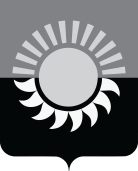 РОССИЙСКАЯ ФЕДЕРАЦИЯКемеровская область – КузбассМуниципальное образование – Осинниковский городской округ Администрация Осинниковского городского округаПОСТАНОВЛЕНИЕ22.11.2023                                                                                                                                          № 1413-нп		О внесении изменений в постановление администрации Осинниковского городского округа от 03.06.2021 № 454-нп «Об утверждении муниципальной программы «Национальная экономика, жилищно-коммунальное и дорожное хозяйство, энергосбережение и повышение энергоэффективности Осинниковского городского округа» на 2021 – 2025 годы»В соответствии со статьей 179 Бюджетного кодекса Российской Федерации, постановлением администрации Осинниковского городского округа от 27.05.2021 № 417-нп «Об утверждении Положения о муниципальных программах Осинниковского городского округа Кемеровской области – Кузбасса»:           1. Внести в постановление администрации Осинниковского городского округа от 03.04.2023     № 454-нп«Об утверждении муниципальной программы «Национальная экономика, жилищно-коммунальное и дорожное хозяйство, энергосбережение и повышение энергоэффективности Осинниковского городского округа» на 2021 – 2025 годы» (в редакции постановлений администрации Осинниковского городского округа, от 04.10.2021 № 901-нп, от 23.05.2022 №551-нп, от 26.10.2022 №1177-нп, от 03.04.2023 №391-нп) (далее – постановление) следующие изменения:1.1. В заголовке, пункте 1 цифры «2021-2025» заменить цифрами «2021-2026».1.2. в муниципальной программе «Национальная экономика, жилищно-коммунальное и дорожное хозяйство, энергосбережение и повышение энергоэффективности Осинниковского городского округа» на 2021 – 2025 годы» (далее – муниципальная программа), утвержденной постановлением:1.2.1. В заголовке цифры «2021-2025» заменить цифрами «2021-2026».1.2.2. Паспорт муниципальной программы изложить в новой редакции согласно приложению №1 к настоящему постановлению.1.2.2. Раздел 4 изложить в новой редакции согласно приложению №2 к настоящему постановлению;1.2.3. Раздел 5 изложить в новой редакции согласно приложению № 3 к настоящему постановлению.2. Опубликовать настоящее постановление в газете «Время и Жизнь» и разместить на официальном сайте органов местного самоуправления.            3. Настоящее постановление вступает в силу со дня официального опубликования.            4. Контроль за исполнением настоящего постановления возложить на заместителя Главы городского округа по ЖКХ И.В. Максимова.Глава Осинниковскогогородского округа 				                                                                        И.В. РомановС постановлением ознакомлен,с возложением обязанностей согласен   			                                              И.В. МаксимовА.В. СырыхИ.В. ЕлисееваПриложение №1                                                                                                                                            к постановлению администрации 										             Осинниковского городского округа                                                                                                                                                       от   22.11.2023            №  1413-нпПаспортмуниципальной программы «Национальная экономика, жилищно-коммунальное и дорожное хозяйство, энергосбережение и повышение энергоэффективности Осинниковского городского округа»  на 2021– 2026годы1. Характеристика текущего состояния в Осинниковском городском округе сферы деятельности, для решения задач которой разработана муниципальная программа, с указанием основных показателей и формулировкой основных проблемМодернизация объектов  водоснабжения и водоотведенияОдним из приоритетов жилищной политики муниципального образования  является обеспечение комфортных условий проживания и доступности коммунальных услуг для населения.В настоящее время деятельность коммунального комплекса муниципального образования  характеризуется низким качеством предоставления коммунальных услуг, неэффективным использованием природных ресурсов, загрязнением окружающей среды.Причиной возникновения этих проблем является высокий уровень износа объектов коммунальной инфраструктуры и их технологическая отсталость. В результате накопленного износа растет количество инцидентов и аварий в системах тепло-, электро- и водоснабжения, увеличиваются сроки ликвидации аварий и стоимость ремонтов. Техническое состояние коммунальной инфраструктуры характеризуется большими потерями энергоносителей, большими непроизводительными потерями энергии, воды и других ресурсов.Планово-предупредительный ремонт уступил место аварийно-восстановительным работам, затраты на которые в 2 - 3 раза выше.Основными задачами модернизации являются:повышение надежности функционирования объектов, эффективности качества предоставления услуг;привлечение средств внебюджетных источников для финансирования проектов модернизации объектов коммунальной инфраструктуры, в том числе для развития концессионных механизмов и кредитования указанных проектов.Основная особенность концессии заключается в том, что у инвестора-концессионера не возникает права собственности на объект концессионного соглашения.На любом этапе исполнения концессионного соглашения создаваемое имущество является муниципальной собственностью, а инвестор получает право эксплуатации объекта на определенный срок.Концессия на сегодняшний день - наиболее прогрессивная форма управления объектами жизнеобеспечения, позволяющая сохранить их в муниципальной собственности и в то же время модернизировать, провести реконструкцию, снизить потери, повысить энергоэффективность.Водоснабжение и канализацияСистему водоснабжения и водоотведения города в настоящее время обеспечивает ООО  «Водоканал». Данное предприятие обслуживает 46,396 тыс. жителей города (среднегодовая численность населения за 2019 год).Водоснабжение города осуществляется от 6 водозаборных сооружений, из них 2 – поверхностных, 4 – подземных. На водоразборных скважинах п. Тайжина, Мирный, район Березовая грива, Стройгородок установленная мощность сооружений составляет 47,3 тыс.м3 в сутки. Протяженность водопроводных сетей , в т.ч. уличных – . Состояние водопроводных сетей находится в неудовлетворительном состоянии, часто регистрируются аварийные ситуации. Износ основных фондов водоснабжения составляет 69,4%, в т.ч. износ сетей – 89% от стоимости основных фондов водоснабжения.В рамках реализации программы в 2020 году приобретено частотное оборудование и комплектующие материалы на  Водозабор №2.Очистка сточных вод осуществляется двумя действующими очистными сооружениями, установленная мощность которых – 29 тыс.м3 в сутки. Протяженность канализационных сетей города составляет , в т.ч. уличных – . Количество населения, пользующихся услугами водоотведения составляет 39,9 тыс. чел.Канализация населенных пунктов организована несколькими бассейнами со сбросом сточных вод в рр. Сенькина (г. Осинники), Баевка (п. Тайжина), Кондома (в/з №1, в/з №2). Поверхностные стоки, а также сточные воды не канализированного сектора частично сбрасываются на рельеф местности, частично в выгребные ямы с последующим вывозом на очистные сооружения.Системы водоотведения города необходимо модернизировать, требуется строительство новых канализационных очистительных сооружений, производительностью 32 тыс. м3/сут., с учетом перспективной застройки в городе. Канализационные очистительные сооружения в п. Тайжина нуждаются в реконструкции. Износ основных фондов составляет 75,03% от стоимости основных фондов водоотведения, в т.ч. 81,95% износ сетей.С целью обеспечения выполнения Указа Президента Российской Федерации от 07.05.2018 N 204 "О национальных целях и стратегических задачах развития Российской Федерации на период до 2024 года" реализуется региональный проект "Чистая вода", направленный на обеспечение качественной питьевой водой из систем централизованного водоснабжения жителей. Проводятся мероприятия, направленные на улучшение экологической ситуации источников водоснабжения. В течение последних лет отмечается положительная тенденция по увеличению доли населения муниципального образования, обеспеченного доброкачественной питьевой водой.	Однако, водоснабжение п. Тайжина осуществляется из подземных вод через водоочистную станцию ПНС 2 «Берёзовая Грива». Данный водозабор является единственным источником водоснабжения посёлка, где проживает 4 тысячи человек. Так как подземная вода используется для водоснабжения населения на питьевые нужды, то она должна соответствовать гигиеническим требованиям.  По результатам санитарно-гигиенического мониторинга, проводимого филиалом ФБУЗ «Центр гигиены и эпидемиологии в Кемеровской области», установлено несоответствие качества питьевой воды водопровода п. Тайжина. По санитарно-химическим показателям – концентрация железа превышает гигиенический норматив до 2,08 раз, марганца в 2,4 раза. Требуется реконструкция водозаборных сооружений «Березовая Грива» с монтажом обезжелезивающей установки.БаняОдним из вопросов местного значения является создание условий для обеспечения жителей услугами связи, общественного питания, торговли и бытового обслуживания в соответствии с Федеральным законом от 6 октября 2003 года № 131-ФЗ «Об общих принципах организации местного самоуправления в Российской Федерации».Баня представляет собой жизненно важный объект инженерной инфраструктуры, деятельность которой необходима для обеспечения комфортной и благоприятной жизни горожан.		Предоставление субсидий, направляемых на возмещение недополученных доходов и затрат организациям, предоставляющим населению Осинниковского городского округа услуги бытового обслуживания, позволяет предприятию вести полноценную финансово-хозяйственную деятельность. ЭлектротранспортОсновной целью эксплуатационной деятельности городского электрического транспорта является осуществление пассажирских перевозок в географических пределах одного города, функционируя в интересах градообразующих и других предприятий города, а так же  выполняя культурно-бытовые поездки для социальной сферы города. ГЭТ – это особая отрасль, обладающая особой спецификой. С одной стороны, транспорт является элементом материального производства, с другой – он часть городской инфраструктуры, часть сферы обслуживания. Транспортное предприятие находится в непосредственной зависимости от колебаний спроса на перевозки, что приводит к независящей от предприятия неравномерности производства.Главной задачей городского электрического транспорта является удовлетворение транспортных потребностей населения города, строгое соблюдение безопасности пассажирских перевозок.МУП «Электротранспорт» осуществляет следующие виды деятельности:- организация и осуществление в соответствии с утвержденным планом перевозок пассажиров;- содержание в технически исправном состоянии подвижного состава, оборудования депо, энергохозяйства, пути и вспомогательных служб;- проведение обучения и повышения квалификации работников предприятия в области городского электрического транспорта;- другие виды деятельности, не запрещенные законами Российской Федерации.Основные показатели эффективности работы предприятия ГЭТ можно сгруппировать, во-первых, по степени использования проектных производственных мощностей (депо, тяговых подстанций, транспортных хозяйств в целом), во-вторых, по интенсивности использования технических средств, выраженной удельным количеством перевезенных пассажиров, в-третьих, по влиянию качества содержания технических средств и их надежность, в-четвертых, по эффективности использования подвижного состава, в-пятых, в зависимости от технических и финансовых показателей. Следует учитывать, что городской электрический транспорт имеет высокую социальную значимость даже при очевидно недостаточной эффективности по итогам стоимостных оценок. В абсолютном большинстве случаев предприятия пассажирского городского транспорта убыточны, т.к. плата за билет ниже экономически обоснованной.		Предоставление субсидий, направляемых на возмещение недополученных доходов организациям, оказывающим услуги по перевозке населения городским электротранспортом,  позволяет предприятию вести полноценную финансово-хозяйственную деятельность. Энергосбережение и повышение энергоэффективностиЭнергосбережение является одной из самых актуальных задач XXI века. Реализация энергосберегающих мероприятий является приоритетным направлением в сфере теплоснабжения.ТеплоснабжениеВ Осинниковском городском округе от центрального теплоснабжения осуществляется отопление и горячее водоснабжение порядка 600 объектов, в том числе в 365 жилых домах.Теплоснабжение жилых районов и соцкультобъектов в настоящее время осуществляется от магистрального трубопровода ПАО «ЮК ГРЭС» г.Калтан через 6 центральных тепловых пунктов и 12 котельных малой мощности. Общая протяженность внутриквартальных тепловых сетей в двухтрубном исполнении – , магистральных от ПАО «ЮК ГРЭС» – .Внутриквартальные сети в основном выполнены в 3-х трубном исполнении, т.е. отсутствуют циркуляционные трубы горячего водоснабжения, в результате имеется значительный перерасход воды при остывании труб во время отсутствия водоразбора и существенные потери тепловой энергии.До 40% тепловых сетей находятся в ветхом состоянии и требуют замены. Магистральный трубопровод от ПАО «ЮК ГРЭС» до г. Осинники протяженностью  выполнен без резервной трубы и находится в эксплуатации 20 лет. На  труб внутриквартальных тепловых сетей теплоизоляция нарушена или полностью отсутствует, что приводит к значительным потерям тепловой энергии. БлагоустройствоВ целях сохранности и устойчивой работы существующей сети автомобильных работ для обеспечения круглогодичного непрерывного, безопасного и комфортного движения автомобильного транспорта необходимо осуществление в течение всего года обязательного комплекса работ по уходу за дорогами, дорожными сооружениями и полосой отвода, профилактике и устранению постоянно возникающих деформаций и повреждений, зимнему содержанию, уходу за элементами обустройства дороги, организации и обеспечению безопасности движения.Текущее содержание городского пространства включает в себя: цветочное оформление улиц, скверов и городского парка; установка декоративных ограждений, ремонт мусорных контейнеров. Необходимо регулярно проводить опил сухих и аварийных деревьев, высаживание деревьев и кустарников, ремонт малых архитектурных форм.Общая площадь дорог и тротуаров составляет – 414 тыс. м2.В целях сохранности и устойчивой работы существующей сети автомобильных дорог, для обеспечения круглогодичного непрерывного, безопасного и комфортного движения автомобильного транспорта необходимо осуществление в течение всего года обязательного комплекса работ по уходу за дорогами, дорожными сооружениями и полосой отвода, профилактике и устранению постоянно возникающих деформаций и повреждений, зимнему содержанию, уходу за элементами обустройства дороги, организации и обеспечению безопасности движения, требуется регулярно проводить осмотры и ремонт дорожных знаков и сети уличного освещения.Дорожное хозяйствоРемонт дорог и благоустройство общественных пространств является одним из важных направлений общественной жизни города. В Осинниковском городском округе инфраструктура дорожного хозяйства представлена следующим образом:протяженность  автомобильных дорог улично–дорожной сети составляет 244 км, из них 44 км – это дороги с асфальтобетонным покрытием.По состоянию на 1 января 2021 года порядка 62,7% автодорог с твердым покрытием не соответствует нормативным требованиям по транспортно – эксплуатационным показателям. Значительный ежегодный рост количества автотранспорта и его грузоподъемности приводит к ускоренному износу и разрушению существующей сети автомобильных дорог. Значительная часть асфальтобетонного покрытия внутриквартальных проездов имеет высокую степень износа, так как срок службы дорожных покрытий истек с момента массовой застройки  многоквартирными домами. Ветхое состояние асфальтобетонного покрытия объясняется тем, что в течение длительного времени по причине недостаточного финансирования отрасли практически не производился его ремонт.Неудовлетворительное транспортно-эксплуатационное состояние автомобильных дорог приводит к росту дорожно-транспортных происшествий, снижению деловой активности населения, убыткам пользователей автомобильных дорог, ухудшению экологической обстановки.Для восстановления транспортно-эксплуатационных и технических характеристик дорог и дорожных сооружений, а также их повышения необходимо проведение работ по ремонту и капитальному ремонту.В последние годы капитальному ремонту дорог уделяется особое внимание, выделяются денежные средства. Ежегодно проводится ремонт порядка 18000м2 асфальтобетонного покрытия.           В 2022 году произведен ремонт автомобильных дорог общего пользования муниципального значения с твердым покрытием:  - ул. Магистральный проезд (участок от ул. Магистральный проезд,8 до перекрестка ул. Кирова)  протяженностью 2,7 км  площадь 32 761 м2.;В 2023 годупроизведен ремонт автомобильных дорог общего пользования муниципального значения с твердым покрытием:   - Участок автомобильной дороги Северный проезд (участок от перекрестка ул.Революции, 17 до перекрестка ул. Победы,38) протяженностью  0,3 км;     -Участок автомобильной дороги ул. Ленина (участок от ул.Ленина,123 до СОШ №16ул. Заречная,15) протяженностью  1,5 км;     - участок автомобильной дороги ул. 50 лет Руднику ( участок от перекрестка с ул. Кирова до ул. 50 лет Руднику,2) протяженностью 0,1 км, общей  площадью 24103 м2.       В целях повышения безопасности дорожного движения в 2022 году на 23 -х объектах были выполнены следующие работы:- Замена существующих светофорных объектов, установка новых светофорах вблизи образовательных учреждений, установка перильного пешеходного ограждения в соответствии с ГОСТом, нанесение долговечной разметки холодным пластиком. В 2023 году запланированы мероприятия по БДД на перекрестках ул. Революции – ул. Победы, ул. Кирова «ДК Шахтер», пешеходных переходах ул. Победы,29 МБОУ «СОШ №31», ул. Коммунистическая  парк «МИР», ул. 50 лет Октября,9/1.Субсидии юридическим лицам (кроме некоммерческих организаций), индивидуальным предпринимателям, физическим лицам – производителям товаров, работ, услугМероприятия включают в себяоказание поддержки по возмещению недополученных доходов(возмещение затрат) за:поставку и реализацию населению твердого топлива;перевозку населения городским электротранспортом по тарифам, не обеспечивающим возмещение издержек;услуги водоснабжения и водоотведения по тарифам, не обеспечивающим возмещение издержек;услуги теплоснабжения по тарифам, не обеспечивающим возмещение издержек;управление специализированным жилым фондом (маневренный фонд).помещение животных без владельцев в приюты. предоставление бытовых услуг по помывке в бане отдельных категорий граждан по льготным тарифам.Обеспечение населения углемОдним из вопросов местного значения является обеспечение жителей частного сектора углем. Данная программа позволит обеспечить население топливом посредством предоставления субсидий  на возмещение затрат по реализации твердого топлива для коммунально-бытовых нужд населению по государственным регулируемым ценам. Реализация государственной и муниципальной политикиРеализация государственной политики в сфере жилищно-коммунального хозяйства направлена на повышение качества жизни населения путем повышения качества и надежности жилищно-коммунальных услуг, а также обеспечение их доступности для населения.Приоритетами муниципальной политики в жилищно-коммунальной сфере являются:- повышение комфортности условий проживания, в том числе обеспечение доступности многоквартирных домов для инвалидов и других маломобильных групп населения;- модернизация и повышение энергоэффективности объектов жилищно-коммунального хозяйства;- повышение качества жизни и работы граждан, улучшение условий деятельности организаций, развитие экономического потенциала муниципального образования на основе использования информационных технологий.Муниципальное Казенное Учреждение «Жилищно-Коммунальное управление»Учреждение создано в целях реализации положений Бюджетного кодекса Российской Федерации по организации бюджетного процесса, положений Федерального закона «О контрактной системе в сфере закупок товаров, работ, услуг для обеспечения государственных и муниципальных нужд» № 44-ФЗ от 05.04.2013г. (в редакции от 29.07.2017г.) в сфере жилищно-коммунального хозяйства муниципального образования - Осинниковский городской округ.	Учреждение является получателем бюджетных средств, имеющим право на принятие и (или) исполнение бюджетных обязательств от имени администрации Осинниковского городского округа в сфере национальной экономике, жилищно-коммунального и дорожного хозяйства.	Для достижения указанных целей Учреждение осуществляет следующие основные виды деятельности:- принимает и (или) исполняет в пределах доведенных лимитов бюджетных обязательств и (или) бюджетных ассигнований бюджетные обязательства  в сфере Жилищно-коммунального хозяйства;- обеспечивает результативность, целевой характер использования предусмотренных ему бюджетных ассигнований;- вносит главному распорядителю бюджетных средств предложения по изменению бюджетной росписи;- ведет бюджетный учет;- формирует и представляет бюджетную отчетность получателя бюджетных средств главному распорядителю бюджетных средств, финансовым органам;- исполняет иные полномочия, в соответствии с муниципальными правовыми актами, регулирующими бюджетные правоотношения;- формирует и размещает муниципальный заказ на поставку товаров, выполнение работ и оказания услуг для муниципальных нужд города Осинники согласно целевым городским, областным и Федеральным  программам в сфере ЖКХ;Для решения вышеуказанных проблем, достижения поставленных целей, необходим комплексный подход на основе единого документа – муниципальной программы.Развитие информационного обществаДля исполнения указа  Президента  РФ от 09.05.2017 года № 203 «О внесении органами государственной власти субъектов РФ и органами местного самоуправления изменений в документы стратегического планирования в соответствии со стратегией развития информационного общества в РФ на 2017-2030 годы» программой предусмотрены мероприятия по развитию информационного общества. Основными принципами настоящих мероприятий является: обеспечение прав граждан на доступ к информации и свобода выбора средств получения информации.Цель мероприятий:          -  развитие свободного и устойчивого взаимодействия граждан и органов местного самоуправления;          - формирование информационного пространства с учетом потребностей граждан города в получении качественных и достоверных сведений;         - развитие информационной и коммуникационной инфраструктуры города;         - обеспечение интересов граждан в области цифровой экономики;         - поддержание традиционных средств распространения информации (радио-, телевещание, печатные средства массовой информации).Для устойчивого функционирования информационной инфраструктуры Осинниковского городского округа предусмотрен:- поэтапный переход органов местного самоуправления к использованию инфраструктуры электронного правительства, входящей в информационную инфраструктуру РФ;- создание централизованной системы мониторинга и управления единой сетью электросвязи Осинниковского городского округа;- обеспечение надежности и доступности услуг связи в труднодоступных населенных пунктах;- поддержание инфраструктуры традиционных услуг связи (почтовая связь, электросвязь).Основная задача применения информационных и коммуникационных технологий – развитие технологий электронного взаимодействия граждан, организаций и органов местного самоуправления, наряду с сохранением возможности данных взаимодействий без применения информационных технологий.	2. Описание целей и задач муниципальной программы.Целями муниципальной программы являются:	Приведение коммунальной инфраструктуры в соответствие со стандартами качества, обеспечивающими комфортные условия проживания населения Осинниковского городского округа;	Повышение качества питьевой воды для населения;	Повышение надежности систем и качества предоставления коммунальных услуг посредством проведения текущего и капитального ремонта объектов теплоснабжения;	Повышение уровня благоустройства территории города, текущее содержание автомобильных дорог, приведение в нормативное состояние дорожной улично – дорожной сети, внутриквартальных проездов города, сокращение количества мест концентрации дорожно-транспортных происшествий.	Совершенствование системы комплексного благоустройства, создание комфортных условий проживания и отдыха населения;	Удовлетворение потребности экономики и населения Осинниковского городского округа путем развития сети автомобильных дорог общего пользования муниципального значения и обеспечение их эффективного функционирования, повышение уровня благоустройства дворовых территорий многоквартирных домов;	Предоставление субсидий  на безвозвратной и безвозмездной основе в целях возмещения разницы в тарифах, затрат или недополученных доходов организациям жилищно-коммунального комплекса;	Реализация положений Бюджетного кодекса Российской Федерации по организации бюджетного процесса, положений Федерального закона  «О контрактной системе в сфере закупок товаров, работ, услуг для обеспечения государственных и муниципальных нужд» № 44-ФЗ от 05.04.2013г. (в редакции от 29.07.2017г.) в сфере жилищно-коммунального хозяйства;	Повышение комфортности жилищного фонда посредством проведения капитального ремонта многоквартирных домов.Для достижения целей муниципальной программы необходимо решение следующих задач:Повышение уровня модернизации коммунальной инфраструктуры;	повышение качества питьевой воды посредством модернизации систем водоснабжения с использованием перспективных технологий;	повышение надежности систем и качества предоставления коммунальных услуг;	обеспечение внедрения новых технологий и технических мероприятий в области энергоэффективности и энергосбережения;	обеспечение внедрения энергосберегающих технологий на объектах коммунальной инфраструктуры;	создание благоприятных условий для проживания населения;	обеспечение сохранности автомобильных дорог и поддержание их в состоянии, обеспечивающем круглогодичное бесперебойное и безопасное движение автомобильного транспорта;	обеспечение ремонта дорог;	оказание качественных коммунальных и иных услуг в полном объеме;	обеспечение эффективной реализации государственной и муниципальной политики в сфере жилищно-коммунального и дорожного комплекса;	увеличение объема капитального ремонта многоквартирных домов.Перечень подпрограмм муниципальной программы с кратким описанием подпрограмм и мероприятий муниципальной программы Муниципальная  программа включает следующие подпрограммыМодернизация объектов  водоснабжения и водоотведения;Энергосбережение и повышение энергоэффективности;Благоустройство;Дорожное хозяйство;Субсидии юридическим лицам (кроме некоммерческих организаций), индивидуальным предпринимателям, физическим лицам – производителям товаров, работ, услуг;Реализация государственной и муниципальной политики;Жилищное хозяйство.II этап2024-2026ггПриложение №2                                                                                                                                          к постановлению администрации										Осинниковского городского округа                                                                                                                                                от   22.11.2023   № 1413-нпПриложение №3                                                                                                                                            к постановлению администрации 										             Осинниковского городского округа                                                                                                                                     от   22.11.2023   № 1413-нп5. Сведения о планируемых значениях целевых показателей(индикаторов) муниципальной программы                                                                                                                      (по годам реализации муниципальной программы)I этап – 2021-2023 годыII этап – 2024-2026 годыЛИСТ СОГЛАСОВАНИЯк постановлению администрации Осинниковского городского округа«О внесении изменений в постановление администрации Осинниковского городского округа от 03.06.2021 № 454-нп«Об утверждении муниципальной программы «Национальная экономика, жилищно-коммунальное и дорожное хозяйство, энергосбережение и повышение энергоэффективности Осинниковского городского округа» на 2021 – 2025годы»Наименованиемуниципальной программы«Национальная экономика, жилищно-коммунальное и дорожное хозяйство, энергосбережение и повышение энергоэффективности  Осинниковского городского округа» на 2021 - 2026 годыДиректор муниципальной программыЗаместитель Главы Осинниковского городского округа по ЖКХОтветственный исполнитель (координатор) муниципальной программыОтдел координации работ по жизнеобеспечению города администрации Осинниковского городского округаИсполнители муниципальной программы МУП «УГХ» г. Осинники, МКУ «ЖКУ», ООО «Водоканал», МКП ОГО «Теплоэнерго», МУП «Электротранспорт»,  ООО «ООО «АГ НК», администрация Осинниковского городского округа, МКУ «КУМИ» Осинниковского городского округаНаименование подпрограмм муниципальной программы Модернизация объектов водоснабжения и водоотведения; Энергосбережение и повышение энергоэффективности; Благоустройство; Дорожное хозяйство;Субсидии юридическим лицам (кроме некоммерческих организаций), индивидуальным предпринимателям, физическим лицам – производителям товаров, работ, услуг; Реализация государственной и муниципальной политики; Жилищное хозяйство.Цели муниципальной программыПриведение коммунальной инфраструктуры в соответствие со стандартами качества, обеспечивающими комфортные условия проживания населения Осинниковского городского округа Кемеровской области – Кузбасса (далее – Осинниковский городской округ);Повышение качества питьевой воды для населения;Повышение надежности систем и качества предоставления коммунальных услуг посредством проведения текущего и капитального ремонта объектов теплоснабжения;Повышение уровня благоустройства территории города, текущее содержание автомобильных дорог, внутриквартальных проездов города, дорожных знаков, светофорных объектов;Удовлетворение потребности экономики и населения Осинниковского городского округа путем развития сети автомобильных дорог общего пользования муниципального значения и обеспечение их эффективного функционирования;Предоставление субсидий на безвозвратной и безвозмездной основе в целях возмещения разницы в тарифах, затрат или недополученных доходов организациям жилищно-коммунального комплекса;Реализация положений Бюджетного кодекса Российской Федерации по организации бюджетного процесса, положений Федерального закона «О контрактной системе в сфере закупок товаров, работ, услуг для обеспечения государственных и муниципальных нужд» от 05.04.2013г.№ 44-ФЗ в сфере жилищно-коммунального хозяйства;Повышение комфортности жилищного фонда посредством проведения капитального ремонта многоквартирных домов.Задачи муниципальной программыПовышение уровня модернизации коммунальной инфраструктуры;повышение качества питьевой воды посредством модернизации систем водоснабжения с использованием перспективных технологий;повышение надежности систем и качества предоставления коммунальных услуг;обеспечение внедрения новых технологий и технических мероприятий в области энергоэффективности и энергосбережения;обеспечение внедрения энергосберегающих технологий на объектах коммунальной инфраструктуры;создание благоприятных условий для проживания населения;обеспечение сохранности автомобильных дорог и поддержание их в состоянии, обеспечивающем круглогодичное бесперебойное и безопасное движение автомобильного транспорта;обеспечение ремонта дорог и ремонта дворовых территорий многоквартирных домов;оказание качественных коммунальных и иных услуг в полном объеме;обеспечение эффективной реализации государственной и муниципальной политики в сфере жилищно-коммунального и дорожного комплекса;увеличение объема капитального ремонта многоквартирных домов.Срок реализации муниципальной программы2021-2026 гг.I этап – 2021-2023 гг.II этап – 2024-2026гг.Объемы и источники финансирования муниципальной программы в целом и с разбивкой по годам ее реализацииВсего по программе: 2 649 505,3 тыс. рублей, в т.ч. по годам:2021 год – 392 178,6 тыс. рублей;2022 год – 543 513,8  тыс. рублей;2023 год – 629 565,6  тыс. рублей;2024 год – 370 957,9 тыс. рублей;2025 год – 356 644,7 тыс. рублей;2026 год – 356 644,7 тыс. рублей.из них:средства бюджета Осинниковского городского округа по годам:2021 год – 235 956,2  тыс. рублей;2022 год – 161 190,0  тыс. рублей;2023 год – 145 221,6 тыс. рублей;2024 год – 85 783,2 тыс. рублей;2025год – 78 970,0  тыс. рублей;2026 год – 78 970,0  тыс. рублей.средства областного бюджета по годам:2021 год – 143 284,2  тыс. рублей;2022 год – 328 662,6  тыс. рублей;2023 год – 448 325,0  тыс. рублей;2024 год – 249 155,7  тыс. рублей;2025 год – 241 655,7  тыс. рублей;2026 год – 241 655,7  тыс. рублей.средства федерального бюджета по годам:2021 год – 0,0 тыс. рублей;2022 год – 0,0 тыс. рублей;2023 год – 0,0  тыс. рублей;2024 год – 0,0 тыс. рублей;2025 год – 0,0 тыс. рублей;2026 год – 0,0 тыс.рублей.средства юридических и физических лиц по годам:2021 год – 12 938,2 тыс. рублей;2022 год – 53 661,2 тыс. рублей;2023 год – 36 019,0 тыс. рублей;2024 год – 36 019,0 тыс. рублей;2025 год – 36 019,0 тыс. рублей;2026 год – 36 019,0 тыс. рублей.Ожидаемые конечные результатыреализации муниципальной программыСнижение доли потерь коммунальных ресурсов (воды питьевого качества) при производстве и транспортировке до 14,0 % к 2026 году;Снижение степени износа объектов водоснабжения на 1,5 % к 2026 году;Снижение аварийности на сетях водоотведения на 19 ед. к 2026 году;Снижение доли потерь коммунальных ресурсов (тепловой энергии) при выработке и ее передаче до 20,8  % к 2026 году;Снижение степени износа объектов теплоснабжения на 2 % к 2026году;Повышение качества предоставляемых коммунальных услуг;Увеличение отремонтированных автомобильных дорог местного значения на 21,7  км общей протяженности к концу 2026 года;Увеличение объема капитального ремонта жилищного фонда.Наименование муниципальной программы, подпрограммы, мероприятияНаименование муниципальной программы, подпрограммы, мероприятияНаименование муниципальной программы, подпрограммы, мероприятияКраткое описание подпрограммы, мероприятияКраткое описание подпрограммы, мероприятияКраткое описание подпрограммы, мероприятияНаименование целевого показателя (индикатора)Наименование целевого показателя (индикатора)Порядок определения (формула)Порядок определения (формула)Порядок определения (формула)Порядок определения (формула)Порядок определения (формула)Порядок определения (формула)Муниципальная программа «Национальная экономика, жилищно-коммунальное и дорожное хозяйство, энергосбережение и повышение энергоэффективности Осинниковского городского округа»на 2021-2026 годыI этап 2021-2023 ггМуниципальная программа «Национальная экономика, жилищно-коммунальное и дорожное хозяйство, энергосбережение и повышение энергоэффективности Осинниковского городского округа»на 2021-2026 годыI этап 2021-2023 ггМуниципальная программа «Национальная экономика, жилищно-коммунальное и дорожное хозяйство, энергосбережение и повышение энергоэффективности Осинниковского городского округа»на 2021-2026 годыI этап 2021-2023 ггМуниципальная программа «Национальная экономика, жилищно-коммунальное и дорожное хозяйство, энергосбережение и повышение энергоэффективности Осинниковского городского округа»на 2021-2026 годыI этап 2021-2023 ггМуниципальная программа «Национальная экономика, жилищно-коммунальное и дорожное хозяйство, энергосбережение и повышение энергоэффективности Осинниковского городского округа»на 2021-2026 годыI этап 2021-2023 ггМуниципальная программа «Национальная экономика, жилищно-коммунальное и дорожное хозяйство, энергосбережение и повышение энергоэффективности Осинниковского городского округа»на 2021-2026 годыI этап 2021-2023 ггМуниципальная программа «Национальная экономика, жилищно-коммунальное и дорожное хозяйство, энергосбережение и повышение энергоэффективности Осинниковского городского округа»на 2021-2026 годыI этап 2021-2023 ггМуниципальная программа «Национальная экономика, жилищно-коммунальное и дорожное хозяйство, энергосбережение и повышение энергоэффективности Осинниковского городского округа»на 2021-2026 годыI этап 2021-2023 ггМуниципальная программа «Национальная экономика, жилищно-коммунальное и дорожное хозяйство, энергосбережение и повышение энергоэффективности Осинниковского городского округа»на 2021-2026 годыI этап 2021-2023 ггМуниципальная программа «Национальная экономика, жилищно-коммунальное и дорожное хозяйство, энергосбережение и повышение энергоэффективности Осинниковского городского округа»на 2021-2026 годыI этап 2021-2023 ггМуниципальная программа «Национальная экономика, жилищно-коммунальное и дорожное хозяйство, энергосбережение и повышение энергоэффективности Осинниковского городского округа»на 2021-2026 годыI этап 2021-2023 ггМуниципальная программа «Национальная экономика, жилищно-коммунальное и дорожное хозяйство, энергосбережение и повышение энергоэффективности Осинниковского городского округа»на 2021-2026 годыI этап 2021-2023 ггМуниципальная программа «Национальная экономика, жилищно-коммунальное и дорожное хозяйство, энергосбережение и повышение энергоэффективности Осинниковского городского округа»на 2021-2026 годыI этап 2021-2023 ггМуниципальная программа «Национальная экономика, жилищно-коммунальное и дорожное хозяйство, энергосбережение и повышение энергоэффективности Осинниковского городского округа»на 2021-2026 годыI этап 2021-2023 ггЦель: Обеспечение стабильной работы и развития предприятий пассажирского транспорта.Цель: Обеспечение стабильной работы и развития предприятий пассажирского транспорта.Цель: Обеспечение стабильной работы и развития предприятий пассажирского транспорта.Цель: Обеспечение стабильной работы и развития предприятий пассажирского транспорта.Цель: Обеспечение стабильной работы и развития предприятий пассажирского транспорта.Цель: Обеспечение стабильной работы и развития предприятий пассажирского транспорта.Цель: Обеспечение стабильной работы и развития предприятий пассажирского транспорта.Цель: Обеспечение стабильной работы и развития предприятий пассажирского транспорта.Цель: Обеспечение стабильной работы и развития предприятий пассажирского транспорта.Цель: Обеспечение стабильной работы и развития предприятий пассажирского транспорта.Цель: Обеспечение стабильной работы и развития предприятий пассажирского транспорта.Цель: Обеспечение стабильной работы и развития предприятий пассажирского транспорта.Цель: Обеспечение стабильной работы и развития предприятий пассажирского транспорта.Цель: Обеспечение стабильной работы и развития предприятий пассажирского транспорта.Задача: Организация возмещения затрат по перевозке пассажиров предприятиям общественного транспорта в связи с регулировкой тарифов и перевозкой льготных категорий пассажиров, осуществление контроля за эффективным использованием бюджетных средствЗадача: Организация возмещения затрат по перевозке пассажиров предприятиям общественного транспорта в связи с регулировкой тарифов и перевозкой льготных категорий пассажиров, осуществление контроля за эффективным использованием бюджетных средствЗадача: Организация возмещения затрат по перевозке пассажиров предприятиям общественного транспорта в связи с регулировкой тарифов и перевозкой льготных категорий пассажиров, осуществление контроля за эффективным использованием бюджетных средствЗадача: Организация возмещения затрат по перевозке пассажиров предприятиям общественного транспорта в связи с регулировкой тарифов и перевозкой льготных категорий пассажиров, осуществление контроля за эффективным использованием бюджетных средствЗадача: Организация возмещения затрат по перевозке пассажиров предприятиям общественного транспорта в связи с регулировкой тарифов и перевозкой льготных категорий пассажиров, осуществление контроля за эффективным использованием бюджетных средствЗадача: Организация возмещения затрат по перевозке пассажиров предприятиям общественного транспорта в связи с регулировкой тарифов и перевозкой льготных категорий пассажиров, осуществление контроля за эффективным использованием бюджетных средствЗадача: Организация возмещения затрат по перевозке пассажиров предприятиям общественного транспорта в связи с регулировкой тарифов и перевозкой льготных категорий пассажиров, осуществление контроля за эффективным использованием бюджетных средствЗадача: Организация возмещения затрат по перевозке пассажиров предприятиям общественного транспорта в связи с регулировкой тарифов и перевозкой льготных категорий пассажиров, осуществление контроля за эффективным использованием бюджетных средствЗадача: Организация возмещения затрат по перевозке пассажиров предприятиям общественного транспорта в связи с регулировкой тарифов и перевозкой льготных категорий пассажиров, осуществление контроля за эффективным использованием бюджетных средствЗадача: Организация возмещения затрат по перевозке пассажиров предприятиям общественного транспорта в связи с регулировкой тарифов и перевозкой льготных категорий пассажиров, осуществление контроля за эффективным использованием бюджетных средствЗадача: Организация возмещения затрат по перевозке пассажиров предприятиям общественного транспорта в связи с регулировкой тарифов и перевозкой льготных категорий пассажиров, осуществление контроля за эффективным использованием бюджетных средствЗадача: Организация возмещения затрат по перевозке пассажиров предприятиям общественного транспорта в связи с регулировкой тарифов и перевозкой льготных категорий пассажиров, осуществление контроля за эффективным использованием бюджетных средствЗадача: Организация возмещения затрат по перевозке пассажиров предприятиям общественного транспорта в связи с регулировкой тарифов и перевозкой льготных категорий пассажиров, осуществление контроля за эффективным использованием бюджетных средствЗадача: Организация возмещения затрат по перевозке пассажиров предприятиям общественного транспорта в связи с регулировкой тарифов и перевозкой льготных категорий пассажиров, осуществление контроля за эффективным использованием бюджетных средств Организация регулярных перевозок пассажиров и багажа по регулируемым тарифам городским электротранспортомОказание услуг в сфере транспорта  Оказание услуг в сфере транспорта  Оказание услуг в сфере транспорта  Возмещение фактических затрат организации,  осуществляющей перевозку пассажиров и багажа электротранспортом, тыс. руб.Возмещение фактических затрат организации,  осуществляющей перевозку пассажиров и багажа электротранспортом, тыс. руб.Возмещение фактических затрат организации,  осуществляющей перевозку пассажиров и багажа электротранспортом, тыс. руб.Возмещение фактических затрат организации,  осуществляющей перевозку пассажиров и багажа электротранспортом, тыс. руб.Возмещение фактических затрат организации,  осуществляющей перевозку пассажиров и багажа электротранспортом, тыс. руб.Возмещение фактических затрат организации,  осуществляющей перевозку пассажиров и багажа электротранспортом, тыс. руб.Возмещение фактических затрат организации,  осуществляющей перевозку пассажиров и багажа электротранспортом, тыс. руб.Определяется в денежном выражении по факту, тыс.руб.Определяется в денежном выражении по факту, тыс.руб.Определяется в денежном выражении по факту, тыс.руб.  Осуществление отдельных полномочий в сфере организации регулярных перевозок пассажиров и багажа автомобильным транспортом и городским наземным электрическим транспортомОказание услуг в сфере транспортаОказание услуг в сфере транспортаОказание услуг в сфере транспортаВозмещение фактических затрат организации,  осуществляющей перевозку пассажиров и багажа электротранспортом, тыс. руб.Возмещение фактических затрат организации,  осуществляющей перевозку пассажиров и багажа электротранспортом, тыс. руб.Возмещение фактических затрат организации,  осуществляющей перевозку пассажиров и багажа электротранспортом, тыс. руб.Возмещение фактических затрат организации,  осуществляющей перевозку пассажиров и багажа электротранспортом, тыс. руб.Возмещение фактических затрат организации,  осуществляющей перевозку пассажиров и багажа электротранспортом, тыс. руб.Возмещение фактических затрат организации,  осуществляющей перевозку пассажиров и багажа электротранспортом, тыс. руб.Возмещение фактических затрат организации,  осуществляющей перевозку пассажиров и багажа электротранспортом, тыс. руб.Определяется в денежном выражении по факту, тыс.руб.Определяется в денежном выражении по факту, тыс.руб.Определяется в денежном выражении по факту, тыс.руб.Цель: - повышение надежности систем и качества предоставления коммунальных услуг посредством проведения текущего и капитального ремонта объектов водоснабженияЦель: - повышение надежности систем и качества предоставления коммунальных услуг посредством проведения текущего и капитального ремонта объектов водоснабженияЦель: - повышение надежности систем и качества предоставления коммунальных услуг посредством проведения текущего и капитального ремонта объектов водоснабженияЦель: - повышение надежности систем и качества предоставления коммунальных услуг посредством проведения текущего и капитального ремонта объектов водоснабженияЦель: - повышение надежности систем и качества предоставления коммунальных услуг посредством проведения текущего и капитального ремонта объектов водоснабженияЦель: - повышение надежности систем и качества предоставления коммунальных услуг посредством проведения текущего и капитального ремонта объектов водоснабженияЦель: - повышение надежности систем и качества предоставления коммунальных услуг посредством проведения текущего и капитального ремонта объектов водоснабженияЦель: - повышение надежности систем и качества предоставления коммунальных услуг посредством проведения текущего и капитального ремонта объектов водоснабженияЦель: - повышение надежности систем и качества предоставления коммунальных услуг посредством проведения текущего и капитального ремонта объектов водоснабженияЦель: - повышение надежности систем и качества предоставления коммунальных услуг посредством проведения текущего и капитального ремонта объектов водоснабженияЦель: - повышение надежности систем и качества предоставления коммунальных услуг посредством проведения текущего и капитального ремонта объектов водоснабженияЦель: - повышение надежности систем и качества предоставления коммунальных услуг посредством проведения текущего и капитального ремонта объектов водоснабженияЦель: - повышение надежности систем и качества предоставления коммунальных услуг посредством проведения текущего и капитального ремонта объектов водоснабженияЦель: - повышение надежности систем и качества предоставления коммунальных услуг посредством проведения текущего и капитального ремонта объектов водоснабженияЗадачи: - обеспечение внедрения новых технологий и технических мероприятий в области     энергоэффективности и энергосбережения;              - обеспечение внедрения энергосберегающих технологий на объектах коммунальной инфраструктуры.Задачи: - обеспечение внедрения новых технологий и технических мероприятий в области     энергоэффективности и энергосбережения;              - обеспечение внедрения энергосберегающих технологий на объектах коммунальной инфраструктуры.Задачи: - обеспечение внедрения новых технологий и технических мероприятий в области     энергоэффективности и энергосбережения;              - обеспечение внедрения энергосберегающих технологий на объектах коммунальной инфраструктуры.Задачи: - обеспечение внедрения новых технологий и технических мероприятий в области     энергоэффективности и энергосбережения;              - обеспечение внедрения энергосберегающих технологий на объектах коммунальной инфраструктуры.Задачи: - обеспечение внедрения новых технологий и технических мероприятий в области     энергоэффективности и энергосбережения;              - обеспечение внедрения энергосберегающих технологий на объектах коммунальной инфраструктуры.Задачи: - обеспечение внедрения новых технологий и технических мероприятий в области     энергоэффективности и энергосбережения;              - обеспечение внедрения энергосберегающих технологий на объектах коммунальной инфраструктуры.Задачи: - обеспечение внедрения новых технологий и технических мероприятий в области     энергоэффективности и энергосбережения;              - обеспечение внедрения энергосберегающих технологий на объектах коммунальной инфраструктуры.Задачи: - обеспечение внедрения новых технологий и технических мероприятий в области     энергоэффективности и энергосбережения;              - обеспечение внедрения энергосберегающих технологий на объектах коммунальной инфраструктуры.Задачи: - обеспечение внедрения новых технологий и технических мероприятий в области     энергоэффективности и энергосбережения;              - обеспечение внедрения энергосберегающих технологий на объектах коммунальной инфраструктуры.Задачи: - обеспечение внедрения новых технологий и технических мероприятий в области     энергоэффективности и энергосбережения;              - обеспечение внедрения энергосберегающих технологий на объектах коммунальной инфраструктуры.Задачи: - обеспечение внедрения новых технологий и технических мероприятий в области     энергоэффективности и энергосбережения;              - обеспечение внедрения энергосберегающих технологий на объектах коммунальной инфраструктуры.Задачи: - обеспечение внедрения новых технологий и технических мероприятий в области     энергоэффективности и энергосбережения;              - обеспечение внедрения энергосберегающих технологий на объектах коммунальной инфраструктуры.Задачи: - обеспечение внедрения новых технологий и технических мероприятий в области     энергоэффективности и энергосбережения;              - обеспечение внедрения энергосберегающих технологий на объектах коммунальной инфраструктуры.Задачи: - обеспечение внедрения новых технологий и технических мероприятий в области     энергоэффективности и энергосбережения;              - обеспечение внедрения энергосберегающих технологий на объектах коммунальной инфраструктуры.1. Подпрограмма «Модернизация объектов водоснабжения и водоотведения»1. Подпрограмма «Модернизация объектов водоснабжения и водоотведения»1. Подпрограмма «Модернизация объектов водоснабжения и водоотведения»Реализация мероприятий подпрограммы направлена на повышение уровня надежности, качества и эффективной работы коммунального комплекса, обновление и модернизацию основных фондов коммунального комплекса в соответствии с современными требованиями к качеству услуг и экологии. Реализация мероприятий подпрограммы направлена на повышение уровня надежности, качества и эффективной работы коммунального комплекса, обновление и модернизацию основных фондов коммунального комплекса в соответствии с современными требованиями к качеству услуг и экологии. Реализация мероприятий подпрограммы направлена на повышение уровня надежности, качества и эффективной работы коммунального комплекса, обновление и модернизацию основных фондов коммунального комплекса в соответствии с современными требованиями к качеству услуг и экологии. Реализация мероприятий подпрограммы направлена на повышение уровня надежности, качества и эффективной работы коммунального комплекса, обновление и модернизацию основных фондов коммунального комплекса в соответствии с современными требованиями к качеству услуг и экологии. Реализация мероприятий подпрограммы направлена на повышение уровня надежности, качества и эффективной работы коммунального комплекса, обновление и модернизацию основных фондов коммунального комплекса в соответствии с современными требованиями к качеству услуг и экологии. Реализация мероприятий подпрограммы направлена на повышение уровня надежности, качества и эффективной работы коммунального комплекса, обновление и модернизацию основных фондов коммунального комплекса в соответствии с современными требованиями к качеству услуг и экологии. Реализация мероприятий подпрограммы направлена на повышение уровня надежности, качества и эффективной работы коммунального комплекса, обновление и модернизацию основных фондов коммунального комплекса в соответствии с современными требованиями к качеству услуг и экологии. Реализация мероприятий подпрограммы направлена на повышение уровня надежности, качества и эффективной работы коммунального комплекса, обновление и модернизацию основных фондов коммунального комплекса в соответствии с современными требованиями к качеству услуг и экологии. Реализация мероприятий подпрограммы направлена на повышение уровня надежности, качества и эффективной работы коммунального комплекса, обновление и модернизацию основных фондов коммунального комплекса в соответствии с современными требованиями к качеству услуг и экологии. Реализация мероприятий подпрограммы направлена на повышение уровня надежности, качества и эффективной работы коммунального комплекса, обновление и модернизацию основных фондов коммунального комплекса в соответствии с современными требованиями к качеству услуг и экологии. Реализация мероприятий подпрограммы направлена на повышение уровня надежности, качества и эффективной работы коммунального комплекса, обновление и модернизацию основных фондов коммунального комплекса в соответствии с современными требованиями к качеству услуг и экологии. 1.1. Ремонт технологического оборудования, зданий и сооружений, запорной арматуры на объектах водоснабжения и водоотведения1.1. Ремонт технологического оборудования, зданий и сооружений, запорной арматуры на объектах водоснабжения и водоотведения1.1. Ремонт технологического оборудования, зданий и сооружений, запорной арматуры на объектах водоснабжения и водоотведенияПроведение работ по ремонту оборудования, зданий и сооружений направлено на снижение аварийности на объектах, улучшение  качества предоставляемых коммунальных услуг Проведение работ по ремонту оборудования, зданий и сооружений направлено на снижение аварийности на объектах, улучшение  качества предоставляемых коммунальных услуг Проведение работ по ремонту оборудования, зданий и сооружений направлено на снижение аварийности на объектах, улучшение  качества предоставляемых коммунальных услуг Доля потерь воды  при ее производстве в общем объеме произведенной воды, процентовДоля потерь воды  при ее производстве в общем объеме произведенной воды, процентовОтношение объема потерь воды при ее производстве к общему объему произведенной воды*100%Отношение объема потерь воды при ее производстве к общему объему произведенной воды*100%Отношение объема потерь воды при ее производстве к общему объему произведенной воды*100%Отношение объема потерь воды при ее производстве к общему объему произведенной воды*100%Отношение объема потерь воды при ее производстве к общему объему произведенной воды*100%Отношение объема потерь воды при ее производстве к общему объему произведенной воды*100%Цель: - повышение надежности систем и качества предоставления коммунальных услуг посредством проведения текущего и капитального ремонта объектов теплоснабженияЦель: - повышение надежности систем и качества предоставления коммунальных услуг посредством проведения текущего и капитального ремонта объектов теплоснабженияЦель: - повышение надежности систем и качества предоставления коммунальных услуг посредством проведения текущего и капитального ремонта объектов теплоснабженияЦель: - повышение надежности систем и качества предоставления коммунальных услуг посредством проведения текущего и капитального ремонта объектов теплоснабженияЦель: - повышение надежности систем и качества предоставления коммунальных услуг посредством проведения текущего и капитального ремонта объектов теплоснабженияЦель: - повышение надежности систем и качества предоставления коммунальных услуг посредством проведения текущего и капитального ремонта объектов теплоснабженияЦель: - повышение надежности систем и качества предоставления коммунальных услуг посредством проведения текущего и капитального ремонта объектов теплоснабженияЦель: - повышение надежности систем и качества предоставления коммунальных услуг посредством проведения текущего и капитального ремонта объектов теплоснабженияЦель: - повышение надежности систем и качества предоставления коммунальных услуг посредством проведения текущего и капитального ремонта объектов теплоснабженияЦель: - повышение надежности систем и качества предоставления коммунальных услуг посредством проведения текущего и капитального ремонта объектов теплоснабженияЦель: - повышение надежности систем и качества предоставления коммунальных услуг посредством проведения текущего и капитального ремонта объектов теплоснабженияЦель: - повышение надежности систем и качества предоставления коммунальных услуг посредством проведения текущего и капитального ремонта объектов теплоснабженияЦель: - повышение надежности систем и качества предоставления коммунальных услуг посредством проведения текущего и капитального ремонта объектов теплоснабженияЦель: - повышение надежности систем и качества предоставления коммунальных услуг посредством проведения текущего и капитального ремонта объектов теплоснабженияЗадача:- обеспечение внедрения новых технологий и технических мероприятий в области     энергоэффективности и энергосбережения;              - обеспечение внедрения энергосберегающих технологий на объектах коммунальной инфраструктуры.Задача:- обеспечение внедрения новых технологий и технических мероприятий в области     энергоэффективности и энергосбережения;              - обеспечение внедрения энергосберегающих технологий на объектах коммунальной инфраструктуры.Задача:- обеспечение внедрения новых технологий и технических мероприятий в области     энергоэффективности и энергосбережения;              - обеспечение внедрения энергосберегающих технологий на объектах коммунальной инфраструктуры.Задача:- обеспечение внедрения новых технологий и технических мероприятий в области     энергоэффективности и энергосбережения;              - обеспечение внедрения энергосберегающих технологий на объектах коммунальной инфраструктуры.Задача:- обеспечение внедрения новых технологий и технических мероприятий в области     энергоэффективности и энергосбережения;              - обеспечение внедрения энергосберегающих технологий на объектах коммунальной инфраструктуры.Задача:- обеспечение внедрения новых технологий и технических мероприятий в области     энергоэффективности и энергосбережения;              - обеспечение внедрения энергосберегающих технологий на объектах коммунальной инфраструктуры.Задача:- обеспечение внедрения новых технологий и технических мероприятий в области     энергоэффективности и энергосбережения;              - обеспечение внедрения энергосберегающих технологий на объектах коммунальной инфраструктуры.Задача:- обеспечение внедрения новых технологий и технических мероприятий в области     энергоэффективности и энергосбережения;              - обеспечение внедрения энергосберегающих технологий на объектах коммунальной инфраструктуры.Задача:- обеспечение внедрения новых технологий и технических мероприятий в области     энергоэффективности и энергосбережения;              - обеспечение внедрения энергосберегающих технологий на объектах коммунальной инфраструктуры.Задача:- обеспечение внедрения новых технологий и технических мероприятий в области     энергоэффективности и энергосбережения;              - обеспечение внедрения энергосберегающих технологий на объектах коммунальной инфраструктуры.Задача:- обеспечение внедрения новых технологий и технических мероприятий в области     энергоэффективности и энергосбережения;              - обеспечение внедрения энергосберегающих технологий на объектах коммунальной инфраструктуры.Задача:- обеспечение внедрения новых технологий и технических мероприятий в области     энергоэффективности и энергосбережения;              - обеспечение внедрения энергосберегающих технологий на объектах коммунальной инфраструктуры.Задача:- обеспечение внедрения новых технологий и технических мероприятий в области     энергоэффективности и энергосбережения;              - обеспечение внедрения энергосберегающих технологий на объектах коммунальной инфраструктуры.Задача:- обеспечение внедрения новых технологий и технических мероприятий в области     энергоэффективности и энергосбережения;              - обеспечение внедрения энергосберегающих технологий на объектах коммунальной инфраструктуры.2. Подпрограмма «Энергосбережение и повышение энергоэффективности»2. Подпрограмма «Энергосбережение и повышение энергоэффективности» Реализация мероприятий подпрограммы направлена на повышение   уровня надежности, качества и эффективной работы коммунального    комплекса, обновление и модернизацию основных фондов  коммунального комплекса Реализация мероприятий подпрограммы направлена на повышение   уровня надежности, качества и эффективной работы коммунального    комплекса, обновление и модернизацию основных фондов  коммунального комплекса Реализация мероприятий подпрограммы направлена на повышение   уровня надежности, качества и эффективной работы коммунального    комплекса, обновление и модернизацию основных фондов  коммунального комплекса Реализация мероприятий подпрограммы направлена на повышение   уровня надежности, качества и эффективной работы коммунального    комплекса, обновление и модернизацию основных фондов  коммунального комплекса Реализация мероприятий подпрограммы направлена на повышение   уровня надежности, качества и эффективной работы коммунального    комплекса, обновление и модернизацию основных фондов  коммунального комплекса Реализация мероприятий подпрограммы направлена на повышение   уровня надежности, качества и эффективной работы коммунального    комплекса, обновление и модернизацию основных фондов  коммунального комплекса Реализация мероприятий подпрограммы направлена на повышение   уровня надежности, качества и эффективной работы коммунального    комплекса, обновление и модернизацию основных фондов  коммунального комплекса Реализация мероприятий подпрограммы направлена на повышение   уровня надежности, качества и эффективной работы коммунального    комплекса, обновление и модернизацию основных фондов  коммунального комплекса Реализация мероприятий подпрограммы направлена на повышение   уровня надежности, качества и эффективной работы коммунального    комплекса, обновление и модернизацию основных фондов  коммунального комплекса Реализация мероприятий подпрограммы направлена на повышение   уровня надежности, качества и эффективной работы коммунального    комплекса, обновление и модернизацию основных фондов  коммунального комплекса Реализация мероприятий подпрограммы направлена на повышение   уровня надежности, качества и эффективной работы коммунального    комплекса, обновление и модернизацию основных фондов  коммунального комплекса Реализация мероприятий подпрограммы направлена на повышение   уровня надежности, качества и эффективной работы коммунального    комплекса, обновление и модернизацию основных фондов  коммунального комплекса2.1. Ремонт ЦТП, котельных с применением энергоэффективных технологий, материалов и оборудования2.1. Ремонт ЦТП, котельных с применением энергоэффективных технологий, материалов и оборудования    Проведение работ по      ремонту оборудования,     зданий и сооружений направлено на снижение     аварийности на    объектах,  улучшение  качества  предоставляемых     коммунальных услуг    Проведение работ по      ремонту оборудования,     зданий и сооружений направлено на снижение     аварийности на    объектах,  улучшение  качества  предоставляемых     коммунальных услуг    Проведение работ по      ремонту оборудования,     зданий и сооружений направлено на снижение     аварийности на    объектах,  улучшение  качества  предоставляемых     коммунальных услуг    Проведение работ по      ремонту оборудования,     зданий и сооружений направлено на снижение     аварийности на    объектах,  улучшение  качества  предоставляемых     коммунальных услуг    Проведение работ по      ремонту оборудования,     зданий и сооружений направлено на снижение     аварийности на    объектах,  улучшение  качества  предоставляемых     коммунальных услуг Доля потерь тепловой    энергии при ее   выработке в   общем объеме  выработанной  тепловой  энергии,  процентов Доля потерь тепловой    энергии при ее   выработке в   общем объеме  выработанной  тепловой  энергии,  процентов  Отношение объема потерь    тепловой энергии при ее  передаче к общему объему  переданной тепловой  энергии*100%  Отношение объема потерь    тепловой энергии при ее  передаче к общему объему  переданной тепловой  энергии*100%  Отношение объема потерь    тепловой энергии при ее  передаче к общему объему  переданной тепловой  энергии*100%  Отношение объема потерь    тепловой энергии при ее  передаче к общему объему  переданной тепловой  энергии*100%  Отношение объема потерь    тепловой энергии при ее  передаче к общему объему  переданной тепловой  энергии*100%2.2. Ремонт ветхих сетей теплоснабжения и горячеговодоснабжения, изоляции2.2. Ремонт ветхих сетей теплоснабжения и горячеговодоснабжения, изоляции   Выполнение ремонта    ветхих сетей    теплоснабжения и     горячего водоснабжения, изоляции  проводится с    целью снижения  аварийности на сетях,  улучшения  качества  предоставления   коммунальных услуг   Выполнение ремонта    ветхих сетей    теплоснабжения и     горячего водоснабжения, изоляции  проводится с    целью снижения  аварийности на сетях,  улучшения  качества  предоставления   коммунальных услуг   Выполнение ремонта    ветхих сетей    теплоснабжения и     горячего водоснабжения, изоляции  проводится с    целью снижения  аварийности на сетях,  улучшения  качества  предоставления   коммунальных услуг   Выполнение ремонта    ветхих сетей    теплоснабжения и     горячего водоснабжения, изоляции  проводится с    целью снижения  аварийности на сетях,  улучшения  качества  предоставления   коммунальных услуг   Выполнение ремонта    ветхих сетей    теплоснабжения и     горячего водоснабжения, изоляции  проводится с    целью снижения  аварийности на сетях,  улучшения  качества  предоставления   коммунальных услуг Доля потерь   тепловой  энергии при ее  передаче в  общем объеме  переданной  тепловой  энергии,  процентов Доля потерь   тепловой  энергии при ее  передаче в  общем объеме  переданной  тепловой  энергии,  процентовОтношение объема потерь  тепловой энергии при ее  передаче к общему объему  переданной тепловой  энергии*100%Отношение объема потерь  тепловой энергии при ее  передаче к общему объему  переданной тепловой  энергии*100%Отношение объема потерь  тепловой энергии при ее  передаче к общему объему  переданной тепловой  энергии*100%Отношение объема потерь  тепловой энергии при ее  передаче к общему объему  переданной тепловой  энергии*100%Отношение объема потерь  тепловой энергии при ее  передаче к общему объему  переданной тепловой  энергии*100%2.2. Ремонт ветхих сетей теплоснабжения и горячеговодоснабжения, изоляции2.2. Ремонт ветхих сетей теплоснабжения и горячеговодоснабжения, изоляции   Выполнение ремонта    ветхих сетей    теплоснабжения и     горячего водоснабжения, изоляции  проводится с    целью снижения  аварийности на сетях,  улучшения  качества  предоставления   коммунальных услуг   Выполнение ремонта    ветхих сетей    теплоснабжения и     горячего водоснабжения, изоляции  проводится с    целью снижения  аварийности на сетях,  улучшения  качества  предоставления   коммунальных услуг   Выполнение ремонта    ветхих сетей    теплоснабжения и     горячего водоснабжения, изоляции  проводится с    целью снижения  аварийности на сетях,  улучшения  качества  предоставления   коммунальных услуг   Выполнение ремонта    ветхих сетей    теплоснабжения и     горячего водоснабжения, изоляции  проводится с    целью снижения  аварийности на сетях,  улучшения  качества  предоставления   коммунальных услуг   Выполнение ремонта    ветхих сетей    теплоснабжения и     горячего водоснабжения, изоляции  проводится с    целью снижения  аварийности на сетях,  улучшения  качества  предоставления   коммунальных услугСнижение  степени износа  объектов  коммунальной  инфраструктуры,  процентовСнижение  степени износа  объектов  коммунальной  инфраструктуры,  процентовОтношение объема потерь  тепловой энергии при ее  передаче к общему объему  переданной тепловой  энергии*100%Отношение объема потерь  тепловой энергии при ее  передаче к общему объему  переданной тепловой  энергии*100%Отношение объема потерь  тепловой энергии при ее  передаче к общему объему  переданной тепловой  энергии*100%Отношение объема потерь  тепловой энергии при ее  передаче к общему объему  переданной тепловой  энергии*100%Отношение объема потерь  тепловой энергии при ее  передаче к общему объему  переданной тепловой  энергии*100%2.3. Обеспечение мероприятий систем теплоснабжения и теплопотребления2.3. Обеспечение мероприятий систем теплоснабжения и теплопотребленияВыполнение работ, направленных на повышение энергетической эффективности котельных, систем теплоснабжения и теплопотребления с применением энергоэффективных технологий, материалов и оборудованияВыполнение работ, направленных на повышение энергетической эффективности котельных, систем теплоснабжения и теплопотребления с применением энергоэффективных технологий, материалов и оборудованияВыполнение работ, направленных на повышение энергетической эффективности котельных, систем теплоснабжения и теплопотребления с применением энергоэффективных технологий, материалов и оборудованияВыполнение работ, направленных на повышение энергетической эффективности котельных, систем теплоснабжения и теплопотребления с применением энергоэффективных технологий, материалов и оборудованияВыполнение работ, направленных на повышение энергетической эффективности котельных, систем теплоснабжения и теплопотребления с применением энергоэффективных технологий, материалов и оборудованияДоля потерь тепловой энергии при ее передаче в общем объеме переданной тепловой энергии, процентовДоля потерь тепловой энергии при ее передаче в общем объеме переданной тепловой энергии, процентовОтношение объема потерь    тепловой энергии при ее  передаче к общему объему  переданной тепловой  энергии*100%Отношение объема потерь    тепловой энергии при ее  передаче к общему объему  переданной тепловой  энергии*100%Отношение объема потерь    тепловой энергии при ее  передаче к общему объему  переданной тепловой  энергии*100%Отношение объема потерь    тепловой энергии при ее  передаче к общему объему  переданной тепловой  энергии*100%Отношение объема потерь    тепловой энергии при ее  передаче к общему объему  переданной тепловой  энергии*100%2.4. Капитальный ремонткотельных и сетей теплоснабжения2.4. Капитальный ремонткотельных и сетей теплоснабженияВыполнение работ по ремонту сетей теплоснабжения с применением энергоэффективных технологий, материалов и оборудованияВыполнение работ по ремонту сетей теплоснабжения с применением энергоэффективных технологий, материалов и оборудованияВыполнение работ по ремонту сетей теплоснабжения с применением энергоэффективных технологий, материалов и оборудованияВыполнение работ по ремонту сетей теплоснабжения с применением энергоэффективных технологий, материалов и оборудованияВыполнение работ по ремонту сетей теплоснабжения с применением энергоэффективных технологий, материалов и оборудованияДоля потерь тепловой энергии при ее передаче в общем объеме переданной тепловой энергии, процентовДоля потерь тепловой энергии при ее передаче в общем объеме переданной тепловой энергии, процентовОтношение объема потерь    тепловой энергии при ее  передаче к общему объему  переданной тепловой  энергии*100%Отношение объема потерь    тепловой энергии при ее  передаче к общему объему  переданной тепловой  энергии*100%Отношение объема потерь    тепловой энергии при ее  передаче к общему объему  переданной тепловой  энергии*100%Отношение объема потерь    тепловой энергии при ее  передаче к общему объему  переданной тепловой  энергии*100%Отношение объема потерь    тепловой энергии при ее  передаче к общему объему  переданной тепловой  энергии*100%Цель: - повышение уровня благоустройства территории города, текущее содержание автомобильных дорог, внутриквартальных проездов города, дорожных знаков, светофорных объектов.Цель: - повышение уровня благоустройства территории города, текущее содержание автомобильных дорог, внутриквартальных проездов города, дорожных знаков, светофорных объектов.Цель: - повышение уровня благоустройства территории города, текущее содержание автомобильных дорог, внутриквартальных проездов города, дорожных знаков, светофорных объектов.Цель: - повышение уровня благоустройства территории города, текущее содержание автомобильных дорог, внутриквартальных проездов города, дорожных знаков, светофорных объектов.Цель: - повышение уровня благоустройства территории города, текущее содержание автомобильных дорог, внутриквартальных проездов города, дорожных знаков, светофорных объектов.Цель: - повышение уровня благоустройства территории города, текущее содержание автомобильных дорог, внутриквартальных проездов города, дорожных знаков, светофорных объектов.Цель: - повышение уровня благоустройства территории города, текущее содержание автомобильных дорог, внутриквартальных проездов города, дорожных знаков, светофорных объектов.Цель: - повышение уровня благоустройства территории города, текущее содержание автомобильных дорог, внутриквартальных проездов города, дорожных знаков, светофорных объектов.Цель: - повышение уровня благоустройства территории города, текущее содержание автомобильных дорог, внутриквартальных проездов города, дорожных знаков, светофорных объектов.Цель: - повышение уровня благоустройства территории города, текущее содержание автомобильных дорог, внутриквартальных проездов города, дорожных знаков, светофорных объектов.Цель: - повышение уровня благоустройства территории города, текущее содержание автомобильных дорог, внутриквартальных проездов города, дорожных знаков, светофорных объектов.Цель: - повышение уровня благоустройства территории города, текущее содержание автомобильных дорог, внутриквартальных проездов города, дорожных знаков, светофорных объектов.Цель: - повышение уровня благоустройства территории города, текущее содержание автомобильных дорог, внутриквартальных проездов города, дорожных знаков, светофорных объектов.Цель: - повышение уровня благоустройства территории города, текущее содержание автомобильных дорог, внутриквартальных проездов города, дорожных знаков, светофорных объектов.Задача: - получение значимых результатов в обеспечении комфортных условий для деятельности и отдыха жителей города.Задача: - получение значимых результатов в обеспечении комфортных условий для деятельности и отдыха жителей города.Задача: - получение значимых результатов в обеспечении комфортных условий для деятельности и отдыха жителей города.Задача: - получение значимых результатов в обеспечении комфортных условий для деятельности и отдыха жителей города.Задача: - получение значимых результатов в обеспечении комфортных условий для деятельности и отдыха жителей города.Задача: - получение значимых результатов в обеспечении комфортных условий для деятельности и отдыха жителей города.Задача: - получение значимых результатов в обеспечении комфортных условий для деятельности и отдыха жителей города.Задача: - получение значимых результатов в обеспечении комфортных условий для деятельности и отдыха жителей города.Задача: - получение значимых результатов в обеспечении комфортных условий для деятельности и отдыха жителей города.Задача: - получение значимых результатов в обеспечении комфортных условий для деятельности и отдыха жителей города.Задача: - получение значимых результатов в обеспечении комфортных условий для деятельности и отдыха жителей города.Задача: - получение значимых результатов в обеспечении комфортных условий для деятельности и отдыха жителей города.Задача: - получение значимых результатов в обеспечении комфортных условий для деятельности и отдыха жителей города.Задача: - получение значимых результатов в обеспечении комфортных условий для деятельности и отдыха жителей города.3. Подпрограмма«Благоустройство»3. Подпрограмма«Благоустройство»3. Подпрограмма«Благоустройство»Реализация мероприятий подпрограммы направлена на создание благоприятных и комфортных  условий жизни населенияРеализация мероприятий подпрограммы направлена на создание благоприятных и комфортных  условий жизни населенияРеализация мероприятий подпрограммы направлена на создание благоприятных и комфортных  условий жизни населенияРеализация мероприятий подпрограммы направлена на создание благоприятных и комфортных  условий жизни населенияРеализация мероприятий подпрограммы направлена на создание благоприятных и комфортных  условий жизни населенияРеализация мероприятий подпрограммы направлена на создание благоприятных и комфортных  условий жизни населенияРеализация мероприятий подпрограммы направлена на создание благоприятных и комфортных  условий жизни населенияРеализация мероприятий подпрограммы направлена на создание благоприятных и комфортных  условий жизни населенияРеализация мероприятий подпрограммы направлена на создание благоприятных и комфортных  условий жизни населенияРеализация мероприятий подпрограммы направлена на создание благоприятных и комфортных  условий жизни населенияРеализация мероприятий подпрограммы направлена на создание благоприятных и комфортных  условий жизни населения3.1. Мероприятие по благоустройству3.1. Мероприятие по благоустройству3.1. Мероприятие по благоустройствуПовышение уровня благоустройства территории города, текущее содержание автомобильных дорог, внутриквартальных проездов города, дорожных знаков, светофорных объектов.Повышение уровня благоустройства территории города, текущее содержание автомобильных дорог, внутриквартальных проездов города, дорожных знаков, светофорных объектов.Повышение уровня благоустройства территории города, текущее содержание автомобильных дорог, внутриквартальных проездов города, дорожных знаков, светофорных объектов.Повышение уровня благоустройства территории города, текущее содержание автомобильных дорог, внутриквартальных проездов города, дорожных знаков, светофорных объектов.Расходы на  текущее содержание объектов внешнего благоустройства, тыс. руб.Расходы на  текущее содержание объектов внешнего благоустройства, тыс. руб.Определяется в денежном выражении по факту, тыс.руб.Определяется в денежном выражении по факту, тыс.руб.Определяется в денежном выражении по факту, тыс.руб.Определяется в денежном выражении по факту, тыс.руб.Определяется в денежном выражении по факту, тыс.руб.3.2. Уличное освещение3.2. Уличное освещение3.2. Уличное освещениеПовышение уровня благоустройства территории городаПовышение уровня благоустройства территории городаПовышение уровня благоустройства территории городаПовышение уровня благоустройства территории городаОбъем потребления электрической энергии в системах уличного освещения, тыс. кВтОбъем потребления электрической энергии в системах уличного освещения, тыс. кВтОбъем потребления электрической энергии в системах уличного освещения, тыс. кВтОбъем потребления электрической энергии в системах уличного освещения, тыс. кВтОбъем потребления электрической энергии в системах уличного освещения, тыс. кВтОбъем потребления электрической энергии в системах уличного освещения, тыс. кВтОбъем потребления электрической энергии в системах уличного освещения, тыс. кВт3.3. Организация мероприятий при осуществлении деятельности по обращению с животными без владельцев3.3. Организация мероприятий при осуществлении деятельности по обращению с животными без владельцев3.3. Организация мероприятий при осуществлении деятельности по обращению с животными без владельцевГуманное обращение с животными  Гуманное обращение с животными  Гуманное обращение с животными  Гуманное обращение с животными  Количество отловленных животных без владельцев, шт. Количество отловленных животных без владельцев, шт. Количество отловленных животных без владельцев, шт.Количество отловленных животных без владельцев, шт.Количество отловленных животных без владельцев, шт.Количество отловленных животных без владельцев, шт.Количество отловленных животных без владельцев, шт.3.4. Благоустройство детской  игровой площадки в городском парке за счет безвозмездных поступлений3.4. Благоустройство детской  игровой площадки в городском парке за счет безвозмездных поступлений3.4. Благоустройство детской  игровой площадки в городском парке за счет безвозмездных поступленийОрганизация обустройства мест массового отдыха населенияОрганизация обустройства мест массового отдыха населенияОрганизация обустройства мест массового отдыха населенияОрганизация обустройства мест массового отдыха населенияКоличество обустроенных мест массового отдыха населения (городских парков), штКоличество обустроенных мест массового отдыха населения (городских парков), штКоличество обустроенных мест массового отдыха населения (городских парков)Количество обустроенных мест массового отдыха населения (городских парков)Количество обустроенных мест массового отдыха населения (городских парков)Количество обустроенных мест массового отдыха населения (городских парков)Количество обустроенных мест массового отдыха населения (городских парков)Цель: - удовлетворение потребности экономики и населения Осинниковского городского округа путем развития сети автомобильных дорог общего пользования муниципального значения и обеспечения их эффективного функционирования.Цель: - удовлетворение потребности экономики и населения Осинниковского городского округа путем развития сети автомобильных дорог общего пользования муниципального значения и обеспечения их эффективного функционирования.Цель: - удовлетворение потребности экономики и населения Осинниковского городского округа путем развития сети автомобильных дорог общего пользования муниципального значения и обеспечения их эффективного функционирования.Цель: - удовлетворение потребности экономики и населения Осинниковского городского округа путем развития сети автомобильных дорог общего пользования муниципального значения и обеспечения их эффективного функционирования.Цель: - удовлетворение потребности экономики и населения Осинниковского городского округа путем развития сети автомобильных дорог общего пользования муниципального значения и обеспечения их эффективного функционирования.Цель: - удовлетворение потребности экономики и населения Осинниковского городского округа путем развития сети автомобильных дорог общего пользования муниципального значения и обеспечения их эффективного функционирования.Цель: - удовлетворение потребности экономики и населения Осинниковского городского округа путем развития сети автомобильных дорог общего пользования муниципального значения и обеспечения их эффективного функционирования.Цель: - удовлетворение потребности экономики и населения Осинниковского городского округа путем развития сети автомобильных дорог общего пользования муниципального значения и обеспечения их эффективного функционирования.Цель: - удовлетворение потребности экономики и населения Осинниковского городского округа путем развития сети автомобильных дорог общего пользования муниципального значения и обеспечения их эффективного функционирования.Цель: - удовлетворение потребности экономики и населения Осинниковского городского округа путем развития сети автомобильных дорог общего пользования муниципального значения и обеспечения их эффективного функционирования.Цель: - удовлетворение потребности экономики и населения Осинниковского городского округа путем развития сети автомобильных дорог общего пользования муниципального значения и обеспечения их эффективного функционирования.Цель: - удовлетворение потребности экономики и населения Осинниковского городского округа путем развития сети автомобильных дорог общего пользования муниципального значения и обеспечения их эффективного функционирования.Цель: - удовлетворение потребности экономики и населения Осинниковского городского округа путем развития сети автомобильных дорог общего пользования муниципального значения и обеспечения их эффективного функционирования.Цель: - удовлетворение потребности экономики и населения Осинниковского городского округа путем развития сети автомобильных дорог общего пользования муниципального значения и обеспечения их эффективного функционирования.Задача: - обеспечение ремонта дорог и ремонта дворовых территорий    многоквартирных домов.Задача: - обеспечение ремонта дорог и ремонта дворовых территорий    многоквартирных домов.Задача: - обеспечение ремонта дорог и ремонта дворовых территорий    многоквартирных домов.Задача: - обеспечение ремонта дорог и ремонта дворовых территорий    многоквартирных домов.Задача: - обеспечение ремонта дорог и ремонта дворовых территорий    многоквартирных домов.Задача: - обеспечение ремонта дорог и ремонта дворовых территорий    многоквартирных домов.Задача: - обеспечение ремонта дорог и ремонта дворовых территорий    многоквартирных домов.Задача: - обеспечение ремонта дорог и ремонта дворовых территорий    многоквартирных домов.Задача: - обеспечение ремонта дорог и ремонта дворовых территорий    многоквартирных домов.Задача: - обеспечение ремонта дорог и ремонта дворовых территорий    многоквартирных домов.Задача: - обеспечение ремонта дорог и ремонта дворовых территорий    многоквартирных домов.Задача: - обеспечение ремонта дорог и ремонта дворовых территорий    многоквартирных домов.Задача: - обеспечение ремонта дорог и ремонта дворовых территорий    многоквартирных домов.Задача: - обеспечение ремонта дорог и ремонта дворовых территорий    многоквартирных домов.4.Подпрограмма «Дорожное хозяйство» 4.Подпрограмма «Дорожное хозяйство» 4.Подпрограмма «Дорожное хозяйство» Реализация мероприятий подпрограммы направлена на улучшение функциональных характеристик асфальтового покрытия, обеспечение нормального функционирования дорожного хозяйства.Реализация мероприятий подпрограммы направлена на улучшение функциональных характеристик асфальтового покрытия, обеспечение нормального функционирования дорожного хозяйства.Реализация мероприятий подпрограммы направлена на улучшение функциональных характеристик асфальтового покрытия, обеспечение нормального функционирования дорожного хозяйства.Реализация мероприятий подпрограммы направлена на улучшение функциональных характеристик асфальтового покрытия, обеспечение нормального функционирования дорожного хозяйства.Реализация мероприятий подпрограммы направлена на улучшение функциональных характеристик асфальтового покрытия, обеспечение нормального функционирования дорожного хозяйства.Реализация мероприятий подпрограммы направлена на улучшение функциональных характеристик асфальтового покрытия, обеспечение нормального функционирования дорожного хозяйства.Реализация мероприятий подпрограммы направлена на улучшение функциональных характеристик асфальтового покрытия, обеспечение нормального функционирования дорожного хозяйства.Реализация мероприятий подпрограммы направлена на улучшение функциональных характеристик асфальтового покрытия, обеспечение нормального функционирования дорожного хозяйства.Реализация мероприятий подпрограммы направлена на улучшение функциональных характеристик асфальтового покрытия, обеспечение нормального функционирования дорожного хозяйства.Реализация мероприятий подпрограммы направлена на улучшение функциональных характеристик асфальтового покрытия, обеспечение нормального функционирования дорожного хозяйства.Реализация мероприятий подпрограммы направлена на улучшение функциональных характеристик асфальтового покрытия, обеспечение нормального функционирования дорожного хозяйства.4.1.Мероприятие в сфере дорожного хозяйства4.1.Мероприятие в сфере дорожного хозяйства4.1.Мероприятие в сфере дорожного хозяйстваПроектирование, строительства (реконструкция), капитальный ремонт и ремонт автомобильных дорог общего пользования муниципального значения с твердым покрытиемПроектирование, строительства (реконструкция), капитальный ремонт и ремонт автомобильных дорог общего пользования муниципального значения с твердым покрытиемПроектирование, строительства (реконструкция), капитальный ремонт и ремонт автомобильных дорог общего пользования муниципального значения с твердым покрытиемПлощадь отремонтированных автомобильных дорог общего пользования муниципального значения с твердым покрытием, тыс.кв.мПлощадь отремонтированных автомобильных дорог общего пользования муниципального значения с твердым покрытием, тыс.кв.мПлощадь отремонтированных автомобильных дорог общего пользования муниципального значения с твердым покрытием, тыс.кв.мПлощадь отремонтированных автомобильных дорог общего пользования муниципального значения с твердым покрытием, тыс.кв.мФактическая площадь отремонтированных автомобильных дорог местного значенияФактическая площадь отремонтированных автомобильных дорог местного значенияФактическая площадь отремонтированных автомобильных дорог местного значенияФактическая площадь отремонтированных автомобильных дорог местного значения4.2. Проектирование, строительство (реконструкция), капитальный ремонт и ремонт автомобильных дорог общего пользования муниципального значения, а так же до сельских населенных пунктов,  не имеющих круглогодичной связи с сетью автомобильных дорог общего пользования.4.2. Проектирование, строительство (реконструкция), капитальный ремонт и ремонт автомобильных дорог общего пользования муниципального значения, а так же до сельских населенных пунктов,  не имеющих круглогодичной связи с сетью автомобильных дорог общего пользования.4.2. Проектирование, строительство (реконструкция), капитальный ремонт и ремонт автомобильных дорог общего пользования муниципального значения, а так же до сельских населенных пунктов,  не имеющих круглогодичной связи с сетью автомобильных дорог общего пользования.Проектирование, строительство (реконструкция), капитальный ремонт и ремонт автомобильных дорог общего пользования муниципального значения с твердым покрытиемПроектирование, строительство (реконструкция), капитальный ремонт и ремонт автомобильных дорог общего пользования муниципального значения с твердым покрытиемПроектирование, строительство (реконструкция), капитальный ремонт и ремонт автомобильных дорог общего пользования муниципального значения с твердым покрытиемПротяженность автомобильных дорог общего пользования городского значения, с твердым покрытием на которых восстановлены транспортно-эксплуатационные характеристики, км. Протяженность автомобильных дорог общего пользования городского значения, с твердым покрытием на которых восстановлены транспортно-эксплуатационные характеристики, км. Протяженность автомобильных дорог общего пользования городского значения, с твердым покрытием на которых восстановлены транспортно-эксплуатационные характеристики, км. Протяженность автомобильных дорог общего пользования городского значения, с твердым покрытием на которых восстановлены транспортно-эксплуатационные характеристики, км. Протяженность автомобильных дорог общего пользования местного значения, на которых будут восстановлены транспортно-эксплуатационные характеристики, определяется как факт по итогам годаПротяженность автомобильных дорог общего пользования местного значения, на которых будут восстановлены транспортно-эксплуатационные характеристики, определяется как факт по итогам годаПротяженность автомобильных дорог общего пользования местного значения, на которых будут восстановлены транспортно-эксплуатационные характеристики, определяется как факт по итогам годаПротяженность автомобильных дорог общего пользования местного значения, на которых будут восстановлены транспортно-эксплуатационные характеристики, определяется как факт по итогам года4.3. Финансовое обеспечение дорожной деятельности в отношении дорог общего пользования местного значения4.3. Финансовое обеспечение дорожной деятельности в отношении дорог общего пользования местного значения4.3. Финансовое обеспечение дорожной деятельности в отношении дорог общего пользования местного значенияФинансовое обеспечение дорожной деятельности в отношении дорог общего пользования местного значения на мероприятия по повышению уровня безопасности дорожного движенияФинансовое обеспечение дорожной деятельности в отношении дорог общего пользования местного значения на мероприятия по повышению уровня безопасности дорожного движенияФинансовое обеспечение дорожной деятельности в отношении дорог общего пользования местного значения на мероприятия по повышению уровня безопасности дорожного движенияКоличество участков улично-дорожной сети, на которых выполнены мероприятия по повышению уровня безопасности дорожного движения, шт. Количество участков улично-дорожной сети, на которых выполнены мероприятия по повышению уровня безопасности дорожного движения, шт. Количество участков улично-дорожной сети, на которых выполнены мероприятия по повышению уровня безопасности дорожного движения, шт. Количество участков улично-дорожной сети, на которых выполнены мероприятия по повышению уровня безопасности дорожного движения, шт. Количество участков улично-дорожной сети, на которых выполнены мероприятия по повышению уровня безопасности дорожного движенияКоличество участков улично-дорожной сети, на которых выполнены мероприятия по повышению уровня безопасности дорожного движенияКоличество участков улично-дорожной сети, на которых выполнены мероприятия по повышению уровня безопасности дорожного движенияКоличество участков улично-дорожной сети, на которых выполнены мероприятия по повышению уровня безопасности дорожного движенияЦель: - предоставление субсидий  на безвозвратной и безвозмездной основе в целях возмещения разницы в тарифах, затрат или недополученных доходов организациям жилищно-коммунального комплекса.Цель: - предоставление субсидий  на безвозвратной и безвозмездной основе в целях возмещения разницы в тарифах, затрат или недополученных доходов организациям жилищно-коммунального комплекса.Цель: - предоставление субсидий  на безвозвратной и безвозмездной основе в целях возмещения разницы в тарифах, затрат или недополученных доходов организациям жилищно-коммунального комплекса.Цель: - предоставление субсидий  на безвозвратной и безвозмездной основе в целях возмещения разницы в тарифах, затрат или недополученных доходов организациям жилищно-коммунального комплекса.Цель: - предоставление субсидий  на безвозвратной и безвозмездной основе в целях возмещения разницы в тарифах, затрат или недополученных доходов организациям жилищно-коммунального комплекса.Цель: - предоставление субсидий  на безвозвратной и безвозмездной основе в целях возмещения разницы в тарифах, затрат или недополученных доходов организациям жилищно-коммунального комплекса.Цель: - предоставление субсидий  на безвозвратной и безвозмездной основе в целях возмещения разницы в тарифах, затрат или недополученных доходов организациям жилищно-коммунального комплекса.Цель: - предоставление субсидий  на безвозвратной и безвозмездной основе в целях возмещения разницы в тарифах, затрат или недополученных доходов организациям жилищно-коммунального комплекса.Цель: - предоставление субсидий  на безвозвратной и безвозмездной основе в целях возмещения разницы в тарифах, затрат или недополученных доходов организациям жилищно-коммунального комплекса.Цель: - предоставление субсидий  на безвозвратной и безвозмездной основе в целях возмещения разницы в тарифах, затрат или недополученных доходов организациям жилищно-коммунального комплекса.Цель: - предоставление субсидий  на безвозвратной и безвозмездной основе в целях возмещения разницы в тарифах, затрат или недополученных доходов организациям жилищно-коммунального комплекса.Цель: - предоставление субсидий  на безвозвратной и безвозмездной основе в целях возмещения разницы в тарифах, затрат или недополученных доходов организациям жилищно-коммунального комплекса.Цель: - предоставление субсидий  на безвозвратной и безвозмездной основе в целях возмещения разницы в тарифах, затрат или недополученных доходов организациям жилищно-коммунального комплекса.Цель: - предоставление субсидий  на безвозвратной и безвозмездной основе в целях возмещения разницы в тарифах, затрат или недополученных доходов организациям жилищно-коммунального комплекса.Задача: - оказание качественных коммунальных и иных услуг в полном объеме.Задача: - оказание качественных коммунальных и иных услуг в полном объеме.Задача: - оказание качественных коммунальных и иных услуг в полном объеме.Задача: - оказание качественных коммунальных и иных услуг в полном объеме.Задача: - оказание качественных коммунальных и иных услуг в полном объеме.Задача: - оказание качественных коммунальных и иных услуг в полном объеме.Задача: - оказание качественных коммунальных и иных услуг в полном объеме.Задача: - оказание качественных коммунальных и иных услуг в полном объеме.Задача: - оказание качественных коммунальных и иных услуг в полном объеме.Задача: - оказание качественных коммунальных и иных услуг в полном объеме.Задача: - оказание качественных коммунальных и иных услуг в полном объеме.Задача: - оказание качественных коммунальных и иных услуг в полном объеме.Задача: - оказание качественных коммунальных и иных услуг в полном объеме.Задача: - оказание качественных коммунальных и иных услуг в полном объеме.5. Подпрограмма «Субсидии юридическим лицам (кроме некоммерческих организаций), индивидуальным предпринимателям, физическим лицам - производителям товаров, работ, услуг»5. Подпрограмма «Субсидии юридическим лицам (кроме некоммерческих организаций), индивидуальным предпринимателям, физическим лицам - производителям товаров, работ, услуг»5. Подпрограмма «Субсидии юридическим лицам (кроме некоммерческих организаций), индивидуальным предпринимателям, физическим лицам - производителям товаров, работ, услуг»Реализация мероприятий подпрограммы направлена на возмещение недополученных доходов (возмещение затрат) организациям коммунального комплекса, образующихся в связи с предоставлением услуги по перевозке населения городским электротранспортом, предоставлением услуги горячего и холодного водоснабжения, водоотведения, отопления населению муниципального образования, финансовое обеспечение недополученных доходов (затрат) по управлению специализированным жилым фондом, поставке и реализации населению твердого топлива, по помывке в бане отдельных категорий граждан по льготным тарифамРеализация мероприятий подпрограммы направлена на возмещение недополученных доходов (возмещение затрат) организациям коммунального комплекса, образующихся в связи с предоставлением услуги по перевозке населения городским электротранспортом, предоставлением услуги горячего и холодного водоснабжения, водоотведения, отопления населению муниципального образования, финансовое обеспечение недополученных доходов (затрат) по управлению специализированным жилым фондом, поставке и реализации населению твердого топлива, по помывке в бане отдельных категорий граждан по льготным тарифамРеализация мероприятий подпрограммы направлена на возмещение недополученных доходов (возмещение затрат) организациям коммунального комплекса, образующихся в связи с предоставлением услуги по перевозке населения городским электротранспортом, предоставлением услуги горячего и холодного водоснабжения, водоотведения, отопления населению муниципального образования, финансовое обеспечение недополученных доходов (затрат) по управлению специализированным жилым фондом, поставке и реализации населению твердого топлива, по помывке в бане отдельных категорий граждан по льготным тарифамРеализация мероприятий подпрограммы направлена на возмещение недополученных доходов (возмещение затрат) организациям коммунального комплекса, образующихся в связи с предоставлением услуги по перевозке населения городским электротранспортом, предоставлением услуги горячего и холодного водоснабжения, водоотведения, отопления населению муниципального образования, финансовое обеспечение недополученных доходов (затрат) по управлению специализированным жилым фондом, поставке и реализации населению твердого топлива, по помывке в бане отдельных категорий граждан по льготным тарифамРеализация мероприятий подпрограммы направлена на возмещение недополученных доходов (возмещение затрат) организациям коммунального комплекса, образующихся в связи с предоставлением услуги по перевозке населения городским электротранспортом, предоставлением услуги горячего и холодного водоснабжения, водоотведения, отопления населению муниципального образования, финансовое обеспечение недополученных доходов (затрат) по управлению специализированным жилым фондом, поставке и реализации населению твердого топлива, по помывке в бане отдельных категорий граждан по льготным тарифамРеализация мероприятий подпрограммы направлена на возмещение недополученных доходов (возмещение затрат) организациям коммунального комплекса, образующихся в связи с предоставлением услуги по перевозке населения городским электротранспортом, предоставлением услуги горячего и холодного водоснабжения, водоотведения, отопления населению муниципального образования, финансовое обеспечение недополученных доходов (затрат) по управлению специализированным жилым фондом, поставке и реализации населению твердого топлива, по помывке в бане отдельных категорий граждан по льготным тарифамРеализация мероприятий подпрограммы направлена на возмещение недополученных доходов (возмещение затрат) организациям коммунального комплекса, образующихся в связи с предоставлением услуги по перевозке населения городским электротранспортом, предоставлением услуги горячего и холодного водоснабжения, водоотведения, отопления населению муниципального образования, финансовое обеспечение недополученных доходов (затрат) по управлению специализированным жилым фондом, поставке и реализации населению твердого топлива, по помывке в бане отдельных категорий граждан по льготным тарифамРеализация мероприятий подпрограммы направлена на возмещение недополученных доходов (возмещение затрат) организациям коммунального комплекса, образующихся в связи с предоставлением услуги по перевозке населения городским электротранспортом, предоставлением услуги горячего и холодного водоснабжения, водоотведения, отопления населению муниципального образования, финансовое обеспечение недополученных доходов (затрат) по управлению специализированным жилым фондом, поставке и реализации населению твердого топлива, по помывке в бане отдельных категорий граждан по льготным тарифамРеализация мероприятий подпрограммы направлена на возмещение недополученных доходов (возмещение затрат) организациям коммунального комплекса, образующихся в связи с предоставлением услуги по перевозке населения городским электротранспортом, предоставлением услуги горячего и холодного водоснабжения, водоотведения, отопления населению муниципального образования, финансовое обеспечение недополученных доходов (затрат) по управлению специализированным жилым фондом, поставке и реализации населению твердого топлива, по помывке в бане отдельных категорий граждан по льготным тарифамРеализация мероприятий подпрограммы направлена на возмещение недополученных доходов (возмещение затрат) организациям коммунального комплекса, образующихся в связи с предоставлением услуги по перевозке населения городским электротранспортом, предоставлением услуги горячего и холодного водоснабжения, водоотведения, отопления населению муниципального образования, финансовое обеспечение недополученных доходов (затрат) по управлению специализированным жилым фондом, поставке и реализации населению твердого топлива, по помывке в бане отдельных категорий граждан по льготным тарифамРеализация мероприятий подпрограммы направлена на возмещение недополученных доходов (возмещение затрат) организациям коммунального комплекса, образующихся в связи с предоставлением услуги по перевозке населения городским электротранспортом, предоставлением услуги горячего и холодного водоснабжения, водоотведения, отопления населению муниципального образования, финансовое обеспечение недополученных доходов (затрат) по управлению специализированным жилым фондом, поставке и реализации населению твердого топлива, по помывке в бане отдельных категорий граждан по льготным тарифам5.1. Возмещение недополученных доходов организации, предоставляющей населению бытовые услуги по помывке населения по тарифам, не обеспечивающим возмещение издержек5.1. Возмещение недополученных доходов организации, предоставляющей населению бытовые услуги по помывке населения по тарифам, не обеспечивающим возмещение издержек5.1. Возмещение недополученных доходов организации, предоставляющей населению бытовые услуги по помывке населения по тарифам, не обеспечивающим возмещение издержекОказание качественных услуг в полном объемеОказание качественных услуг в полном объемеВозмещение фактических затрат предприятия,  осуществляющих производственно-хозяйственную деятельность в сфере ЖКХ, тыс.руб.Возмещение фактических затрат предприятия,  осуществляющих производственно-хозяйственную деятельность в сфере ЖКХ, тыс.руб.Возмещение фактических затрат предприятия,  осуществляющих производственно-хозяйственную деятельность в сфере ЖКХ, тыс.руб.Возмещение фактических затрат предприятия,  осуществляющих производственно-хозяйственную деятельность в сфере ЖКХ, тыс.руб.Определяется в денежном выражении по факту, тыс.руб.Определяется в денежном выражении по факту, тыс.руб.Определяется в денежном выражении по факту, тыс.руб.Определяется в денежном выражении по факту, тыс.руб.Определяется в денежном выражении по факту, тыс.руб.5.2.Компенсация (возмещение) выпадающих доходов теплоснабжающих организаций, организаций, осуществляющих горячее водоснабжение, холодное водоснабжение и (или) водоотведение, и организаций, осуществляющих поставку твёрдого топлива, возникающих при применении льготных цен (тарифов)(теплоснабжение)5.2.Компенсация (возмещение) выпадающих доходов теплоснабжающих организаций, организаций, осуществляющих горячее водоснабжение, холодное водоснабжение и (или) водоотведение, и организаций, осуществляющих поставку твёрдого топлива, возникающих при применении льготных цен (тарифов)(теплоснабжение)5.2.Компенсация (возмещение) выпадающих доходов теплоснабжающих организаций, организаций, осуществляющих горячее водоснабжение, холодное водоснабжение и (или) водоотведение, и организаций, осуществляющих поставку твёрдого топлива, возникающих при применении льготных цен (тарифов)(теплоснабжение)Компенсация  расходов  населения по оплате  жилищно-коммунальных  услуг (далее – ЖКУ):  Осинниковский городской  округ, для расчетов за  услуги теплоснабжения Компенсация  расходов  населения по оплате  жилищно-коммунальных  услуг (далее – ЖКУ):  Осинниковский городской  округ, для расчетов за  услуги теплоснабжения Уровень оплаты  населением  жилищно- коммунальных услуг  от экономически  обоснованного  тарифа, процентов. Уровень оплаты  населением  жилищно- коммунальных услуг  от экономически  обоснованного  тарифа, процентов. Уровень оплаты  населением  жилищно- коммунальных услуг  от экономически  обоснованного  тарифа, процентов. Уровень оплаты  населением  жилищно- коммунальных услуг  от экономически  обоснованного  тарифа, процентов. Определяется в денежном выражении по факту, тыс.руб.Определяется в денежном выражении по факту, тыс.руб.Определяется в денежном выражении по факту, тыс.руб.Определяется в денежном выражении по факту, тыс.руб.Определяется в денежном выражении по факту, тыс.руб.5.3.Компенсация (возмещение) выпадающих доходов теплоснабжающих организаций, организаций, осуществляющих горячее водоснабжение, холодное водоснабжение и (или) водоотведение, и организаций, осуществляющих поставку твёрдого топлива, возникающих при применении льготных цен (тарифов)(горячее водоснабжение)5.3.Компенсация (возмещение) выпадающих доходов теплоснабжающих организаций, организаций, осуществляющих горячее водоснабжение, холодное водоснабжение и (или) водоотведение, и организаций, осуществляющих поставку твёрдого топлива, возникающих при применении льготных цен (тарифов)(горячее водоснабжение)5.3.Компенсация (возмещение) выпадающих доходов теплоснабжающих организаций, организаций, осуществляющих горячее водоснабжение, холодное водоснабжение и (или) водоотведение, и организаций, осуществляющих поставку твёрдого топлива, возникающих при применении льготных цен (тарифов)(горячее водоснабжение)Компенсация  расходов  населения по оплате  жилищно-коммунальных  услуг (далее – ЖКУ):  Осинниковский городской  округ, для расчетов за услуги горячего водоснабженияКомпенсация  расходов  населения по оплате  жилищно-коммунальных  услуг (далее – ЖКУ):  Осинниковский городской  округ, для расчетов за услуги горячего водоснабженияУровень оплаты  населением  жилищно- коммунальных услуг  от экономически  обоснованного  тарифа, процентов. Уровень оплаты  населением  жилищно- коммунальных услуг  от экономически  обоснованного  тарифа, процентов. Уровень оплаты  населением  жилищно- коммунальных услуг  от экономически  обоснованного  тарифа, процентов. Уровень оплаты  населением  жилищно- коммунальных услуг  от экономически  обоснованного  тарифа, процентов. Определяется в денежном выражении по факту, тыс.руб.Определяется в денежном выражении по факту, тыс.руб.Определяется в денежном выражении по факту, тыс.руб.Определяется в денежном выражении по факту, тыс.руб.Определяется в денежном выражении по факту, тыс.руб.5.4.Компенсация (возмещение) выпадающих доходов теплоснабжающих организаций, организаций, осуществляющих горячее водоснабжение, холодное водоснабжение и (или) водоотведение, и организаций, осуществляющих поставку твёрдого топлива, возникающих при применении льготных цен (тарифов)(Холодное  водоснабжение)5.4.Компенсация (возмещение) выпадающих доходов теплоснабжающих организаций, организаций, осуществляющих горячее водоснабжение, холодное водоснабжение и (или) водоотведение, и организаций, осуществляющих поставку твёрдого топлива, возникающих при применении льготных цен (тарифов)(Холодное  водоснабжение)5.4.Компенсация (возмещение) выпадающих доходов теплоснабжающих организаций, организаций, осуществляющих горячее водоснабжение, холодное водоснабжение и (или) водоотведение, и организаций, осуществляющих поставку твёрдого топлива, возникающих при применении льготных цен (тарифов)(Холодное  водоснабжение)Компенсация  расходов  населения по оплате  жилищно-коммунальных  услуг (далее – ЖКУ):  Осинниковский городской  округ, для расчетов за услуги холодного водоснабженияКомпенсация  расходов  населения по оплате  жилищно-коммунальных  услуг (далее – ЖКУ):  Осинниковский городской  округ, для расчетов за услуги холодного водоснабженияУровень оплаты  населением  жилищно- коммунальных услуг  от экономически  обоснованного  тарифа, процентовУровень оплаты  населением  жилищно- коммунальных услуг  от экономически  обоснованного  тарифа, процентовУровень оплаты  населением  жилищно- коммунальных услуг  от экономически  обоснованного  тарифа, процентовУровень оплаты  населением  жилищно- коммунальных услуг  от экономически  обоснованного  тарифа, процентовОпределяется в денежном выражении по факту, тыс.руб.Определяется в денежном выражении по факту, тыс.руб.Определяется в денежном выражении по факту, тыс.руб.Определяется в денежном выражении по факту, тыс.руб.Определяется в денежном выражении по факту, тыс.руб.5.5.Компенсация (возмещение) выпадающих доходов теплоснабжающих организаций, организаций, осуществляющих горячее водоснабжение, холодное водоснабжение и (или) водоотведение, и организаций, осуществляющих поставку твёрдого топлива, возникающих при применении льготных цен (тарифов)(водоотведение)5.5.Компенсация (возмещение) выпадающих доходов теплоснабжающих организаций, организаций, осуществляющих горячее водоснабжение, холодное водоснабжение и (или) водоотведение, и организаций, осуществляющих поставку твёрдого топлива, возникающих при применении льготных цен (тарифов)(водоотведение)5.5.Компенсация (возмещение) выпадающих доходов теплоснабжающих организаций, организаций, осуществляющих горячее водоснабжение, холодное водоснабжение и (или) водоотведение, и организаций, осуществляющих поставку твёрдого топлива, возникающих при применении льготных цен (тарифов)(водоотведение)Компенсация  расходов  населения по оплате  жилищно-коммунальных  услуг (далее – ЖКУ):  Осинниковский городской  округ, для расчетов за услуги водоотведение Компенсация  расходов  населения по оплате  жилищно-коммунальных  услуг (далее – ЖКУ):  Осинниковский городской  округ, для расчетов за услуги водоотведение Уровень оплаты  населением  жилищно- коммунальных услуг  от экономически  обоснованного  тарифа, процентовУровень оплаты  населением  жилищно- коммунальных услуг  от экономически  обоснованного  тарифа, процентовУровень оплаты  населением  жилищно- коммунальных услуг  от экономически  обоснованного  тарифа, процентовУровень оплаты  населением  жилищно- коммунальных услуг  от экономически  обоснованного  тарифа, процентовОпределяется в денежном выражении по факту, тыс.руб.Определяется в денежном выражении по факту, тыс.руб.Определяется в денежном выражении по факту, тыс.руб.Определяется в денежном выражении по факту, тыс.руб.Определяется в денежном выражении по факту, тыс.руб.5.6.Компенсация (возмещение) выпадающих доходов теплоснабжающих организаций, организаций, осуществляющих горячее водоснабжение, холодное водоснабжение и (или) водоотведение, и организаций, осуществляющих поставку твёрдого топлива, возникающих при применении льготных цен (тарифов)(Твердое топливо)5.6.Компенсация (возмещение) выпадающих доходов теплоснабжающих организаций, организаций, осуществляющих горячее водоснабжение, холодное водоснабжение и (или) водоотведение, и организаций, осуществляющих поставку твёрдого топлива, возникающих при применении льготных цен (тарифов)(Твердое топливо)5.6.Компенсация (возмещение) выпадающих доходов теплоснабжающих организаций, организаций, осуществляющих горячее водоснабжение, холодное водоснабжение и (или) водоотведение, и организаций, осуществляющих поставку твёрдого топлива, возникающих при применении льготных цен (тарифов)(Твердое топливо)Компенсация  расходов  населения по оплате  жилищно-коммунальных  услуг (далее – ЖКУ):  Осинниковский городской  округ, для расчетов за твердое топливоКомпенсация  расходов  населения по оплате  жилищно-коммунальных  услуг (далее – ЖКУ):  Осинниковский городской  округ, для расчетов за твердое топливоУровень оплаты  населением  жилищно- коммунальных услуг от экономически обоснованного тарифа, процентовУровень оплаты  населением  жилищно- коммунальных услуг от экономически обоснованного тарифа, процентовУровень оплаты  населением  жилищно- коммунальных услуг от экономически обоснованного тарифа, процентовУровень оплаты  населением  жилищно- коммунальных услуг от экономически обоснованного тарифа, процентовОпределяется в денежном выражении по факту, тыс.руб.Определяется в денежном выражении по факту, тыс.руб.Определяется в денежном выражении по факту, тыс.руб.Определяется в денежном выражении по факту, тыс.руб.Определяется в денежном выражении по факту, тыс.руб.5.7. Возмещение затрат по управлению специализированным жилым фондом (маневренный жилфонд)5.7. Возмещение затрат по управлению специализированным жилым фондом (маневренный жилфонд)5.7. Возмещение затрат по управлению специализированным жилым фондом (маневренный жилфонд) Возмещение затрат по управлению специализированным  жилым фондом  (маневренный фонд) Возмещение затрат по управлению специализированным  жилым фондом  (маневренный фонд) Возмещение  фактических затрат  предприятия,   осуществляющего управление специализированным жилым фондом (маневренным фондом), тыс. руб. Возмещение  фактических затрат  предприятия,   осуществляющего управление специализированным жилым фондом (маневренным фондом), тыс. руб. Возмещение  фактических затрат  предприятия,   осуществляющего управление специализированным жилым фондом (маневренным фондом), тыс. руб. Возмещение  фактических затрат  предприятия,   осуществляющего управление специализированным жилым фондом (маневренным фондом), тыс. руб.  Определяется в      денежном выражении   по факту, тыс.руб.  Определяется в      денежном выражении   по факту, тыс.руб.  Определяется в      денежном выражении   по факту, тыс.руб.  Определяется в      денежном выражении   по факту, тыс.руб.  Определяется в      денежном выражении   по факту, тыс.руб.5.8. Возмещение недополученных доходов организациям, оказывающим населению услуги водоснабжения и водоотведения по тарифам, не обеспечивающим возмещение издержек5.8. Возмещение недополученных доходов организациям, оказывающим населению услуги водоснабжения и водоотведения по тарифам, не обеспечивающим возмещение издержек5.8. Возмещение недополученных доходов организациям, оказывающим населению услуги водоснабжения и водоотведения по тарифам, не обеспечивающим возмещение издержекКомпенсация расходов населения по оплате жилищно-коммунальных услуг (далее – ЖКУ):Осинниковский городской округ, для расчетов за услуги водоснабжения и водоотведенияКомпенсация расходов населения по оплате жилищно-коммунальных услуг (далее – ЖКУ):Осинниковский городской округ, для расчетов за услуги водоснабжения и водоотведенияУровень оплаты  населением  жилищно- коммунальных услуг от экономически обоснованного тарифа, процентовУровень оплаты  населением  жилищно- коммунальных услуг от экономически обоснованного тарифа, процентовУровень оплаты  населением  жилищно- коммунальных услуг от экономически обоснованного тарифа, процентовУровень оплаты  населением  жилищно- коммунальных услуг от экономически обоснованного тарифа, процентовОпределяется в денежном выражении по факту, тыс.руб.Определяется в денежном выражении по факту, тыс.руб.Определяется в денежном выражении по факту, тыс.руб.Определяется в денежном выражении по факту, тыс.руб.Определяется в денежном выражении по факту, тыс.руб.5.9. Возмещение недополученных доходов организациям, оказывающим населению услуги теплоснабжения по тарифам, не обеспечивающим возмещение издержек5.9. Возмещение недополученных доходов организациям, оказывающим населению услуги теплоснабжения по тарифам, не обеспечивающим возмещение издержек5.9. Возмещение недополученных доходов организациям, оказывающим населению услуги теплоснабжения по тарифам, не обеспечивающим возмещение издержекКомпенсация расходов населения по оплате жилищно-коммунальных услуг (далее – ЖКУ):Осинниковский городской округ, для расчетов за услуги теплоснабженияКомпенсация расходов населения по оплате жилищно-коммунальных услуг (далее – ЖКУ):Осинниковский городской округ, для расчетов за услуги теплоснабженияУровень оплаты  населением  жилищно- коммунальных услуг от экономически обоснованного тарифа, процентовУровень оплаты  населением  жилищно- коммунальных услуг от экономически обоснованного тарифа, процентовУровень оплаты  населением  жилищно- коммунальных услуг от экономически обоснованного тарифа, процентовУровень оплаты  населением  жилищно- коммунальных услуг от экономически обоснованного тарифа, процентовОпределяется в денежном выражении по факту, тыс.руб.Определяется в денежном выражении по факту, тыс.руб.Определяется в денежном выражении по факту, тыс.руб.Определяется в денежном выражении по факту, тыс.руб.Определяется в денежном выражении по факту, тыс.руб.5.10. Возмещение недополученных доходов, возникающих в связи с предоставлением бытовых услуг по помывке в бане отдельных категорий граждан по льготным тарифам5.10. Возмещение недополученных доходов, возникающих в связи с предоставлением бытовых услуг по помывке в бане отдельных категорий граждан по льготным тарифам5.10. Возмещение недополученных доходов, возникающих в связи с предоставлением бытовых услуг по помывке в бане отдельных категорий граждан по льготным тарифамОказание качественных услуг в полном объемеОказание качественных услуг в полном объемеВозмещение фактических затрат предприятия, осуществляющих производственно-хозяйственную деятельность в сфере ЖКХ, тыс.руб.Возмещение фактических затрат предприятия, осуществляющих производственно-хозяйственную деятельность в сфере ЖКХ, тыс.руб.Возмещение фактических затрат предприятия, осуществляющих производственно-хозяйственную деятельность в сфере ЖКХ, тыс.руб.Возмещение фактических затрат предприятия, осуществляющих производственно-хозяйственную деятельность в сфере ЖКХ, тыс.руб.Определяется в денежном выражении по факту, тыс.руб.Определяется в денежном выражении по факту, тыс.руб.Определяется в денежном выражении по факту, тыс.руб.Определяется в денежном выражении по факту, тыс.руб.Определяется в денежном выражении по факту, тыс.руб.5.11. Погашение задолженности для завершения процедуры ликвидации Муниципального предприятия «Осинниковские бани» г. Осинники5.11. Погашение задолженности для завершения процедуры ликвидации Муниципального предприятия «Осинниковские бани» г. Осинники5.11. Погашение задолженности для завершения процедуры ликвидации Муниципального предприятия «Осинниковские бани» г. ОсинникиПогашение образовавшейся задолженностиПогашение образовавшейся задолженностиФинансового обеспечения затрат связанных с погашением задолженности для завершения процедуры ликвидацииФинансового обеспечения затрат связанных с погашением задолженности для завершения процедуры ликвидацииФинансового обеспечения затрат связанных с погашением задолженности для завершения процедуры ликвидацииФинансового обеспечения затрат связанных с погашением задолженности для завершения процедуры ликвидацииОпределяется в денежном выражении по факту, тыс.руб.Определяется в денежном выражении по факту, тыс.руб.Определяется в денежном выражении по факту, тыс.руб.Определяется в денежном выражении по факту, тыс.руб.Определяется в денежном выражении по факту, тыс.руб.Цель: - реализация  положений Бюджетного кодекса Российской Федерации по организации              бюджетного процесса, положений Федерального закона «О размещении заказов, поставки товаров,                выполнение работ, оказание услуг для государственных и муниципальных нужд» №44-ФЗ от 05.04.2013 г. в   сфере жилищно-коммунального хозяйства.Цель: - реализация  положений Бюджетного кодекса Российской Федерации по организации              бюджетного процесса, положений Федерального закона «О размещении заказов, поставки товаров,                выполнение работ, оказание услуг для государственных и муниципальных нужд» №44-ФЗ от 05.04.2013 г. в   сфере жилищно-коммунального хозяйства.Цель: - реализация  положений Бюджетного кодекса Российской Федерации по организации              бюджетного процесса, положений Федерального закона «О размещении заказов, поставки товаров,                выполнение работ, оказание услуг для государственных и муниципальных нужд» №44-ФЗ от 05.04.2013 г. в   сфере жилищно-коммунального хозяйства.Цель: - реализация  положений Бюджетного кодекса Российской Федерации по организации              бюджетного процесса, положений Федерального закона «О размещении заказов, поставки товаров,                выполнение работ, оказание услуг для государственных и муниципальных нужд» №44-ФЗ от 05.04.2013 г. в   сфере жилищно-коммунального хозяйства.Цель: - реализация  положений Бюджетного кодекса Российской Федерации по организации              бюджетного процесса, положений Федерального закона «О размещении заказов, поставки товаров,                выполнение работ, оказание услуг для государственных и муниципальных нужд» №44-ФЗ от 05.04.2013 г. в   сфере жилищно-коммунального хозяйства.Цель: - реализация  положений Бюджетного кодекса Российской Федерации по организации              бюджетного процесса, положений Федерального закона «О размещении заказов, поставки товаров,                выполнение работ, оказание услуг для государственных и муниципальных нужд» №44-ФЗ от 05.04.2013 г. в   сфере жилищно-коммунального хозяйства.Цель: - реализация  положений Бюджетного кодекса Российской Федерации по организации              бюджетного процесса, положений Федерального закона «О размещении заказов, поставки товаров,                выполнение работ, оказание услуг для государственных и муниципальных нужд» №44-ФЗ от 05.04.2013 г. в   сфере жилищно-коммунального хозяйства.Цель: - реализация  положений Бюджетного кодекса Российской Федерации по организации              бюджетного процесса, положений Федерального закона «О размещении заказов, поставки товаров,                выполнение работ, оказание услуг для государственных и муниципальных нужд» №44-ФЗ от 05.04.2013 г. в   сфере жилищно-коммунального хозяйства.Цель: - реализация  положений Бюджетного кодекса Российской Федерации по организации              бюджетного процесса, положений Федерального закона «О размещении заказов, поставки товаров,                выполнение работ, оказание услуг для государственных и муниципальных нужд» №44-ФЗ от 05.04.2013 г. в   сфере жилищно-коммунального хозяйства.Цель: - реализация  положений Бюджетного кодекса Российской Федерации по организации              бюджетного процесса, положений Федерального закона «О размещении заказов, поставки товаров,                выполнение работ, оказание услуг для государственных и муниципальных нужд» №44-ФЗ от 05.04.2013 г. в   сфере жилищно-коммунального хозяйства.Цель: - реализация  положений Бюджетного кодекса Российской Федерации по организации              бюджетного процесса, положений Федерального закона «О размещении заказов, поставки товаров,                выполнение работ, оказание услуг для государственных и муниципальных нужд» №44-ФЗ от 05.04.2013 г. в   сфере жилищно-коммунального хозяйства.Цель: - реализация  положений Бюджетного кодекса Российской Федерации по организации              бюджетного процесса, положений Федерального закона «О размещении заказов, поставки товаров,                выполнение работ, оказание услуг для государственных и муниципальных нужд» №44-ФЗ от 05.04.2013 г. в   сфере жилищно-коммунального хозяйства.Цель: - реализация  положений Бюджетного кодекса Российской Федерации по организации              бюджетного процесса, положений Федерального закона «О размещении заказов, поставки товаров,                выполнение работ, оказание услуг для государственных и муниципальных нужд» №44-ФЗ от 05.04.2013 г. в   сфере жилищно-коммунального хозяйства.Цель: - реализация  положений Бюджетного кодекса Российской Федерации по организации              бюджетного процесса, положений Федерального закона «О размещении заказов, поставки товаров,                выполнение работ, оказание услуг для государственных и муниципальных нужд» №44-ФЗ от 05.04.2013 г. в   сфере жилищно-коммунального хозяйства.Задача: - обеспечение эффективной реализации государственной и муниципальной политики в сфере жилищно-коммунального и дорожного комплекса. Задача: - обеспечение эффективной реализации государственной и муниципальной политики в сфере жилищно-коммунального и дорожного комплекса. Задача: - обеспечение эффективной реализации государственной и муниципальной политики в сфере жилищно-коммунального и дорожного комплекса. Задача: - обеспечение эффективной реализации государственной и муниципальной политики в сфере жилищно-коммунального и дорожного комплекса. Задача: - обеспечение эффективной реализации государственной и муниципальной политики в сфере жилищно-коммунального и дорожного комплекса. Задача: - обеспечение эффективной реализации государственной и муниципальной политики в сфере жилищно-коммунального и дорожного комплекса. Задача: - обеспечение эффективной реализации государственной и муниципальной политики в сфере жилищно-коммунального и дорожного комплекса. Задача: - обеспечение эффективной реализации государственной и муниципальной политики в сфере жилищно-коммунального и дорожного комплекса. Задача: - обеспечение эффективной реализации государственной и муниципальной политики в сфере жилищно-коммунального и дорожного комплекса. Задача: - обеспечение эффективной реализации государственной и муниципальной политики в сфере жилищно-коммунального и дорожного комплекса. Задача: - обеспечение эффективной реализации государственной и муниципальной политики в сфере жилищно-коммунального и дорожного комплекса. Задача: - обеспечение эффективной реализации государственной и муниципальной политики в сфере жилищно-коммунального и дорожного комплекса. Задача: - обеспечение эффективной реализации государственной и муниципальной политики в сфере жилищно-коммунального и дорожного комплекса. Задача: - обеспечение эффективной реализации государственной и муниципальной политики в сфере жилищно-коммунального и дорожного комплекса. 6. Подпрограмма  "Реализация государственной и муниципальной политики»6. Подпрограмма  "Реализация государственной и муниципальной политики»6. Подпрограмма  "Реализация государственной и муниципальной политики»Мероприятия подпрограммы направлены на обеспечение реализации государственной политики в сфере жилищно-коммунального и дорожного комплекса.Мероприятия подпрограммы направлены на обеспечение реализации государственной политики в сфере жилищно-коммунального и дорожного комплекса.Мероприятия подпрограммы направлены на обеспечение реализации государственной политики в сфере жилищно-коммунального и дорожного комплекса.Мероприятия подпрограммы направлены на обеспечение реализации государственной политики в сфере жилищно-коммунального и дорожного комплекса.Мероприятия подпрограммы направлены на обеспечение реализации государственной политики в сфере жилищно-коммунального и дорожного комплекса.Мероприятия подпрограммы направлены на обеспечение реализации государственной политики в сфере жилищно-коммунального и дорожного комплекса.Мероприятия подпрограммы направлены на обеспечение реализации государственной политики в сфере жилищно-коммунального и дорожного комплекса.Мероприятия подпрограммы направлены на обеспечение реализации государственной политики в сфере жилищно-коммунального и дорожного комплекса.Мероприятия подпрограммы направлены на обеспечение реализации государственной политики в сфере жилищно-коммунального и дорожного комплекса.Мероприятия подпрограммы направлены на обеспечение реализации государственной политики в сфере жилищно-коммунального и дорожного комплекса.Мероприятия подпрограммы направлены на обеспечение реализации государственной политики в сфере жилищно-коммунального и дорожного комплекса.6.1. Обеспечение деятельности муниципального казенного учреждения «Жилищно-коммунальное управление»6.1. Обеспечение деятельности муниципального казенного учреждения «Жилищно-коммунальное управление»6.1. Обеспечение деятельности муниципального казенного учреждения «Жилищно-коммунальное управление»Содержание муниципального казенного учреждения «Жилищно-коммунальное управление»: расходы на выплату персоналу, иные закупки товаров, работ, услуг для обеспечения государственных (муниципальных) нужд, уплата налогов и сборов.Содержание муниципального казенного учреждения «Жилищно-коммунальное управление»: расходы на выплату персоналу, иные закупки товаров, работ, услуг для обеспечения государственных (муниципальных) нужд, уплата налогов и сборов.Содержание муниципального казенного учреждения «Жилищно-коммунальное управление»: расходы на выплату персоналу, иные закупки товаров, работ, услуг для обеспечения государственных (муниципальных) нужд, уплата налогов и сборов.Содержание муниципального казенного учреждения «Жилищно-коммунальное управление»: расходы на выплату персоналу, иные закупки товаров, работ, услуг для обеспечения государственных (муниципальных) нужд, уплата налогов и сборов.Доля расходов на реализацию государственной и  муниципальной политики от общих расходов муниципальной программы, процентовДоля расходов на реализацию государственной и  муниципальной политики от общих расходов муниципальной программы, процентовДоля расходов на реализацию государственной и  муниципальной политики от общих расходов муниципальной программы, процентовДоля расходов на реализацию государственной и  муниципальной политики от общих расходов муниципальной программы, процентовДоля расходов на реализацию государственной и  муниципальной политики от общих расходов муниципальной программы, процентовОтношение суммы  подпрограммы  к итоговой сумме программы * 100%Цель: - повышение комфортности жилищного фонда посредством проведения капитального ремонта многоквартирных домов.Цель: - повышение комфортности жилищного фонда посредством проведения капитального ремонта многоквартирных домов.Цель: - повышение комфортности жилищного фонда посредством проведения капитального ремонта многоквартирных домов.Цель: - повышение комфортности жилищного фонда посредством проведения капитального ремонта многоквартирных домов.Цель: - повышение комфортности жилищного фонда посредством проведения капитального ремонта многоквартирных домов.Цель: - повышение комфортности жилищного фонда посредством проведения капитального ремонта многоквартирных домов.Цель: - повышение комфортности жилищного фонда посредством проведения капитального ремонта многоквартирных домов.Цель: - повышение комфортности жилищного фонда посредством проведения капитального ремонта многоквартирных домов.Цель: - повышение комфортности жилищного фонда посредством проведения капитального ремонта многоквартирных домов.Цель: - повышение комфортности жилищного фонда посредством проведения капитального ремонта многоквартирных домов.Цель: - повышение комфортности жилищного фонда посредством проведения капитального ремонта многоквартирных домов.Цель: - повышение комфортности жилищного фонда посредством проведения капитального ремонта многоквартирных домов.Цель: - повышение комфортности жилищного фонда посредством проведения капитального ремонта многоквартирных домов.Цель: - повышение комфортности жилищного фонда посредством проведения капитального ремонта многоквартирных домов.Задача: - увеличение объема капитального ремонта многоквартирных домов. Задача: - увеличение объема капитального ремонта многоквартирных домов. Задача: - увеличение объема капитального ремонта многоквартирных домов. Задача: - увеличение объема капитального ремонта многоквартирных домов. Задача: - увеличение объема капитального ремонта многоквартирных домов. Задача: - увеличение объема капитального ремонта многоквартирных домов. Задача: - увеличение объема капитального ремонта многоквартирных домов. Задача: - увеличение объема капитального ремонта многоквартирных домов. Задача: - увеличение объема капитального ремонта многоквартирных домов. Задача: - увеличение объема капитального ремонта многоквартирных домов. Задача: - увеличение объема капитального ремонта многоквартирных домов. Задача: - увеличение объема капитального ремонта многоквартирных домов. Задача: - увеличение объема капитального ремонта многоквартирных домов. Задача: - увеличение объема капитального ремонта многоквартирных домов. 7. Подпрограмма           "Жилищное хозяйство»7. Подпрограмма           "Жилищное хозяйство»7. Подпрограмма           "Жилищное хозяйство»Мероприятия подпрограммы направлены на проведение капитального ремонта многоквартирных домов.Мероприятия подпрограммы направлены на проведение капитального ремонта многоквартирных домов.Мероприятия подпрограммы направлены на проведение капитального ремонта многоквартирных домов.Мероприятия подпрограммы направлены на проведение капитального ремонта многоквартирных домов.Мероприятия подпрограммы направлены на проведение капитального ремонта многоквартирных домов.Мероприятия подпрограммы направлены на проведение капитального ремонта многоквартирных домов.Мероприятия подпрограммы направлены на проведение капитального ремонта многоквартирных домов.Мероприятия подпрограммы направлены на проведение капитального ремонта многоквартирных домов.Мероприятия подпрограммы направлены на проведение капитального ремонта многоквартирных домов.Мероприятия подпрограммы направлены на проведение капитального ремонта многоквартирных домов.Мероприятия подпрограммы направлены на проведение капитального ремонта многоквартирных домов.7.1. Обеспечение мероприятий по капитальному ремонту в многоквартирных домах в части муниципального жилищного фонда 7.1. Обеспечение мероприятий по капитальному ремонту в многоквартирных домах в части муниципального жилищного фонда 7.1. Обеспечение мероприятий по капитальному ремонту в многоквартирных домах в части муниципального жилищного фонда Внесение взносов на капитальный ремонт общего имущества в многоквартирных домах в части муниципального жилищного фондаВнесение взносов на капитальный ремонт общего имущества в многоквартирных домах в части муниципального жилищного фондаВнесение взносов на капитальный ремонт общего имущества в многоквартирных домах в части муниципального жилищного фондаВнесение взносов на капитальный ремонт общего имущества в многоквартирных домах в части муниципального жилищного фондаКоличество отремонтированных домовКоличество отремонтированных домовКоличество отремонтированных домовКоличество отремонтированных домовКоличество отремонтированных домовОпределяется в денежном выражении по факту, тыс.руб.Наименование муниципальной программы, подпрограммы, мероприятияНаименование муниципальной программы, подпрограммы, мероприятияНаименование муниципальной программы, подпрограммы, мероприятияКраткое описание подпрограммы, мероприятияКраткое описание подпрограммы, мероприятияНаименование целевого показателя (индикатора)Наименование целевого показателя (индикатора)Порядок определения (формула)Порядок определения (формула)Порядок определения (формула)Порядок определения (формула)Порядок определения (формула)Муниципальная программа «Национальная экономика, жилищно-коммунальное и дорожное хозяйство, энергосбережение и повышение энергоэффективности Осинниковского городского округа»на 2021-2026 годыМуниципальная программа «Национальная экономика, жилищно-коммунальное и дорожное хозяйство, энергосбережение и повышение энергоэффективности Осинниковского городского округа»на 2021-2026 годыМуниципальная программа «Национальная экономика, жилищно-коммунальное и дорожное хозяйство, энергосбережение и повышение энергоэффективности Осинниковского городского округа»на 2021-2026 годыМуниципальная программа «Национальная экономика, жилищно-коммунальное и дорожное хозяйство, энергосбережение и повышение энергоэффективности Осинниковского городского округа»на 2021-2026 годыМуниципальная программа «Национальная экономика, жилищно-коммунальное и дорожное хозяйство, энергосбережение и повышение энергоэффективности Осинниковского городского округа»на 2021-2026 годыМуниципальная программа «Национальная экономика, жилищно-коммунальное и дорожное хозяйство, энергосбережение и повышение энергоэффективности Осинниковского городского округа»на 2021-2026 годыМуниципальная программа «Национальная экономика, жилищно-коммунальное и дорожное хозяйство, энергосбережение и повышение энергоэффективности Осинниковского городского округа»на 2021-2026 годыМуниципальная программа «Национальная экономика, жилищно-коммунальное и дорожное хозяйство, энергосбережение и повышение энергоэффективности Осинниковского городского округа»на 2021-2026 годыМуниципальная программа «Национальная экономика, жилищно-коммунальное и дорожное хозяйство, энергосбережение и повышение энергоэффективности Осинниковского городского округа»на 2021-2026 годыМуниципальная программа «Национальная экономика, жилищно-коммунальное и дорожное хозяйство, энергосбережение и повышение энергоэффективности Осинниковского городского округа»на 2021-2026 годыМуниципальная программа «Национальная экономика, жилищно-коммунальное и дорожное хозяйство, энергосбережение и повышение энергоэффективности Осинниковского городского округа»на 2021-2026 годыМуниципальная программа «Национальная экономика, жилищно-коммунальное и дорожное хозяйство, энергосбережение и повышение энергоэффективности Осинниковского городского округа»на 2021-2026 годыЦель: - повышение надежности систем и качества предоставления коммунальных услуг посредством проведения текущего и капитального ремонта объектов водоснабженияЦель: - повышение надежности систем и качества предоставления коммунальных услуг посредством проведения текущего и капитального ремонта объектов водоснабженияЦель: - повышение надежности систем и качества предоставления коммунальных услуг посредством проведения текущего и капитального ремонта объектов водоснабженияЦель: - повышение надежности систем и качества предоставления коммунальных услуг посредством проведения текущего и капитального ремонта объектов водоснабженияЦель: - повышение надежности систем и качества предоставления коммунальных услуг посредством проведения текущего и капитального ремонта объектов водоснабженияЦель: - повышение надежности систем и качества предоставления коммунальных услуг посредством проведения текущего и капитального ремонта объектов водоснабженияЦель: - повышение надежности систем и качества предоставления коммунальных услуг посредством проведения текущего и капитального ремонта объектов водоснабженияЦель: - повышение надежности систем и качества предоставления коммунальных услуг посредством проведения текущего и капитального ремонта объектов водоснабженияЦель: - повышение надежности систем и качества предоставления коммунальных услуг посредством проведения текущего и капитального ремонта объектов водоснабженияЦель: - повышение надежности систем и качества предоставления коммунальных услуг посредством проведения текущего и капитального ремонта объектов водоснабженияЦель: - повышение надежности систем и качества предоставления коммунальных услуг посредством проведения текущего и капитального ремонта объектов водоснабженияЦель: - повышение надежности систем и качества предоставления коммунальных услуг посредством проведения текущего и капитального ремонта объектов водоснабженияЗадачи: - обеспечение внедрения новых технологий и технических мероприятий в области     энергоэффективности и энергосбережения;              - обеспечение внедрения энергосберегающих технологий на объектах коммунальной инфраструктуры.Задачи: - обеспечение внедрения новых технологий и технических мероприятий в области     энергоэффективности и энергосбережения;              - обеспечение внедрения энергосберегающих технологий на объектах коммунальной инфраструктуры.Задачи: - обеспечение внедрения новых технологий и технических мероприятий в области     энергоэффективности и энергосбережения;              - обеспечение внедрения энергосберегающих технологий на объектах коммунальной инфраструктуры.Задачи: - обеспечение внедрения новых технологий и технических мероприятий в области     энергоэффективности и энергосбережения;              - обеспечение внедрения энергосберегающих технологий на объектах коммунальной инфраструктуры.Задачи: - обеспечение внедрения новых технологий и технических мероприятий в области     энергоэффективности и энергосбережения;              - обеспечение внедрения энергосберегающих технологий на объектах коммунальной инфраструктуры.Задачи: - обеспечение внедрения новых технологий и технических мероприятий в области     энергоэффективности и энергосбережения;              - обеспечение внедрения энергосберегающих технологий на объектах коммунальной инфраструктуры.Задачи: - обеспечение внедрения новых технологий и технических мероприятий в области     энергоэффективности и энергосбережения;              - обеспечение внедрения энергосберегающих технологий на объектах коммунальной инфраструктуры.Задачи: - обеспечение внедрения новых технологий и технических мероприятий в области     энергоэффективности и энергосбережения;              - обеспечение внедрения энергосберегающих технологий на объектах коммунальной инфраструктуры.Задачи: - обеспечение внедрения новых технологий и технических мероприятий в области     энергоэффективности и энергосбережения;              - обеспечение внедрения энергосберегающих технологий на объектах коммунальной инфраструктуры.Задачи: - обеспечение внедрения новых технологий и технических мероприятий в области     энергоэффективности и энергосбережения;              - обеспечение внедрения энергосберегающих технологий на объектах коммунальной инфраструктуры.Задачи: - обеспечение внедрения новых технологий и технических мероприятий в области     энергоэффективности и энергосбережения;              - обеспечение внедрения энергосберегающих технологий на объектах коммунальной инфраструктуры.Задачи: - обеспечение внедрения новых технологий и технических мероприятий в области     энергоэффективности и энергосбережения;              - обеспечение внедрения энергосберегающих технологий на объектах коммунальной инфраструктуры.1. Подпрограмма «Модернизация объектов водоснабжения и водоотведения»1. Подпрограмма «Модернизация объектов водоснабжения и водоотведения»1. Подпрограмма «Модернизация объектов водоснабжения и водоотведения»Реализация мероприятий подпрограммы направлена на повышение уровня надежности, качества и эффективной работы коммунального комплекса, обновление и модернизацию основных фондов коммунального комплекса в соответствии с современными требованиями к качеству услуг и экологии. Реализация мероприятий подпрограммы направлена на повышение уровня надежности, качества и эффективной работы коммунального комплекса, обновление и модернизацию основных фондов коммунального комплекса в соответствии с современными требованиями к качеству услуг и экологии. Реализация мероприятий подпрограммы направлена на повышение уровня надежности, качества и эффективной работы коммунального комплекса, обновление и модернизацию основных фондов коммунального комплекса в соответствии с современными требованиями к качеству услуг и экологии. Реализация мероприятий подпрограммы направлена на повышение уровня надежности, качества и эффективной работы коммунального комплекса, обновление и модернизацию основных фондов коммунального комплекса в соответствии с современными требованиями к качеству услуг и экологии. Реализация мероприятий подпрограммы направлена на повышение уровня надежности, качества и эффективной работы коммунального комплекса, обновление и модернизацию основных фондов коммунального комплекса в соответствии с современными требованиями к качеству услуг и экологии. Реализация мероприятий подпрограммы направлена на повышение уровня надежности, качества и эффективной работы коммунального комплекса, обновление и модернизацию основных фондов коммунального комплекса в соответствии с современными требованиями к качеству услуг и экологии. Реализация мероприятий подпрограммы направлена на повышение уровня надежности, качества и эффективной работы коммунального комплекса, обновление и модернизацию основных фондов коммунального комплекса в соответствии с современными требованиями к качеству услуг и экологии. Реализация мероприятий подпрограммы направлена на повышение уровня надежности, качества и эффективной работы коммунального комплекса, обновление и модернизацию основных фондов коммунального комплекса в соответствии с современными требованиями к качеству услуг и экологии. Реализация мероприятий подпрограммы направлена на повышение уровня надежности, качества и эффективной работы коммунального комплекса, обновление и модернизацию основных фондов коммунального комплекса в соответствии с современными требованиями к качеству услуг и экологии. 1.1. Ремонт технологического оборудования, зданий и сооружений, запорной арматуры на объектах водоснабжения и водоотведения1.1. Ремонт технологического оборудования, зданий и сооружений, запорной арматуры на объектах водоснабжения и водоотведения1.1. Ремонт технологического оборудования, зданий и сооружений, запорной арматуры на объектах водоснабжения и водоотведенияПроведение работ по ремонту оборудования, зданий и сооружений направлено на снижение аварийности на объектах, улучшение  качества предоставляемых коммунальных услуг Проведение работ по ремонту оборудования, зданий и сооружений направлено на снижение аварийности на объектах, улучшение  качества предоставляемых коммунальных услуг Доля потерь воды  при ее производстве в общем объеме произведенной воды, процентовДоля потерь воды  при ее производстве в общем объеме произведенной воды, процентовОтношение объема потерь воды при ее производстве к общему объему произведенной воды*100%Отношение объема потерь воды при ее производстве к общему объему произведенной воды*100%Отношение объема потерь воды при ее производстве к общему объему произведенной воды*100%Отношение объема потерь воды при ее производстве к общему объему произведенной воды*100%Отношение объема потерь воды при ее производстве к общему объему произведенной воды*100%Цель: - повышение надежности систем и качества предоставления коммунальных услуг посредством проведения текущего и капитального ремонта объектов теплоснабженияЦель: - повышение надежности систем и качества предоставления коммунальных услуг посредством проведения текущего и капитального ремонта объектов теплоснабженияЦель: - повышение надежности систем и качества предоставления коммунальных услуг посредством проведения текущего и капитального ремонта объектов теплоснабженияЦель: - повышение надежности систем и качества предоставления коммунальных услуг посредством проведения текущего и капитального ремонта объектов теплоснабженияЦель: - повышение надежности систем и качества предоставления коммунальных услуг посредством проведения текущего и капитального ремонта объектов теплоснабженияЦель: - повышение надежности систем и качества предоставления коммунальных услуг посредством проведения текущего и капитального ремонта объектов теплоснабженияЦель: - повышение надежности систем и качества предоставления коммунальных услуг посредством проведения текущего и капитального ремонта объектов теплоснабженияЦель: - повышение надежности систем и качества предоставления коммунальных услуг посредством проведения текущего и капитального ремонта объектов теплоснабженияЦель: - повышение надежности систем и качества предоставления коммунальных услуг посредством проведения текущего и капитального ремонта объектов теплоснабженияЦель: - повышение надежности систем и качества предоставления коммунальных услуг посредством проведения текущего и капитального ремонта объектов теплоснабженияЦель: - повышение надежности систем и качества предоставления коммунальных услуг посредством проведения текущего и капитального ремонта объектов теплоснабженияЦель: - повышение надежности систем и качества предоставления коммунальных услуг посредством проведения текущего и капитального ремонта объектов теплоснабженияЗадача:- обеспечение внедрения новых технологий и технических мероприятий в области     энергоэффективности и энергосбережения;              - обеспечение внедрения энергосберегающих технологий на объектах коммунальной инфраструктуры.Задача:- обеспечение внедрения новых технологий и технических мероприятий в области     энергоэффективности и энергосбережения;              - обеспечение внедрения энергосберегающих технологий на объектах коммунальной инфраструктуры.Задача:- обеспечение внедрения новых технологий и технических мероприятий в области     энергоэффективности и энергосбережения;              - обеспечение внедрения энергосберегающих технологий на объектах коммунальной инфраструктуры.Задача:- обеспечение внедрения новых технологий и технических мероприятий в области     энергоэффективности и энергосбережения;              - обеспечение внедрения энергосберегающих технологий на объектах коммунальной инфраструктуры.Задача:- обеспечение внедрения новых технологий и технических мероприятий в области     энергоэффективности и энергосбережения;              - обеспечение внедрения энергосберегающих технологий на объектах коммунальной инфраструктуры.Задача:- обеспечение внедрения новых технологий и технических мероприятий в области     энергоэффективности и энергосбережения;              - обеспечение внедрения энергосберегающих технологий на объектах коммунальной инфраструктуры.Задача:- обеспечение внедрения новых технологий и технических мероприятий в области     энергоэффективности и энергосбережения;              - обеспечение внедрения энергосберегающих технологий на объектах коммунальной инфраструктуры.Задача:- обеспечение внедрения новых технологий и технических мероприятий в области     энергоэффективности и энергосбережения;              - обеспечение внедрения энергосберегающих технологий на объектах коммунальной инфраструктуры.Задача:- обеспечение внедрения новых технологий и технических мероприятий в области     энергоэффективности и энергосбережения;              - обеспечение внедрения энергосберегающих технологий на объектах коммунальной инфраструктуры.Задача:- обеспечение внедрения новых технологий и технических мероприятий в области     энергоэффективности и энергосбережения;              - обеспечение внедрения энергосберегающих технологий на объектах коммунальной инфраструктуры.Задача:- обеспечение внедрения новых технологий и технических мероприятий в области     энергоэффективности и энергосбережения;              - обеспечение внедрения энергосберегающих технологий на объектах коммунальной инфраструктуры.Задача:- обеспечение внедрения новых технологий и технических мероприятий в области     энергоэффективности и энергосбережения;              - обеспечение внедрения энергосберегающих технологий на объектах коммунальной инфраструктуры.2.  Подпрограмма «Энергосбережение и повышение энергоэффективности» Реализация мероприятий подпрограммы направлена на повышение   уровня надежности, качества и эффективной работы коммунального    комплекса, обновление и модернизацию основных фондов  коммунального комплекса Реализация мероприятий подпрограммы направлена на повышение   уровня надежности, качества и эффективной работы коммунального    комплекса, обновление и модернизацию основных фондов  коммунального комплекса Реализация мероприятий подпрограммы направлена на повышение   уровня надежности, качества и эффективной работы коммунального    комплекса, обновление и модернизацию основных фондов  коммунального комплекса Реализация мероприятий подпрограммы направлена на повышение   уровня надежности, качества и эффективной работы коммунального    комплекса, обновление и модернизацию основных фондов  коммунального комплекса Реализация мероприятий подпрограммы направлена на повышение   уровня надежности, качества и эффективной работы коммунального    комплекса, обновление и модернизацию основных фондов  коммунального комплекса Реализация мероприятий подпрограммы направлена на повышение   уровня надежности, качества и эффективной работы коммунального    комплекса, обновление и модернизацию основных фондов  коммунального комплекса Реализация мероприятий подпрограммы направлена на повышение   уровня надежности, качества и эффективной работы коммунального    комплекса, обновление и модернизацию основных фондов  коммунального комплекса Реализация мероприятий подпрограммы направлена на повышение   уровня надежности, качества и эффективной работы коммунального    комплекса, обновление и модернизацию основных фондов  коммунального комплекса Реализация мероприятий подпрограммы направлена на повышение   уровня надежности, качества и эффективной работы коммунального    комплекса, обновление и модернизацию основных фондов  коммунального комплекса Реализация мероприятий подпрограммы направлена на повышение   уровня надежности, качества и эффективной работы коммунального    комплекса, обновление и модернизацию основных фондов  коммунального комплекса Реализация мероприятий подпрограммы направлена на повышение   уровня надежности, качества и эффективной работы коммунального    комплекса, обновление и модернизацию основных фондов  коммунального комплекса2.1. Ремонт ЦТП, котельных с применением энергоэффективных технологий, материалов и оборудования    Проведение работ по      ремонту оборудования,     зданий и сооружений направлено на снижение     аварийности на    объектах,  улучшение  качества  предоставляемых     коммунальных услуг    Проведение работ по      ремонту оборудования,     зданий и сооружений направлено на снижение     аварийности на    объектах,  улучшение  качества  предоставляемых     коммунальных услуг    Проведение работ по      ремонту оборудования,     зданий и сооружений направлено на снижение     аварийности на    объектах,  улучшение  качества  предоставляемых     коммунальных услуг    Проведение работ по      ремонту оборудования,     зданий и сооружений направлено на снижение     аварийности на    объектах,  улучшение  качества  предоставляемых     коммунальных услуг    Проведение работ по      ремонту оборудования,     зданий и сооружений направлено на снижение     аварийности на    объектах,  улучшение  качества  предоставляемых     коммунальных услуг Доля потерь тепловой    энергии при ее   выработке в   общем объеме  выработанной  тепловой  энергии,  процентов Доля потерь тепловой    энергии при ее   выработке в   общем объеме  выработанной  тепловой  энергии,  процентов  Отношение объема потерь    тепловой энергии при ее  передаче к общему объему  переданной тепловой  энергии*100%  Отношение объема потерь    тепловой энергии при ее  передаче к общему объему  переданной тепловой  энергии*100%  Отношение объема потерь    тепловой энергии при ее  передаче к общему объему  переданной тепловой  энергии*100%  Отношение объема потерь    тепловой энергии при ее  передаче к общему объему  переданной тепловой  энергии*100%2.2. Ремонт ветхих сетей теплоснабжения и горячеговодоснабжения, изоляции   Выполнение ремонта    ветхих сетей    теплоснабжения и     горячего водоснабжения, изоляции  проводится с    целью снижения  аварийности на сетях,  улучшения  качества  предоставления   коммунальных услуг   Выполнение ремонта    ветхих сетей    теплоснабжения и     горячего водоснабжения, изоляции  проводится с    целью снижения  аварийности на сетях,  улучшения  качества  предоставления   коммунальных услуг   Выполнение ремонта    ветхих сетей    теплоснабжения и     горячего водоснабжения, изоляции  проводится с    целью снижения  аварийности на сетях,  улучшения  качества  предоставления   коммунальных услуг   Выполнение ремонта    ветхих сетей    теплоснабжения и     горячего водоснабжения, изоляции  проводится с    целью снижения  аварийности на сетях,  улучшения  качества  предоставления   коммунальных услуг   Выполнение ремонта    ветхих сетей    теплоснабжения и     горячего водоснабжения, изоляции  проводится с    целью снижения  аварийности на сетях,  улучшения  качества  предоставления   коммунальных услуг Доля потерь   тепловой  энергии при ее  передаче в  общем объеме  переданной  тепловой  энергии,  процентов Доля потерь   тепловой  энергии при ее  передаче в  общем объеме  переданной  тепловой  энергии,  процентовОтношение объема потерь  тепловой энергии при ее  передаче к общему объему  переданной тепловой  энергии*100%Отношение объема потерь  тепловой энергии при ее  передаче к общему объему  переданной тепловой  энергии*100%Отношение объема потерь  тепловой энергии при ее  передаче к общему объему  переданной тепловой  энергии*100%Отношение объема потерь  тепловой энергии при ее  передаче к общему объему  переданной тепловой  энергии*100%2.2. Ремонт ветхих сетей теплоснабжения и горячеговодоснабжения, изоляции   Выполнение ремонта    ветхих сетей    теплоснабжения и     горячего водоснабжения, изоляции  проводится с    целью снижения  аварийности на сетях,  улучшения  качества  предоставления   коммунальных услуг   Выполнение ремонта    ветхих сетей    теплоснабжения и     горячего водоснабжения, изоляции  проводится с    целью снижения  аварийности на сетях,  улучшения  качества  предоставления   коммунальных услуг   Выполнение ремонта    ветхих сетей    теплоснабжения и     горячего водоснабжения, изоляции  проводится с    целью снижения  аварийности на сетях,  улучшения  качества  предоставления   коммунальных услуг   Выполнение ремонта    ветхих сетей    теплоснабжения и     горячего водоснабжения, изоляции  проводится с    целью снижения  аварийности на сетях,  улучшения  качества  предоставления   коммунальных услуг   Выполнение ремонта    ветхих сетей    теплоснабжения и     горячего водоснабжения, изоляции  проводится с    целью снижения  аварийности на сетях,  улучшения  качества  предоставления   коммунальных услугСнижение  степени износа  объектов  коммунальной  инфраструктуры,  процентовСнижение  степени износа  объектов  коммунальной  инфраструктуры,  процентовОтношение объема потерь  тепловой энергии при ее  передаче к общему объему  переданной тепловой  энергии*100%Отношение объема потерь  тепловой энергии при ее  передаче к общему объему  переданной тепловой  энергии*100%Отношение объема потерь  тепловой энергии при ее  передаче к общему объему  переданной тепловой  энергии*100%Отношение объема потерь  тепловой энергии при ее  передаче к общему объему  переданной тепловой  энергии*100%Цель: - повышение уровня благоустройства территории города, текущее содержание автомобильных дорог, внутриквартальных проездов города, дорожных знаков, светофорных объектов.Цель: - повышение уровня благоустройства территории города, текущее содержание автомобильных дорог, внутриквартальных проездов города, дорожных знаков, светофорных объектов.Цель: - повышение уровня благоустройства территории города, текущее содержание автомобильных дорог, внутриквартальных проездов города, дорожных знаков, светофорных объектов.Цель: - повышение уровня благоустройства территории города, текущее содержание автомобильных дорог, внутриквартальных проездов города, дорожных знаков, светофорных объектов.Цель: - повышение уровня благоустройства территории города, текущее содержание автомобильных дорог, внутриквартальных проездов города, дорожных знаков, светофорных объектов.Цель: - повышение уровня благоустройства территории города, текущее содержание автомобильных дорог, внутриквартальных проездов города, дорожных знаков, светофорных объектов.Цель: - повышение уровня благоустройства территории города, текущее содержание автомобильных дорог, внутриквартальных проездов города, дорожных знаков, светофорных объектов.Цель: - повышение уровня благоустройства территории города, текущее содержание автомобильных дорог, внутриквартальных проездов города, дорожных знаков, светофорных объектов.Цель: - повышение уровня благоустройства территории города, текущее содержание автомобильных дорог, внутриквартальных проездов города, дорожных знаков, светофорных объектов.Цель: - повышение уровня благоустройства территории города, текущее содержание автомобильных дорог, внутриквартальных проездов города, дорожных знаков, светофорных объектов.Цель: - повышение уровня благоустройства территории города, текущее содержание автомобильных дорог, внутриквартальных проездов города, дорожных знаков, светофорных объектов.Цель: - повышение уровня благоустройства территории города, текущее содержание автомобильных дорог, внутриквартальных проездов города, дорожных знаков, светофорных объектов.Задача: - получение значимых результатов в обеспечении комфортных условий для деятельности и отдыха жителей города.Задача: - получение значимых результатов в обеспечении комфортных условий для деятельности и отдыха жителей города.Задача: - получение значимых результатов в обеспечении комфортных условий для деятельности и отдыха жителей города.Задача: - получение значимых результатов в обеспечении комфортных условий для деятельности и отдыха жителей города.Задача: - получение значимых результатов в обеспечении комфортных условий для деятельности и отдыха жителей города.Задача: - получение значимых результатов в обеспечении комфортных условий для деятельности и отдыха жителей города.Задача: - получение значимых результатов в обеспечении комфортных условий для деятельности и отдыха жителей города.Задача: - получение значимых результатов в обеспечении комфортных условий для деятельности и отдыха жителей города.Задача: - получение значимых результатов в обеспечении комфортных условий для деятельности и отдыха жителей города.Задача: - получение значимых результатов в обеспечении комфортных условий для деятельности и отдыха жителей города.Задача: - получение значимых результатов в обеспечении комфортных условий для деятельности и отдыха жителей города.Задача: - получение значимых результатов в обеспечении комфортных условий для деятельности и отдыха жителей города.3. Подпрограмма«Благоустройство»3. Подпрограмма«Благоустройство»3. Подпрограмма«Благоустройство»Реализация мероприятий подпрограммы направлена на создание благоприятных и комфортных  условий жизни населенияРеализация мероприятий подпрограммы направлена на создание благоприятных и комфортных  условий жизни населенияРеализация мероприятий подпрограммы направлена на создание благоприятных и комфортных  условий жизни населенияРеализация мероприятий подпрограммы направлена на создание благоприятных и комфортных  условий жизни населенияРеализация мероприятий подпрограммы направлена на создание благоприятных и комфортных  условий жизни населенияРеализация мероприятий подпрограммы направлена на создание благоприятных и комфортных  условий жизни населенияРеализация мероприятий подпрограммы направлена на создание благоприятных и комфортных  условий жизни населенияРеализация мероприятий подпрограммы направлена на создание благоприятных и комфортных  условий жизни населенияРеализация мероприятий подпрограммы направлена на создание благоприятных и комфортных  условий жизни населения3.1. Мероприятие по благоустройству3.1. Мероприятие по благоустройству3.1. Мероприятие по благоустройствуПовышение уровня благоустройства территории города, текущее содержание автомобильных дорог, внутриквартальных проездов города, дорожных знаков, светофорных объектов.Повышение уровня благоустройства территории города, текущее содержание автомобильных дорог, внутриквартальных проездов города, дорожных знаков, светофорных объектов.Повышение уровня благоустройства территории города, текущее содержание автомобильных дорог, внутриквартальных проездов города, дорожных знаков, светофорных объектов.Расходы на  текущее содержание объектов внешнего благоустройства, тыс. руб.Расходы на  текущее содержание объектов внешнего благоустройства, тыс. руб.Определяется в денежном выражении по факту, тыс.руб.Определяется в денежном выражении по факту, тыс.руб.Определяется в денежном выражении по факту, тыс.руб.Определяется в денежном выражении по факту, тыс.руб.3.2. Уличное освещение3.2. Уличное освещение3.2. Уличное освещениеПовышение уровня благоустройства территории городаПовышение уровня благоустройства территории городаПовышение уровня благоустройства территории городаОбъем потребления электрической энергии в системах уличного освещения, тыс. кВтОбъем потребления электрической энергии в системах уличного освещения, тыс. кВтОбъем потребления электрической энергии в системах уличного освещения, тыс. кВтОбъем потребления электрической энергии в системах уличного освещения, тыс. кВтОбъем потребления электрической энергии в системах уличного освещения, тыс. кВтОбъем потребления электрической энергии в системах уличного освещения, тыс. кВт3.3. Организация мероприятий при осуществлении деятельности по обращению с животными без владельцев3.3. Организация мероприятий при осуществлении деятельности по обращению с животными без владельцев3.3. Организация мероприятий при осуществлении деятельности по обращению с животными без владельцевГуманное обращение с животными  Гуманное обращение с животными  Гуманное обращение с животными  Количество отловленных животных без владельцев, шт. Количество отловленных животных без владельцев, шт. Количество отловленных животных без владельцев, шт.Количество отловленных животных без владельцев, шт.Количество отловленных животных без владельцев, шт.Количество отловленных животных без владельцев, шт.Цель: - удовлетворение потребности экономики и населения Осинниковского городского округа путем развития сети автомобильных дорог общего пользования муниципального значения и обеспечения их эффективного функционирования.Цель: - удовлетворение потребности экономики и населения Осинниковского городского округа путем развития сети автомобильных дорог общего пользования муниципального значения и обеспечения их эффективного функционирования.Цель: - удовлетворение потребности экономики и населения Осинниковского городского округа путем развития сети автомобильных дорог общего пользования муниципального значения и обеспечения их эффективного функционирования.Цель: - удовлетворение потребности экономики и населения Осинниковского городского округа путем развития сети автомобильных дорог общего пользования муниципального значения и обеспечения их эффективного функционирования.Цель: - удовлетворение потребности экономики и населения Осинниковского городского округа путем развития сети автомобильных дорог общего пользования муниципального значения и обеспечения их эффективного функционирования.Цель: - удовлетворение потребности экономики и населения Осинниковского городского округа путем развития сети автомобильных дорог общего пользования муниципального значения и обеспечения их эффективного функционирования.Цель: - удовлетворение потребности экономики и населения Осинниковского городского округа путем развития сети автомобильных дорог общего пользования муниципального значения и обеспечения их эффективного функционирования.Цель: - удовлетворение потребности экономики и населения Осинниковского городского округа путем развития сети автомобильных дорог общего пользования муниципального значения и обеспечения их эффективного функционирования.Цель: - удовлетворение потребности экономики и населения Осинниковского городского округа путем развития сети автомобильных дорог общего пользования муниципального значения и обеспечения их эффективного функционирования.Цель: - удовлетворение потребности экономики и населения Осинниковского городского округа путем развития сети автомобильных дорог общего пользования муниципального значения и обеспечения их эффективного функционирования.Цель: - удовлетворение потребности экономики и населения Осинниковского городского округа путем развития сети автомобильных дорог общего пользования муниципального значения и обеспечения их эффективного функционирования.Цель: - удовлетворение потребности экономики и населения Осинниковского городского округа путем развития сети автомобильных дорог общего пользования муниципального значения и обеспечения их эффективного функционирования.Задача: - обеспечение ремонта дорог и ремонта дворовых территорий    многоквартирных домов.Задача: - обеспечение ремонта дорог и ремонта дворовых территорий    многоквартирных домов.Задача: - обеспечение ремонта дорог и ремонта дворовых территорий    многоквартирных домов.Задача: - обеспечение ремонта дорог и ремонта дворовых территорий    многоквартирных домов.Задача: - обеспечение ремонта дорог и ремонта дворовых территорий    многоквартирных домов.Задача: - обеспечение ремонта дорог и ремонта дворовых территорий    многоквартирных домов.Задача: - обеспечение ремонта дорог и ремонта дворовых территорий    многоквартирных домов.Задача: - обеспечение ремонта дорог и ремонта дворовых территорий    многоквартирных домов.Задача: - обеспечение ремонта дорог и ремонта дворовых территорий    многоквартирных домов.Задача: - обеспечение ремонта дорог и ремонта дворовых территорий    многоквартирных домов.Задача: - обеспечение ремонта дорог и ремонта дворовых территорий    многоквартирных домов.Задача: - обеспечение ремонта дорог и ремонта дворовых территорий    многоквартирных домов.4. Подпрограмма «Дорожное хозяйство» 4. Подпрограмма «Дорожное хозяйство» 4. Подпрограмма «Дорожное хозяйство» Реализация мероприятий подпрограммы направлена на улучшение функциональных характеристик асфальтового покрытия, обеспечение нормального функционирования дорожного хозяйства.Реализация мероприятий подпрограммы направлена на улучшение функциональных характеристик асфальтового покрытия, обеспечение нормального функционирования дорожного хозяйства.Реализация мероприятий подпрограммы направлена на улучшение функциональных характеристик асфальтового покрытия, обеспечение нормального функционирования дорожного хозяйства.Реализация мероприятий подпрограммы направлена на улучшение функциональных характеристик асфальтового покрытия, обеспечение нормального функционирования дорожного хозяйства.Реализация мероприятий подпрограммы направлена на улучшение функциональных характеристик асфальтового покрытия, обеспечение нормального функционирования дорожного хозяйства.Реализация мероприятий подпрограммы направлена на улучшение функциональных характеристик асфальтового покрытия, обеспечение нормального функционирования дорожного хозяйства.Реализация мероприятий подпрограммы направлена на улучшение функциональных характеристик асфальтового покрытия, обеспечение нормального функционирования дорожного хозяйства.Реализация мероприятий подпрограммы направлена на улучшение функциональных характеристик асфальтового покрытия, обеспечение нормального функционирования дорожного хозяйства.Реализация мероприятий подпрограммы направлена на улучшение функциональных характеристик асфальтового покрытия, обеспечение нормального функционирования дорожного хозяйства.4.1. Мероприятие в сфере дорожного хозяйства4.1. Мероприятие в сфере дорожного хозяйства4.1. Мероприятие в сфере дорожного хозяйстваПроектирование, строительства (реконструкция), капитальный ремонт и ремонт автомобильных дорог общего пользования муниципального значения с твердым покрытиемПроектирование, строительства (реконструкция), капитальный ремонт и ремонт автомобильных дорог общего пользования муниципального значения с твердым покрытиемПлощадь отремонтированных автомобильных дорог общего пользования муниципального значения с твердым покрытием, тыс.кв.мПлощадь отремонтированных автомобильных дорог общего пользования муниципального значения с твердым покрытием, тыс.кв.мПлощадь отремонтированных автомобильных дорог общего пользования муниципального значения с твердым покрытием, тыс.кв.мПлощадь отремонтированных автомобильных дорог общего пользования муниципального значения с твердым покрытием, тыс.кв.мФактическая площадь отремонтированных автомобильных дорог местного значенияФактическая площадь отремонтированных автомобильных дорог местного значенияФактическая площадь отремонтированных автомобильных дорог местного значения4.2. Проектирование, строительство (реконструкция), капитальный ремонт и ремонт автомобильных дорог общего пользования муниципального значения, а так же до сельских населенных пунктов,  не имеющих круглогодичной связи с сетью автомобильных дорог общего пользования.4.2. Проектирование, строительство (реконструкция), капитальный ремонт и ремонт автомобильных дорог общего пользования муниципального значения, а так же до сельских населенных пунктов,  не имеющих круглогодичной связи с сетью автомобильных дорог общего пользования.4.2. Проектирование, строительство (реконструкция), капитальный ремонт и ремонт автомобильных дорог общего пользования муниципального значения, а так же до сельских населенных пунктов,  не имеющих круглогодичной связи с сетью автомобильных дорог общего пользования.Проектирование, строительства (реконструкция), капитальный ремонт и ремонт автомобильных дорог общего пользования муниципального значения с твердым покрытиемПроектирование, строительства (реконструкция), капитальный ремонт и ремонт автомобильных дорог общего пользования муниципального значения с твердым покрытиемПротяженность автомобильных дорог общего пользования городского значения, с твердым покрытием на которых восстановлены транспортно-эксплуатационные характеристики, км. Протяженность автомобильных дорог общего пользования городского значения, с твердым покрытием на которых восстановлены транспортно-эксплуатационные характеристики, км. Протяженность автомобильных дорог общего пользования городского значения, с твердым покрытием на которых восстановлены транспортно-эксплуатационные характеристики, км. Протяженность автомобильных дорог общего пользования городского значения, с твердым покрытием на которых восстановлены транспортно-эксплуатационные характеристики, км. Протяженность автомобильных дорог общего пользования местного значения, на которых будут восстановлены транспортно-эксплуатационные характеристики, определяется как факт по итогам годаПротяженность автомобильных дорог общего пользования местного значения, на которых будут восстановлены транспортно-эксплуатационные характеристики, определяется как факт по итогам годаПротяженность автомобильных дорог общего пользования местного значения, на которых будут восстановлены транспортно-эксплуатационные характеристики, определяется как факт по итогам года4.3. Финансовое обеспечение дорожной деятельности в отношении дорог общего пользования местного значения4.3. Финансовое обеспечение дорожной деятельности в отношении дорог общего пользования местного значения4.3. Финансовое обеспечение дорожной деятельности в отношении дорог общего пользования местного значенияФинансовое обеспечение дорожной деятельности в отношении дорог общего пользования местного значения на мероприятия по повышению уровня безопасности дорожного движенияФинансовое обеспечение дорожной деятельности в отношении дорог общего пользования местного значения на мероприятия по повышению уровня безопасности дорожного движенияКоличество участков улично-дорожной сети, на которых выполнены мероприятия по повышению уровня безопасности дорожного движения, шт. Количество участков улично-дорожной сети, на которых выполнены мероприятия по повышению уровня безопасности дорожного движения, шт. Количество участков улично-дорожной сети, на которых выполнены мероприятия по повышению уровня безопасности дорожного движения, шт. Количество участков улично-дорожной сети, на которых выполнены мероприятия по повышению уровня безопасности дорожного движения, шт. Количество участков улично-дорожной сети, на которых выполнены мероприятия по повышению уровня безопасности дорожного движенияКоличество участков улично-дорожной сети, на которых выполнены мероприятия по повышению уровня безопасности дорожного движенияКоличество участков улично-дорожной сети, на которых выполнены мероприятия по повышению уровня безопасности дорожного движенияЦель: - предоставление субсидий  на безвозвратной и безвозмездной основе в целях возмещения разницы в тарифах, затрат или недополученных доходов организациям жилищно-коммунального комплекса.Цель: - предоставление субсидий  на безвозвратной и безвозмездной основе в целях возмещения разницы в тарифах, затрат или недополученных доходов организациям жилищно-коммунального комплекса.Цель: - предоставление субсидий  на безвозвратной и безвозмездной основе в целях возмещения разницы в тарифах, затрат или недополученных доходов организациям жилищно-коммунального комплекса.Цель: - предоставление субсидий  на безвозвратной и безвозмездной основе в целях возмещения разницы в тарифах, затрат или недополученных доходов организациям жилищно-коммунального комплекса.Цель: - предоставление субсидий  на безвозвратной и безвозмездной основе в целях возмещения разницы в тарифах, затрат или недополученных доходов организациям жилищно-коммунального комплекса.Цель: - предоставление субсидий  на безвозвратной и безвозмездной основе в целях возмещения разницы в тарифах, затрат или недополученных доходов организациям жилищно-коммунального комплекса.Цель: - предоставление субсидий  на безвозвратной и безвозмездной основе в целях возмещения разницы в тарифах, затрат или недополученных доходов организациям жилищно-коммунального комплекса.Цель: - предоставление субсидий  на безвозвратной и безвозмездной основе в целях возмещения разницы в тарифах, затрат или недополученных доходов организациям жилищно-коммунального комплекса.Цель: - предоставление субсидий  на безвозвратной и безвозмездной основе в целях возмещения разницы в тарифах, затрат или недополученных доходов организациям жилищно-коммунального комплекса.Цель: - предоставление субсидий  на безвозвратной и безвозмездной основе в целях возмещения разницы в тарифах, затрат или недополученных доходов организациям жилищно-коммунального комплекса.Цель: - предоставление субсидий  на безвозвратной и безвозмездной основе в целях возмещения разницы в тарифах, затрат или недополученных доходов организациям жилищно-коммунального комплекса.Цель: - предоставление субсидий  на безвозвратной и безвозмездной основе в целях возмещения разницы в тарифах, затрат или недополученных доходов организациям жилищно-коммунального комплекса.Задача: - оказание качественных коммунальных и иных услуг в полном объеме.Задача: - оказание качественных коммунальных и иных услуг в полном объеме.Задача: - оказание качественных коммунальных и иных услуг в полном объеме.Задача: - оказание качественных коммунальных и иных услуг в полном объеме.Задача: - оказание качественных коммунальных и иных услуг в полном объеме.Задача: - оказание качественных коммунальных и иных услуг в полном объеме.Задача: - оказание качественных коммунальных и иных услуг в полном объеме.Задача: - оказание качественных коммунальных и иных услуг в полном объеме.Задача: - оказание качественных коммунальных и иных услуг в полном объеме.Задача: - оказание качественных коммунальных и иных услуг в полном объеме.Задача: - оказание качественных коммунальных и иных услуг в полном объеме.Задача: - оказание качественных коммунальных и иных услуг в полном объеме.5. Подпрограмма «Субсидии юридическим лицам (кроме некоммерческих организаций), индивидуальным предпринимателям, физическим лицам – производителям товаров, работ, услуг»5. Подпрограмма «Субсидии юридическим лицам (кроме некоммерческих организаций), индивидуальным предпринимателям, физическим лицам – производителям товаров, работ, услуг»5. Подпрограмма «Субсидии юридическим лицам (кроме некоммерческих организаций), индивидуальным предпринимателям, физическим лицам – производителям товаров, работ, услуг»Реализация мероприятий подпрограммы направлена на возмещение недополученных доходов (возмещение затрат) организациям коммунального комплекса, образующихся в связи с предоставлением услуги по перевозке населения городским электротранспортом, предоставлением услуги горячего и холодного водоснабжения, водоотведения, отопления населению муниципального образования, финансовое обеспечение недополученных доходов (затрат) по управлению специализированным жилым фондом, поставке и реализации населению твердого топлива, по помывке в бане отдельных категорий граждан по льготным тарифамРеализация мероприятий подпрограммы направлена на возмещение недополученных доходов (возмещение затрат) организациям коммунального комплекса, образующихся в связи с предоставлением услуги по перевозке населения городским электротранспортом, предоставлением услуги горячего и холодного водоснабжения, водоотведения, отопления населению муниципального образования, финансовое обеспечение недополученных доходов (затрат) по управлению специализированным жилым фондом, поставке и реализации населению твердого топлива, по помывке в бане отдельных категорий граждан по льготным тарифамРеализация мероприятий подпрограммы направлена на возмещение недополученных доходов (возмещение затрат) организациям коммунального комплекса, образующихся в связи с предоставлением услуги по перевозке населения городским электротранспортом, предоставлением услуги горячего и холодного водоснабжения, водоотведения, отопления населению муниципального образования, финансовое обеспечение недополученных доходов (затрат) по управлению специализированным жилым фондом, поставке и реализации населению твердого топлива, по помывке в бане отдельных категорий граждан по льготным тарифамРеализация мероприятий подпрограммы направлена на возмещение недополученных доходов (возмещение затрат) организациям коммунального комплекса, образующихся в связи с предоставлением услуги по перевозке населения городским электротранспортом, предоставлением услуги горячего и холодного водоснабжения, водоотведения, отопления населению муниципального образования, финансовое обеспечение недополученных доходов (затрат) по управлению специализированным жилым фондом, поставке и реализации населению твердого топлива, по помывке в бане отдельных категорий граждан по льготным тарифамРеализация мероприятий подпрограммы направлена на возмещение недополученных доходов (возмещение затрат) организациям коммунального комплекса, образующихся в связи с предоставлением услуги по перевозке населения городским электротранспортом, предоставлением услуги горячего и холодного водоснабжения, водоотведения, отопления населению муниципального образования, финансовое обеспечение недополученных доходов (затрат) по управлению специализированным жилым фондом, поставке и реализации населению твердого топлива, по помывке в бане отдельных категорий граждан по льготным тарифамРеализация мероприятий подпрограммы направлена на возмещение недополученных доходов (возмещение затрат) организациям коммунального комплекса, образующихся в связи с предоставлением услуги по перевозке населения городским электротранспортом, предоставлением услуги горячего и холодного водоснабжения, водоотведения, отопления населению муниципального образования, финансовое обеспечение недополученных доходов (затрат) по управлению специализированным жилым фондом, поставке и реализации населению твердого топлива, по помывке в бане отдельных категорий граждан по льготным тарифамРеализация мероприятий подпрограммы направлена на возмещение недополученных доходов (возмещение затрат) организациям коммунального комплекса, образующихся в связи с предоставлением услуги по перевозке населения городским электротранспортом, предоставлением услуги горячего и холодного водоснабжения, водоотведения, отопления населению муниципального образования, финансовое обеспечение недополученных доходов (затрат) по управлению специализированным жилым фондом, поставке и реализации населению твердого топлива, по помывке в бане отдельных категорий граждан по льготным тарифамРеализация мероприятий подпрограммы направлена на возмещение недополученных доходов (возмещение затрат) организациям коммунального комплекса, образующихся в связи с предоставлением услуги по перевозке населения городским электротранспортом, предоставлением услуги горячего и холодного водоснабжения, водоотведения, отопления населению муниципального образования, финансовое обеспечение недополученных доходов (затрат) по управлению специализированным жилым фондом, поставке и реализации населению твердого топлива, по помывке в бане отдельных категорий граждан по льготным тарифамРеализация мероприятий подпрограммы направлена на возмещение недополученных доходов (возмещение затрат) организациям коммунального комплекса, образующихся в связи с предоставлением услуги по перевозке населения городским электротранспортом, предоставлением услуги горячего и холодного водоснабжения, водоотведения, отопления населению муниципального образования, финансовое обеспечение недополученных доходов (затрат) по управлению специализированным жилым фондом, поставке и реализации населению твердого топлива, по помывке в бане отдельных категорий граждан по льготным тарифам5.1.Компенсация (возмещение) выпадающих доходов теплоснабжающих организаций, организаций, осуществляющих горячее водоснабжение, холодное водоснабжение и (или) водоотведение, и организаций, осуществляющих поставку твёрдого топлива, возникающих при применении льготных цен (тарифов) (теплоснабжение)5.1.Компенсация (возмещение) выпадающих доходов теплоснабжающих организаций, организаций, осуществляющих горячее водоснабжение, холодное водоснабжение и (или) водоотведение, и организаций, осуществляющих поставку твёрдого топлива, возникающих при применении льготных цен (тарифов) (теплоснабжение)5.1.Компенсация (возмещение) выпадающих доходов теплоснабжающих организаций, организаций, осуществляющих горячее водоснабжение, холодное водоснабжение и (или) водоотведение, и организаций, осуществляющих поставку твёрдого топлива, возникающих при применении льготных цен (тарифов) (теплоснабжение)Компенсация  расходов  населения по оплате  жилищно-коммунальных  услуг (далее – ЖКУ):  Осинниковский городской  округ, для расчетов за  услуги теплоснабжения Уровень оплаты  населением  жилищно- коммунальных услуг  от экономически  обоснованного  тарифа, процентов. Уровень оплаты  населением  жилищно- коммунальных услуг  от экономически  обоснованного  тарифа, процентов. Уровень оплаты  населением  жилищно- коммунальных услуг  от экономически  обоснованного  тарифа, процентов. Уровень оплаты  населением  жилищно- коммунальных услуг  от экономически  обоснованного  тарифа, процентов. Определяется в денежном выражении по факту, тыс.руб.Определяется в денежном выражении по факту, тыс.руб.Определяется в денежном выражении по факту, тыс.руб.Определяется в денежном выражении по факту, тыс.руб.5.2.Компенсация(возмещение) выпадающих доходов теплоснабжающих организаций, организаций, осуществляющих горячее водоснабжение, холодное водоснабжение и (или) водоотведение, и организаций, осуществляющих поставку твёрдого топлива, возникающих при применении льготных цен (тарифов)      (горячее водоснабжение)5.2.Компенсация(возмещение) выпадающих доходов теплоснабжающих организаций, организаций, осуществляющих горячее водоснабжение, холодное водоснабжение и (или) водоотведение, и организаций, осуществляющих поставку твёрдого топлива, возникающих при применении льготных цен (тарифов)      (горячее водоснабжение)5.2.Компенсация(возмещение) выпадающих доходов теплоснабжающих организаций, организаций, осуществляющих горячее водоснабжение, холодное водоснабжение и (или) водоотведение, и организаций, осуществляющих поставку твёрдого топлива, возникающих при применении льготных цен (тарифов)      (горячее водоснабжение)Компенсация  расходов  населения по оплате  жилищно-коммунальных  услуг (далее – ЖКУ):  Осинниковский городской  округ, для расчетов за услуги горячего водоснабженияУровень оплаты  населением  жилищно- коммунальных услуг  от экономически  обоснованного  тарифа, процентов. Уровень оплаты  населением  жилищно- коммунальных услуг  от экономически  обоснованного  тарифа, процентов. Уровень оплаты  населением  жилищно- коммунальных услуг  от экономически  обоснованного  тарифа, процентов. Уровень оплаты  населением  жилищно- коммунальных услуг  от экономически  обоснованного  тарифа, процентов. Определяется в денежном выражении по факту, тыс.руб.Определяется в денежном выражении по факту, тыс.руб.Определяется в денежном выражении по факту, тыс.руб.Определяется в денежном выражении по факту, тыс.руб.5.3.Компенсация (возмещение) выпадающих доходов теплоснабжающих организаций, организаций, осуществляющих горячее водоснабжение, холодное водоснабжение и (или) водоотведение, и организаций, осуществляющих поставку твёрдого топлива, возникающих при применении льготных цен (тарифов)(холодное  водоснабжение)5.3.Компенсация (возмещение) выпадающих доходов теплоснабжающих организаций, организаций, осуществляющих горячее водоснабжение, холодное водоснабжение и (или) водоотведение, и организаций, осуществляющих поставку твёрдого топлива, возникающих при применении льготных цен (тарифов)(холодное  водоснабжение)5.3.Компенсация (возмещение) выпадающих доходов теплоснабжающих организаций, организаций, осуществляющих горячее водоснабжение, холодное водоснабжение и (или) водоотведение, и организаций, осуществляющих поставку твёрдого топлива, возникающих при применении льготных цен (тарифов)(холодное  водоснабжение)Компенсация  расходов  населения по оплате  жилищно-коммунальных  услуг (далее – ЖКУ):  Осинниковский городской  округ, для расчетов за услуги холодного водоснабженияУровень оплаты  населением  жилищно- коммунальных услуг  от экономически  обоснованного  тарифа, процентовУровень оплаты  населением  жилищно- коммунальных услуг  от экономически  обоснованного  тарифа, процентовУровень оплаты  населением  жилищно- коммунальных услуг  от экономически  обоснованного  тарифа, процентовУровень оплаты  населением  жилищно- коммунальных услуг  от экономически  обоснованного  тарифа, процентовОпределяется в денежном выражении по факту, тыс.руб.Определяется в денежном выражении по факту, тыс.руб.Определяется в денежном выражении по факту, тыс.руб.Определяется в денежном выражении по факту, тыс.руб.5.4.Компенсация (возмещение) выпадающих доходов теплоснабжающих организаций, организаций, осуществляющих горячее водоснабжение, холодное водоснабжение и (или) водоотведение, и организаций, осуществляющих поставку твёрдого топлива, возникающих при применении льготных цен (тарифов)(водоотведение)5.4.Компенсация (возмещение) выпадающих доходов теплоснабжающих организаций, организаций, осуществляющих горячее водоснабжение, холодное водоснабжение и (или) водоотведение, и организаций, осуществляющих поставку твёрдого топлива, возникающих при применении льготных цен (тарифов)(водоотведение)5.4.Компенсация (возмещение) выпадающих доходов теплоснабжающих организаций, организаций, осуществляющих горячее водоснабжение, холодное водоснабжение и (или) водоотведение, и организаций, осуществляющих поставку твёрдого топлива, возникающих при применении льготных цен (тарифов)(водоотведение)Компенсация  расходов  населения по оплате  жилищно-коммунальных  услуг (далее – ЖКУ):  Осинниковский городской  округ, для расчетов за услуги водоотведение Уровень оплаты  населением  жилищно- коммунальных услуг  от экономически  обоснованного  тарифа, процентовУровень оплаты  населением  жилищно- коммунальных услуг  от экономически  обоснованного  тарифа, процентовУровень оплаты  населением  жилищно- коммунальных услуг  от экономически  обоснованного  тарифа, процентовУровень оплаты  населением  жилищно- коммунальных услуг  от экономически  обоснованного  тарифа, процентовОпределяется в денежном выражении по факту, тыс.руб.Определяется в денежном выражении по факту, тыс.руб.Определяется в денежном выражении по факту, тыс.руб.Определяется в денежном выражении по факту, тыс.руб.5.5.Компенсация (возмещение) выпадающих доходов теплоснабжающих организаций, организаций, осуществляющих горячее водоснабжение, холодное водоснабжение и (или) водоотведение, и организаций, осуществляющих поставку твёрдого топлива, возникающих при применении льготных цен (тарифов) (твердое топливо)5.5.Компенсация (возмещение) выпадающих доходов теплоснабжающих организаций, организаций, осуществляющих горячее водоснабжение, холодное водоснабжение и (или) водоотведение, и организаций, осуществляющих поставку твёрдого топлива, возникающих при применении льготных цен (тарифов) (твердое топливо)5.5.Компенсация (возмещение) выпадающих доходов теплоснабжающих организаций, организаций, осуществляющих горячее водоснабжение, холодное водоснабжение и (или) водоотведение, и организаций, осуществляющих поставку твёрдого топлива, возникающих при применении льготных цен (тарифов) (твердое топливо)Компенсация  расходов  населения по оплате  жилищно-коммунальных  услуг (далее – ЖКУ):  Осинниковский городской  округ, для расчетов за твердое топливоУровень оплаты  населением  жилищно- коммунальных услуг от экономически обоснованного тарифа, процентовУровень оплаты  населением  жилищно- коммунальных услуг от экономически обоснованного тарифа, процентовУровень оплаты  населением  жилищно- коммунальных услуг от экономически обоснованного тарифа, процентовУровень оплаты  населением  жилищно- коммунальных услуг от экономически обоснованного тарифа, процентовОпределяется в денежном выражении по факту, тыс.руб.Определяется в денежном выражении по факту, тыс.руб.Определяется в денежном выражении по факту, тыс.руб.Определяется в денежном выражении по факту, тыс.руб.5.6. Возмещение затрат по управлению специализированным жилым фондом (маневренный жилфонд)5.6. Возмещение затрат по управлению специализированным жилым фондом (маневренный жилфонд)5.6. Возмещение затрат по управлению специализированным жилым фондом (маневренный жилфонд) Возмещение затрат по управлению специализированным  жилым фондом  (маневренный фонд) Возмещение  фактических затрат  предприятия,   осуществляющего управление специализированным жилым фондом (маневренным фондом), тыс. руб. Возмещение  фактических затрат  предприятия,   осуществляющего управление специализированным жилым фондом (маневренным фондом), тыс. руб. Возмещение  фактических затрат  предприятия,   осуществляющего управление специализированным жилым фондом (маневренным фондом), тыс. руб. Возмещение  фактических затрат  предприятия,   осуществляющего управление специализированным жилым фондом (маневренным фондом), тыс. руб.  Определяется в      денежном выражении   по факту, тыс.руб.  Определяется в      денежном выражении   по факту, тыс.руб.  Определяется в      денежном выражении   по факту, тыс.руб.  Определяется в      денежном выражении   по факту, тыс.руб.5.7. Возмещение недополученных доходов, возникающих в связи с предоставлением бытовых услуг по помывке в бане отдельных категорий граждан по льготным тарифам5.7. Возмещение недополученных доходов, возникающих в связи с предоставлением бытовых услуг по помывке в бане отдельных категорий граждан по льготным тарифам5.7. Возмещение недополученных доходов, возникающих в связи с предоставлением бытовых услуг по помывке в бане отдельных категорий граждан по льготным тарифамОказание качественных услуг в полном объемеВозмещение фактических затрат предприятия, осуществляющих производственно-хозяйственную деятельность в сфере ЖКХ, тыс.руб.Возмещение фактических затрат предприятия, осуществляющих производственно-хозяйственную деятельность в сфере ЖКХ, тыс.руб.Возмещение фактических затрат предприятия, осуществляющих производственно-хозяйственную деятельность в сфере ЖКХ, тыс.руб.Возмещение фактических затрат предприятия, осуществляющих производственно-хозяйственную деятельность в сфере ЖКХ, тыс.руб.Определяется в денежном выражении по факту, тыс.руб.Определяется в денежном выражении по факту, тыс.руб.Определяется в денежном выражении по факту, тыс.руб.Определяется в денежном выражении по факту, тыс.руб.Цель: - реализация  положений Бюджетного кодекса Российской Федерации по организации              бюджетного процесса, положений Федерального закона «О размещении заказов, поставки товаров,                выполнение работ, оказание услуг для государственных и муниципальных нужд» №44-ФЗ от 05.04.2013 г. в   сфере жилищно-коммунального хозяйства.Цель: - реализация  положений Бюджетного кодекса Российской Федерации по организации              бюджетного процесса, положений Федерального закона «О размещении заказов, поставки товаров,                выполнение работ, оказание услуг для государственных и муниципальных нужд» №44-ФЗ от 05.04.2013 г. в   сфере жилищно-коммунального хозяйства.Цель: - реализация  положений Бюджетного кодекса Российской Федерации по организации              бюджетного процесса, положений Федерального закона «О размещении заказов, поставки товаров,                выполнение работ, оказание услуг для государственных и муниципальных нужд» №44-ФЗ от 05.04.2013 г. в   сфере жилищно-коммунального хозяйства.Цель: - реализация  положений Бюджетного кодекса Российской Федерации по организации              бюджетного процесса, положений Федерального закона «О размещении заказов, поставки товаров,                выполнение работ, оказание услуг для государственных и муниципальных нужд» №44-ФЗ от 05.04.2013 г. в   сфере жилищно-коммунального хозяйства.Цель: - реализация  положений Бюджетного кодекса Российской Федерации по организации              бюджетного процесса, положений Федерального закона «О размещении заказов, поставки товаров,                выполнение работ, оказание услуг для государственных и муниципальных нужд» №44-ФЗ от 05.04.2013 г. в   сфере жилищно-коммунального хозяйства.Цель: - реализация  положений Бюджетного кодекса Российской Федерации по организации              бюджетного процесса, положений Федерального закона «О размещении заказов, поставки товаров,                выполнение работ, оказание услуг для государственных и муниципальных нужд» №44-ФЗ от 05.04.2013 г. в   сфере жилищно-коммунального хозяйства.Цель: - реализация  положений Бюджетного кодекса Российской Федерации по организации              бюджетного процесса, положений Федерального закона «О размещении заказов, поставки товаров,                выполнение работ, оказание услуг для государственных и муниципальных нужд» №44-ФЗ от 05.04.2013 г. в   сфере жилищно-коммунального хозяйства.Цель: - реализация  положений Бюджетного кодекса Российской Федерации по организации              бюджетного процесса, положений Федерального закона «О размещении заказов, поставки товаров,                выполнение работ, оказание услуг для государственных и муниципальных нужд» №44-ФЗ от 05.04.2013 г. в   сфере жилищно-коммунального хозяйства.Цель: - реализация  положений Бюджетного кодекса Российской Федерации по организации              бюджетного процесса, положений Федерального закона «О размещении заказов, поставки товаров,                выполнение работ, оказание услуг для государственных и муниципальных нужд» №44-ФЗ от 05.04.2013 г. в   сфере жилищно-коммунального хозяйства.Цель: - реализация  положений Бюджетного кодекса Российской Федерации по организации              бюджетного процесса, положений Федерального закона «О размещении заказов, поставки товаров,                выполнение работ, оказание услуг для государственных и муниципальных нужд» №44-ФЗ от 05.04.2013 г. в   сфере жилищно-коммунального хозяйства.Цель: - реализация  положений Бюджетного кодекса Российской Федерации по организации              бюджетного процесса, положений Федерального закона «О размещении заказов, поставки товаров,                выполнение работ, оказание услуг для государственных и муниципальных нужд» №44-ФЗ от 05.04.2013 г. в   сфере жилищно-коммунального хозяйства.Цель: - реализация  положений Бюджетного кодекса Российской Федерации по организации              бюджетного процесса, положений Федерального закона «О размещении заказов, поставки товаров,                выполнение работ, оказание услуг для государственных и муниципальных нужд» №44-ФЗ от 05.04.2013 г. в   сфере жилищно-коммунального хозяйства.Задача: - обеспечение эффективной реализации государственной и муниципальной политики в сфере жилищно-коммунального и дорожного комплекса. Задача: - обеспечение эффективной реализации государственной и муниципальной политики в сфере жилищно-коммунального и дорожного комплекса. Задача: - обеспечение эффективной реализации государственной и муниципальной политики в сфере жилищно-коммунального и дорожного комплекса. Задача: - обеспечение эффективной реализации государственной и муниципальной политики в сфере жилищно-коммунального и дорожного комплекса. Задача: - обеспечение эффективной реализации государственной и муниципальной политики в сфере жилищно-коммунального и дорожного комплекса. Задача: - обеспечение эффективной реализации государственной и муниципальной политики в сфере жилищно-коммунального и дорожного комплекса. Задача: - обеспечение эффективной реализации государственной и муниципальной политики в сфере жилищно-коммунального и дорожного комплекса. Задача: - обеспечение эффективной реализации государственной и муниципальной политики в сфере жилищно-коммунального и дорожного комплекса. Задача: - обеспечение эффективной реализации государственной и муниципальной политики в сфере жилищно-коммунального и дорожного комплекса. Задача: - обеспечение эффективной реализации государственной и муниципальной политики в сфере жилищно-коммунального и дорожного комплекса. Задача: - обеспечение эффективной реализации государственной и муниципальной политики в сфере жилищно-коммунального и дорожного комплекса. Задача: - обеспечение эффективной реализации государственной и муниципальной политики в сфере жилищно-коммунального и дорожного комплекса. 6. Подпрограмма  "Реализация государственной и муниципальной политики»6. Подпрограмма  "Реализация государственной и муниципальной политики»6. Подпрограмма  "Реализация государственной и муниципальной политики»Мероприятия подпрограммы направлены на обеспечение реализации государственной политики в сфере жилищно-коммунального и дорожного комплексаМероприятия подпрограммы направлены на обеспечение реализации государственной политики в сфере жилищно-коммунального и дорожного комплексаМероприятия подпрограммы направлены на обеспечение реализации государственной политики в сфере жилищно-коммунального и дорожного комплексаМероприятия подпрограммы направлены на обеспечение реализации государственной политики в сфере жилищно-коммунального и дорожного комплексаМероприятия подпрограммы направлены на обеспечение реализации государственной политики в сфере жилищно-коммунального и дорожного комплексаМероприятия подпрограммы направлены на обеспечение реализации государственной политики в сфере жилищно-коммунального и дорожного комплексаМероприятия подпрограммы направлены на обеспечение реализации государственной политики в сфере жилищно-коммунального и дорожного комплексаМероприятия подпрограммы направлены на обеспечение реализации государственной политики в сфере жилищно-коммунального и дорожного комплексаМероприятия подпрограммы направлены на обеспечение реализации государственной политики в сфере жилищно-коммунального и дорожного комплекса6.1. Обеспечение деятельности муниципального казенного учреждения «Жилищно-коммунальное управление»6.1. Обеспечение деятельности муниципального казенного учреждения «Жилищно-коммунальное управление»6.1. Обеспечение деятельности муниципального казенного учреждения «Жилищно-коммунальное управление»Содержание муниципального казенного учреждения «Жилищно-коммунальное управление»: расходы на выплату персоналу, иные закупки товаров, работ, услуг для обеспечения государственных (муниципальных) нужд, уплата налогов и сборов.Содержание муниципального казенного учреждения «Жилищно-коммунальное управление»: расходы на выплату персоналу, иные закупки товаров, работ, услуг для обеспечения государственных (муниципальных) нужд, уплата налогов и сборов.Содержание муниципального казенного учреждения «Жилищно-коммунальное управление»: расходы на выплату персоналу, иные закупки товаров, работ, услуг для обеспечения государственных (муниципальных) нужд, уплата налогов и сборов.Доля расходов на реализацию государственной и  муниципальной политики от общих расходов муниципальной программы, процентовДоля расходов на реализацию государственной и  муниципальной политики от общих расходов муниципальной программы, процентовДоля расходов на реализацию государственной и  муниципальной политики от общих расходов муниципальной программы, процентовДоля расходов на реализацию государственной и  муниципальной политики от общих расходов муниципальной программы, процентовОтношение суммы  подпрограммы  к итоговой сумме программы * 100%Цель: - повышение комфортности жилищного фонда посредством проведения капитального ремонта многоквартирных домов.Цель: - повышение комфортности жилищного фонда посредством проведения капитального ремонта многоквартирных домов.Цель: - повышение комфортности жилищного фонда посредством проведения капитального ремонта многоквартирных домов.Цель: - повышение комфортности жилищного фонда посредством проведения капитального ремонта многоквартирных домов.Цель: - повышение комфортности жилищного фонда посредством проведения капитального ремонта многоквартирных домов.Цель: - повышение комфортности жилищного фонда посредством проведения капитального ремонта многоквартирных домов.Цель: - повышение комфортности жилищного фонда посредством проведения капитального ремонта многоквартирных домов.Цель: - повышение комфортности жилищного фонда посредством проведения капитального ремонта многоквартирных домов.Цель: - повышение комфортности жилищного фонда посредством проведения капитального ремонта многоквартирных домов.Цель: - повышение комфортности жилищного фонда посредством проведения капитального ремонта многоквартирных домов.Цель: - повышение комфортности жилищного фонда посредством проведения капитального ремонта многоквартирных домов.Цель: - повышение комфортности жилищного фонда посредством проведения капитального ремонта многоквартирных домов.Задача: - увеличение объема капитального ремонта многоквартирных домов. Задача: - увеличение объема капитального ремонта многоквартирных домов. Задача: - увеличение объема капитального ремонта многоквартирных домов. Задача: - увеличение объема капитального ремонта многоквартирных домов. Задача: - увеличение объема капитального ремонта многоквартирных домов. Задача: - увеличение объема капитального ремонта многоквартирных домов. Задача: - увеличение объема капитального ремонта многоквартирных домов. Задача: - увеличение объема капитального ремонта многоквартирных домов. Задача: - увеличение объема капитального ремонта многоквартирных домов. Задача: - увеличение объема капитального ремонта многоквартирных домов. Задача: - увеличение объема капитального ремонта многоквартирных домов. Задача: - увеличение объема капитального ремонта многоквартирных домов. 7. Подпрограмма           "Жилищное хозяйство»7. Подпрограмма           "Жилищное хозяйство»7. Подпрограмма           "Жилищное хозяйство»Мероприятия подпрограммы направлены на проведение капитального ремонта многоквартирных домов.Мероприятия подпрограммы направлены на проведение капитального ремонта многоквартирных домов.Мероприятия подпрограммы направлены на проведение капитального ремонта многоквартирных домов.Мероприятия подпрограммы направлены на проведение капитального ремонта многоквартирных домов.Мероприятия подпрограммы направлены на проведение капитального ремонта многоквартирных домов.Мероприятия подпрограммы направлены на проведение капитального ремонта многоквартирных домов.Мероприятия подпрограммы направлены на проведение капитального ремонта многоквартирных домов.Мероприятия подпрограммы направлены на проведение капитального ремонта многоквартирных домов.Мероприятия подпрограммы направлены на проведение капитального ремонта многоквартирных домов.7.1. Обеспечение мероприятий по капитальному ремонту в многоквартирных домах в части муниципального жилищного фонда 7.1. Обеспечение мероприятий по капитальному ремонту в многоквартирных домах в части муниципального жилищного фонда 7.1. Обеспечение мероприятий по капитальному ремонту в многоквартирных домах в части муниципального жилищного фонда Внесение взносов на капитальный ремонт общего имущества в многоквартирных домах в части муниципального жилищного фондаВнесение взносов на капитальный ремонт общего имущества в многоквартирных домах в части муниципального жилищного фондаВнесение взносов на капитальный ремонт общего имущества в многоквартирных домах в части муниципального жилищного фондаКоличество отремонтированных домовКоличество отремонтированных домовКоличество отремонтированных домовКоличество отремонтированных домовОпределяется в денежном выражении по факту, тыс.руб.8. Подпрограмма «Транспорт»8. Подпрограмма «Транспорт»Реализация подпрограммы направлена на улучшение технического состояния транспорта, повышение технологической оснащенности, создание условий для безопасностиРеализация подпрограммы направлена на улучшение технического состояния транспорта, повышение технологической оснащенности, создание условий для безопасностиРеализация подпрограммы направлена на улучшение технического состояния транспорта, повышение технологической оснащенности, создание условий для безопасностиРеализация подпрограммы направлена на улучшение технического состояния транспорта, повышение технологической оснащенности, создание условий для безопасностиРеализация подпрограммы направлена на улучшение технического состояния транспорта, повышение технологической оснащенности, создание условий для безопасностиРеализация подпрограммы направлена на улучшение технического состояния транспорта, повышение технологической оснащенности, создание условий для безопасностиРеализация подпрограммы направлена на улучшение технического состояния транспорта, повышение технологической оснащенности, создание условий для безопасностиРеализация подпрограммы направлена на улучшение технического состояния транспорта, повышение технологической оснащенности, создание условий для безопасностиРеализация подпрограммы направлена на улучшение технического состояния транспорта, повышение технологической оснащенности, создание условий для безопасностиРеализация подпрограммы направлена на улучшение технического состояния транспорта, повышение технологической оснащенности, создание условий для безопасности8. 1.Организация регулярных перевозок пассажиров и багажа по регулируемым тарифам городским электротранспортом8. 1.Организация регулярных перевозок пассажиров и багажа по регулируемым тарифам городским электротранспортом8. 1.Организация регулярных перевозок пассажиров и багажа по регулируемым тарифам городским электротранспортомОказание услуг в сфере транспортаОказание услуг в сфере транспортаВозмещение фактических затрат организации,  осуществляющей перевозку пассажиров и багажа электротранспортом, тыс. руб.Возмещение фактических затрат организации,  осуществляющей перевозку пассажиров и багажа электротранспортом, тыс. руб.Определяется в денежном выражении по факту, тыс.руб.Определяется в денежном выражении по факту, тыс.руб.Определяется в денежном выражении по факту, тыс.руб.Определяется в денежном выражении по факту, тыс.руб.Определяется в денежном выражении по факту, тыс.руб.8.2.Осуществление отдельных полномочий в сфере организации регулярных перевозок пассажиров и багажа автомобильным транспортом и городским наземным электрическим транспортом8.2.Осуществление отдельных полномочий в сфере организации регулярных перевозок пассажиров и багажа автомобильным транспортом и городским наземным электрическим транспортом8.2.Осуществление отдельных полномочий в сфере организации регулярных перевозок пассажиров и багажа автомобильным транспортом и городским наземным электрическим транспортомВозмещения выпадающих доходов, возникших при перевозке отдельных категорий лиц, имеющих право на меры социальной поддержки Возмещения выпадающих доходов, возникших при перевозке отдельных категорий лиц, имеющих право на меры социальной поддержки Количество пассажиров с правом получения мер социальной поддержки по проезду транспортом общего пользования, за исключением маршрутного такси, в городском сообщении, тыс. чел.Количество пассажиров с правом получения мер социальной поддержки по проезду транспортом общего пользования, за исключением маршрутного такси, в городском сообщении, тыс. чел.Определяется в денежном выражении по факту, тыс.руб.Определяется в денежном выражении по факту, тыс.руб.Определяется в денежном выражении по факту, тыс.руб.Определяется в денежном выражении по факту, тыс.руб.Определяется в денежном выражении по факту, тыс.руб.И.о. заместителя Главы городского округа – руководителя   аппаратаЕ.Ю. Деревщукова4.  Ресурсное обеспечение муниципальной программы  "Национальная экономика, жилищно-коммунальное и дорожное хозяйство, энергосбережение и повышение эффективности    Осинниковского городского округа" на 2021-2026 годы                                                                                                   1 этап 2021 - 2023 годы4.  Ресурсное обеспечение муниципальной программы  "Национальная экономика, жилищно-коммунальное и дорожное хозяйство, энергосбережение и повышение эффективности    Осинниковского городского округа" на 2021-2026 годы                                                                                                   1 этап 2021 - 2023 годы4.  Ресурсное обеспечение муниципальной программы  "Национальная экономика, жилищно-коммунальное и дорожное хозяйство, энергосбережение и повышение эффективности    Осинниковского городского округа" на 2021-2026 годы                                                                                                   1 этап 2021 - 2023 годы4.  Ресурсное обеспечение муниципальной программы  "Национальная экономика, жилищно-коммунальное и дорожное хозяйство, энергосбережение и повышение эффективности    Осинниковского городского округа" на 2021-2026 годы                                                                                                   1 этап 2021 - 2023 годы4.  Ресурсное обеспечение муниципальной программы  "Национальная экономика, жилищно-коммунальное и дорожное хозяйство, энергосбережение и повышение эффективности    Осинниковского городского округа" на 2021-2026 годы                                                                                                   1 этап 2021 - 2023 годы4.  Ресурсное обеспечение муниципальной программы  "Национальная экономика, жилищно-коммунальное и дорожное хозяйство, энергосбережение и повышение эффективности    Осинниковского городского округа" на 2021-2026 годы                                                                                                   1 этап 2021 - 2023 годы4.  Ресурсное обеспечение муниципальной программы  "Национальная экономика, жилищно-коммунальное и дорожное хозяйство, энергосбережение и повышение эффективности    Осинниковского городского округа" на 2021-2026 годы                                                                                                   1 этап 2021 - 2023 годыНаименование муниципальной программы, подпрограммы, основного мероприятия/регионального проекта, подпрограммы, мероприятияИсточник финансированияИсточник финансированияОбъём финансовых ресурсов, тыс.рублейОбъём финансовых ресурсов, тыс.рублейОбъём финансовых ресурсов, тыс.рублейОбъём финансовых ресурсов, тыс.рублейНаименование муниципальной программы, подпрограммы, основного мероприятия/регионального проекта, подпрограммы, мероприятияИсточник финансированияИсточник финансирования2021г.2021г.2022г.20231223345Муниципальная программа «Национальная экономика, жилищно-коммунальное и дорожное хозяйство, энергосбережение и повышение энергоэффективности  Осинниковского городского округа» на 2021-2026 годыМуниципальная программа «Национальная экономика, жилищно-коммунальное и дорожное хозяйство, энергосбережение и повышение энергоэффективности  Осинниковского городского округа» на 2021-2026 годыМуниципальная программа «Национальная экономика, жилищно-коммунальное и дорожное хозяйство, энергосбережение и повышение энергоэффективности  Осинниковского городского округа» на 2021-2026 годыМуниципальная программа «Национальная экономика, жилищно-коммунальное и дорожное хозяйство, энергосбережение и повышение энергоэффективности  Осинниковского городского округа» на 2021-2026 годыМуниципальная программа «Национальная экономика, жилищно-коммунальное и дорожное хозяйство, энергосбережение и повышение энергоэффективности  Осинниковского городского округа» на 2021-2026 годыМуниципальная программа «Национальная экономика, жилищно-коммунальное и дорожное хозяйство, энергосбережение и повышение энергоэффективности  Осинниковского городского округа» на 2021-2026 годыМуниципальная программа «Национальная экономика, жилищно-коммунальное и дорожное хозяйство, энергосбережение и повышение энергоэффективности  Осинниковского городского округа» на 2021-2026 годыМуниципальная программа «Национальная экономика, жилищно-коммунальное и дорожное хозяйство, энергосбережение и повышение энергоэффективности  Осинниковского городского округа» Всего:Всего:392 178,6  392 178,6  543 513,8629 565,6Муниципальная программа «Национальная экономика, жилищно-коммунальное и дорожное хозяйство, энергосбережение и повышение энергоэффективности  Осинниковского городского округа» в том числе кредиторская задолженность предшествующих периодовв том числе кредиторская задолженность предшествующих периодов0,0  0,0  9 847,9  0,0Муниципальная программа «Национальная экономика, жилищно-коммунальное и дорожное хозяйство, энергосбережение и повышение энергоэффективности  Осинниковского городского округа» бюджет Осинниковского городского округабюджет Осинниковского городского округа235 956,2  235 956,2  161 190,0145 221,6Муниципальная программа «Национальная экономика, жилищно-коммунальное и дорожное хозяйство, энергосбережение и повышение энергоэффективности  Осинниковского городского округа» из них: средства юридических и физических  лиц (спонсорские, безвозмездные)из них: средства юридических и физических  лиц (спонсорские, безвозмездные)0,0  0,0  19 000,00,0Муниципальная программа «Национальная экономика, жилищно-коммунальное и дорожное хозяйство, энергосбережение и повышение энергоэффективности  Осинниковского городского округа» иные не запрещенные законодательством источники:иные не запрещенные законодательством источники:156 222,4  156 222,4  382 323,8484 344,0Муниципальная программа «Национальная экономика, жилищно-коммунальное и дорожное хозяйство, энергосбережение и повышение энергоэффективности  Осинниковского городского округа» федеральный бюджетфедеральный бюджет0,0  0,0  0,0  0,0Муниципальная программа «Национальная экономика, жилищно-коммунальное и дорожное хозяйство, энергосбережение и повышение энергоэффективности  Осинниковского городского округа» областной бюджетобластной бюджет143 284,2  143 284,2  328 662,6448 325,0Муниципальная программа «Национальная экономика, жилищно-коммунальное и дорожное хозяйство, энергосбережение и повышение энергоэффективности  Осинниковского городского округа» средства юридических и физических лицсредства юридических и физических лиц12 938,2  12 938,2  53 661,236 019,0 Организация регулярных перевозок пассажиров и багажа по регулируемым тарифам городским электротранспортомВсегоВсего22 516,9  22 516,9  37 245,639 416,6 Организация регулярных перевозок пассажиров и багажа по регулируемым тарифам городским электротранспортомв том числе кредиторская задолженность предшествующих периодовв том числе кредиторская задолженность предшествующих периодов0,0  0,0  1 450,9  0,0 Организация регулярных перевозок пассажиров и багажа по регулируемым тарифам городским электротранспортомбюджет Осинниковского городского округабюджет Осинниковского городского округа22 516,9  22 516,9  37 245,639 416,6 Организация регулярных перевозок пассажиров и багажа по регулируемым тарифам городским электротранспортоминые не запрещенные законодательством источники:иные не запрещенные законодательством источники:0,0  0,0  0,0  0,0 Организация регулярных перевозок пассажиров и багажа по регулируемым тарифам городским электротранспортомфедеральный бюджетфедеральный бюджет0,0  0,0  0,0  0,0 Организация регулярных перевозок пассажиров и багажа по регулируемым тарифам городским электротранспортомобластной бюджетобластной бюджет0,0  0,0  0,0  0,0 Осуществление отдельных полномочий в сфере организации регулярных перевозок пассажиров и багажа автомобильным транспортом и городским наземным электрическим транспортомВсегоВсего1 295,3  1 295,3  1 592,2  1 619,1 Осуществление отдельных полномочий в сфере организации регулярных перевозок пассажиров и багажа автомобильным транспортом и городским наземным электрическим транспортомв том числе кредиторская задолженность предшествующих периодовв том числе кредиторская задолженность предшествующих периодов0,0  0,0  0,0  0,0 Осуществление отдельных полномочий в сфере организации регулярных перевозок пассажиров и багажа автомобильным транспортом и городским наземным электрическим транспортомбюджет Осинниковского городского округабюджет Осинниковского городского округа0,0  0,0  0,0  0,0 Осуществление отдельных полномочий в сфере организации регулярных перевозок пассажиров и багажа автомобильным транспортом и городским наземным электрическим транспортоминые не запрещенные законодательством источники:иные не запрещенные законодательством источники:1 295,3  1 295,3  1 592,2  1 619,1 Осуществление отдельных полномочий в сфере организации регулярных перевозок пассажиров и багажа автомобильным транспортом и городским наземным электрическим транспортомфедеральный бюджетфедеральный бюджет0,0  0,0  0,0  0,0 Осуществление отдельных полномочий в сфере организации регулярных перевозок пассажиров и багажа автомобильным транспортом и городским наземным электрическим транспортомобластной бюджетобластной бюджет1 295,3  1 295,3  1 592,2  1 619,11. Подпрограмма   «Модернизация объектов  водоснабжения и водоотведения» ВсегоВсего12 037,2  12 037,2  12 880,4  15 451,81. Подпрограмма   «Модернизация объектов  водоснабжения и водоотведения» в том числе кредиторская задолженность предшествующих периодовв том числе кредиторская задолженность предшествующих периодов0,0  0,0  0,0  0,01. Подпрограмма   «Модернизация объектов  водоснабжения и водоотведения» бюджет Осинниковского городского округабюджет Осинниковского городского округа0,0  0,0  0,0  2 986,31. Подпрограмма   «Модернизация объектов  водоснабжения и водоотведения» иные не запрещенные законодательством источники:иные не запрещенные законодательством источники:12 037,2  12 037,2  12 880,4  12 465,51. Подпрограмма   «Модернизация объектов  водоснабжения и водоотведения» федеральный бюджетфедеральный бюджет0,0  0,0  0,0  0,01. Подпрограмма   «Модернизация объектов  водоснабжения и водоотведения» областной бюджетобластной бюджет0,0  0,0  0,0  0,01. Подпрограмма   «Модернизация объектов  водоснабжения и водоотведения» средства юридических и физических лицсредства юридических и физических лиц12 037,2  12 037,2  12 880,4  12 465,51.1. Ремонт технологического оборудования, зданий и сооружений, запорной арматуры на объектах водоснабжения и водоотведения ВсегоВсего12 037,2  12 037,2  12 880,4  15 451,81.1. Ремонт технологического оборудования, зданий и сооружений, запорной арматуры на объектах водоснабжения и водоотведения в том числе кредиторская задолженность предшествующих периодовв том числе кредиторская задолженность предшествующих периодов0,0  0,0  0,0  0,01.1. Ремонт технологического оборудования, зданий и сооружений, запорной арматуры на объектах водоснабжения и водоотведения бюджет Осинниковского городского округабюджет Осинниковского городского округа0,0  0,0  0,0  2 986,31.1. Ремонт технологического оборудования, зданий и сооружений, запорной арматуры на объектах водоснабжения и водоотведения иные не запрещенные законодательством источники:иные не запрещенные законодательством источники:12 037,2  12 037,2  12 880,4  12 465,51.1. Ремонт технологического оборудования, зданий и сооружений, запорной арматуры на объектах водоснабжения и водоотведения федеральный бюджетфедеральный бюджет0,0  0,0  0,0  0,01.1. Ремонт технологического оборудования, зданий и сооружений, запорной арматуры на объектах водоснабжения и водоотведения областной бюджетобластной бюджет0,0  0,0  0,0  0,01.1. Ремонт технологического оборудования, зданий и сооружений, запорной арматуры на объектах водоснабжения и водоотведения средства юридических и физических лицсредства юридических и физических лиц12 037,2  12 037,2  12 880,4  12 465,52. Подпрограмма «Энергосбережение и повышение энергоэффективности»  ВсегоВсего901,0  901,0  47 166,1  23 553,52. Подпрограмма «Энергосбережение и повышение энергоэффективности»  в том числе кредиторская задолженность предшествующих периодовв том числе кредиторская задолженность предшествующих периодов0,0  0,0  0,0  0,02. Подпрограмма «Энергосбережение и повышение энергоэффективности»  бюджет Осинниковского городского округабюджет Осинниковского городского округа0,0  0,0  470,6  0,02. Подпрограмма «Энергосбережение и повышение энергоэффективности»  иные не запрещенные законодательством источники:иные не запрещенные законодательством источники:901,0  901,0  46 695,5  23 553,52. Подпрограмма «Энергосбережение и повышение энергоэффективности»  федеральный бюджетфедеральный бюджет0,0  0,0  0,0  0,02. Подпрограмма «Энергосбережение и повышение энергоэффективности»  областной бюджетобластной бюджет0,0  0,0  5 914,7  0,02. Подпрограмма «Энергосбережение и повышение энергоэффективности»  средства юридических и физических лиц                 средства юридических и физических лиц                 901,0  901,0  40 780,8  23 553,52.1. Ремонт ЦТП, котельных с применением энергоэффективных технологий, материалов и оборудования  ВсегоВсего586,6  586,6  35 259,1  8 513,22.1. Ремонт ЦТП, котельных с применением энергоэффективных технологий, материалов и оборудования  в том числе кредиторская задолженность предшествующих периодовв том числе кредиторская задолженность предшествующих периодов0,0  0,0  0,0  0,02.1. Ремонт ЦТП, котельных с применением энергоэффективных технологий, материалов и оборудования  бюджет Осинниковского городского округабюджет Осинниковского городского округа0,0  0,0  0,0  0,02.1. Ремонт ЦТП, котельных с применением энергоэффективных технологий, материалов и оборудования  иные не запрещенные законодательством источники:иные не запрещенные законодательством источники:586,6  586,6  35 259,1  8 513,22.1. Ремонт ЦТП, котельных с применением энергоэффективных технологий, материалов и оборудования  федеральный бюджетфедеральный бюджет0,0  0,0  0,0  0,02.1. Ремонт ЦТП, котельных с применением энергоэффективных технологий, материалов и оборудования  областной бюджетобластной бюджет0,0  0,0  0,0  0,02.1. Ремонт ЦТП, котельных с применением энергоэффективных технологий, материалов и оборудования  средства юридических и физических лиц                 средства юридических и физических лиц                 586,6  586,6  35 259,1  8 513,22.2. Ремонт ветхих сетей теплоснабжения и горячего водоснабжения, изоляции   ВсегоВсего314,4  314,4  5 521,7  15 040,32.2. Ремонт ветхих сетей теплоснабжения и горячего водоснабжения, изоляции   в том числе кредиторская задолженность предшествующих периодовв том числе кредиторская задолженность предшествующих периодов0,0  0,0  0,0  0,02.2. Ремонт ветхих сетей теплоснабжения и горячего водоснабжения, изоляции   бюджет Осинниковского городского округабюджет Осинниковского городского округа0,0  0,0  0,0  0,02.2. Ремонт ветхих сетей теплоснабжения и горячего водоснабжения, изоляции   иные не запрещенные законодательством источники:иные не запрещенные законодательством источники:314,4  314,4  5 521,7  15 040,32.2. Ремонт ветхих сетей теплоснабжения и горячего водоснабжения, изоляции   федеральный бюджетфедеральный бюджет0,0  0,0  0,0  0,02.2. Ремонт ветхих сетей теплоснабжения и горячего водоснабжения, изоляции   областной бюджетобластной бюджет0,0  0,0  0,0  0,02.2. Ремонт ветхих сетей теплоснабжения и горячего водоснабжения, изоляции   средства юридических и физических лиц                 средства юридических и физических лиц                 314,4  314,4  5 521,7  15 040,32.3. Обеспечение мероприятий систем теплоснабжения и теплопотребления   ВсегоВсего0,0  0,0  25,4  0,02.3. Обеспечение мероприятий систем теплоснабжения и теплопотребления   в том числе кредиторская задолженность предшествующих периодовв том числе кредиторская задолженность предшествующих периодов0,0  0,0  0,0  0,02.3. Обеспечение мероприятий систем теплоснабжения и теплопотребления   бюджет Осинниковского городского округабюджет Осинниковского городского округа0,0  0,0  25,4  0,02.3. Обеспечение мероприятий систем теплоснабжения и теплопотребления   иные не запрещенные законодательством источники:иные не запрещенные законодательством источники:0,0  0,0  0,0  0,02.3. Обеспечение мероприятий систем теплоснабжения и теплопотребления   федеральный бюджетфедеральный бюджет0,0  0,0  0,0  0,02.3. Обеспечение мероприятий систем теплоснабжения и теплопотребления   областной бюджетобластной бюджет0,0  0,0  0,0  0,02.4. Капитальный ремонт котельных и сетей теплоснабжения ВсегоВсего0,0  0,0  6 359,9  0,02.4. Капитальный ремонт котельных и сетей теплоснабжения в том числе кредиторская задолженность предшествующих периодовв том числе кредиторская задолженность предшествующих периодов0,0  0,0  0,0  0,02.4. Капитальный ремонт котельных и сетей теплоснабжения бюджет Осинниковского городского округабюджет Осинниковского городского округа0,0  0,0  445,2  0,02.4. Капитальный ремонт котельных и сетей теплоснабжения иные не запрещенные законодательством источники:иные не запрещенные законодательством источники:0,0  0,0  5 914,7  0,02.4. Капитальный ремонт котельных и сетей теплоснабжения федеральный бюджетфедеральный бюджет0,0  0,0  0,0  0,02.4. Капитальный ремонт котельных и сетей теплоснабжения областной бюджетобластной бюджет0,0  0,0  5 914,7  0,03. Подпрограмма «Благоустройство»ВсегоВсего17 106,7  17 106,7  36 895,3  38 804,03. Подпрограмма «Благоустройство»в том числе кредиторская задолженность предшествующих периодовв том числе кредиторская задолженность предшествующих периодов0,0  0,0  2 139,7  0,03. Подпрограмма «Благоустройство»бюджет Осинниковского городского округабюджет Осинниковского городского округа16 501,9  16 501,9  35 745,3  37 296,03. Подпрограмма «Благоустройство»из них: средства юридических и физических  лиц (спонсорские, безвозмездные)из них: средства юридических и физических  лиц (спонсорские, безвозмездные)0,0  0,0  9 000,0  0,03. Подпрограмма «Благоустройство»иные не запрещенные законодательством источники:иные не запрещенные законодательством источники:604,8  604,8  1 150,0  1 508,03. Подпрограмма «Благоустройство»федеральный бюджетфедеральный бюджет0,0  0,0  0,0  0,03. Подпрограмма «Благоустройство»областной бюджетобластной бюджет604,8  604,8  1 150,0  1 508,03.1. Мероприятия по благоустройствуВсегоВсего13 304,9  13 304,9  20 920,5  28 739,43.1. Мероприятия по благоустройствув том числе кредиторская задолженность предшествующих периодовв том числе кредиторская задолженность предшествующих периодов0,0  0,0  2 139,7  0,03.1. Мероприятия по благоустройствубюджет Осинниковского городского округабюджет Осинниковского городского округа13 304,9  13 304,9  20 920,5  28 739,43.1. Мероприятия по благоустройствуиные не запрещенные законодательством источники:иные не запрещенные законодательством источники:0,0  0,0  0,0  0,03.1. Мероприятия по благоустройствуфедеральный бюджетфедеральный бюджет0,0  0,0  0,0  0,03.1. Мероприятия по благоустройствуобластной бюджетобластной бюджет0,0  0,0  0,0  0,03.2. Уличное освещениеВсегоВсего3 197,0  3 197,0  5 824,8  8 556,63.2. Уличное освещениев том числе кредиторская задолженность предшествующих периодовв том числе кредиторская задолженность предшествующих периодов0,0  0,0  0,0  0,03.2. Уличное освещениебюджет Осинниковского городского округабюджет Осинниковского городского округа3 197,0  3 197,0  5 824,8  8 556,63.2. Уличное освещениеиные не запрещенные законодательством источники:иные не запрещенные законодательством источники:0,0  0,0  0,0  0,03.2. Уличное освещениефедеральный бюджетфедеральный бюджет0,0  0,0  0,0  0,03.2. Уличное освещениеобластной бюджетобластной бюджет0,0  0,0  0,0  0,03.3. Организация мероприятий при осуществлении деятельности по обращению с животными без владельцевВсегоВсего604,8  604,8  1 150,0  1 508,03.3. Организация мероприятий при осуществлении деятельности по обращению с животными без владельцевв том числе кредиторская задолженность предшествующих периодовв том числе кредиторская задолженность предшествующих периодов0,0  0,0  0,0  0,03.3. Организация мероприятий при осуществлении деятельности по обращению с животными без владельцевбюджет Осинниковского городского округабюджет Осинниковского городского округа0,0  0,0  0,0  0,03.3. Организация мероприятий при осуществлении деятельности по обращению с животными без владельцевиные не запрещенные законодательством источники:иные не запрещенные законодательством источники:604,8  604,8  1 150,0  1 508,03.3. Организация мероприятий при осуществлении деятельности по обращению с животными без владельцевфедеральный бюджетфедеральный бюджет0,0  0,0  0,0  0,03.3. Организация мероприятий при осуществлении деятельности по обращению с животными без владельцевобластной бюджетобластной бюджет604,8  604,8  1 150,0  1 508,03.4. Благоустройство детской игровой площадки в городском парке за счёт безвозмездных поступленийВсегоВсего0,0  0,0  9 000,0  0,03.4. Благоустройство детской игровой площадки в городском парке за счёт безвозмездных поступленийв том числе кредиторская задолженность предшествующих периодовв том числе кредиторская задолженность предшествующих периодов0,0  0,0  0,0  0,03.4. Благоустройство детской игровой площадки в городском парке за счёт безвозмездных поступленийбюджет Осинниковского городского округа, из них:бюджет Осинниковского городского округа, из них:0,0  0,0  9 000,0  0,03.4. Благоустройство детской игровой площадки в городском парке за счёт безвозмездных поступленийсредства юридических и физических лиц (безвозмездные поступления)средства юридических и физических лиц (безвозмездные поступления)0,0  0,0  9 000,0  0,03.4. Благоустройство детской игровой площадки в городском парке за счёт безвозмездных поступленийиные не запрещенные законодательством источники:иные не запрещенные законодательством источники:0,0  0,0  0,0  0,03.4. Благоустройство детской игровой площадки в городском парке за счёт безвозмездных поступленийфедеральный бюджетфедеральный бюджет0,0  0,0  0,0  0,03.4. Благоустройство детской игровой площадки в городском парке за счёт безвозмездных поступленийобластной бюджетобластной бюджет0,0  0,0  0,0  0,04.  Подпрограмма «Дорожное хозяйство» ВсегоВсего40 484,1  40 484,1  136 623,1105 873,84.  Подпрограмма «Дорожное хозяйство» в том числе кредиторская задолженность предшествующих периодовв том числе кредиторская задолженность предшествующих периодов0,0  0,0  5 786,3  0,04.  Подпрограмма «Дорожное хозяйство» бюджет Осинниковского городского округабюджет Осинниковского городского округа40 484,1  40 484,1  71 146,0  38 373,84.  Подпрограмма «Дорожное хозяйство» из них: средства юридических и физических  лиц (спонсорские, безвозмездные)из них: средства юридических и физических  лиц (спонсорские, безвозмездные)0,0  0,0  10 000,0  0,04.  Подпрограмма «Дорожное хозяйство» иные не запрещенные законодательством источники:иные не запрещенные законодательством источники:0,0  0,0  0,0  0,04.  Подпрограмма «Дорожное хозяйство» федеральный бюджетфедеральный бюджет0,0  0,0  0,0  0,04.  Подпрограмма «Дорожное хозяйство» областной бюджетобластной бюджет0,0  0,0  65 477,1  67 500,04.  Подпрограмма «Дорожное хозяйство» средства юридических и физических лицсредства юридических и физических лиц0,0  0,0  0,0  0,04.1. Мероприятие в сфере дорожного хозяйства ВсегоВсего40 484,1  40 484,1  66 217,6  33 293,14.1. Мероприятие в сфере дорожного хозяйства в том числе кредиторская задолженность предшествующих периодовв том числе кредиторская задолженность предшествующих периодов0,0  0,0  5 786,3  0,04.1. Мероприятие в сфере дорожного хозяйства бюджет Осинниковского городского округабюджет Осинниковского городского округа40 484,1  40 484,1  66 217,6  33 293,14.1. Мероприятие в сфере дорожного хозяйства из них: средства юридических и физических  лиц (спонсорские, безвозмездные)из них: средства юридических и физических  лиц (спонсорские, безвозмездные)0,0  0,0  10 000,0  0,04.1. Мероприятие в сфере дорожного хозяйства иные не запрещенные законодательством источники:иные не запрещенные законодательством источники:0,0  0,0  0,0  0,04.1. Мероприятие в сфере дорожного хозяйства федеральный бюджетфедеральный бюджет0,0  0,0  0,0  0,04.1. Мероприятие в сфере дорожного хозяйства областной бюджетобластной бюджет0,0  0,0  0,0  0,04.2. Проектирование, строительство (реконструкция), капитальный ремонт и ремонт автомобильных дорог общего пользования местного значения, а также до сельских населённых пунктов, не имеющих круглогодичной связи с сетью автомобильных дорог общего пользования ВсегоВсего0,0  0,0  51 612,9  64 516,14.2. Проектирование, строительство (реконструкция), капитальный ремонт и ремонт автомобильных дорог общего пользования местного значения, а также до сельских населённых пунктов, не имеющих круглогодичной связи с сетью автомобильных дорог общего пользования в том числе кредиторская задолженность предшествующих периодовв том числе кредиторская задолженность предшествующих периодов0,0  0,0  0,0  0,04.2. Проектирование, строительство (реконструкция), капитальный ремонт и ремонт автомобильных дорог общего пользования местного значения, а также до сельских населённых пунктов, не имеющих круглогодичной связи с сетью автомобильных дорог общего пользования бюджет Осинниковского городского округабюджет Осинниковского городского округа0,0  0,0  3 612,9  4 516,14.2. Проектирование, строительство (реконструкция), капитальный ремонт и ремонт автомобильных дорог общего пользования местного значения, а также до сельских населённых пунктов, не имеющих круглогодичной связи с сетью автомобильных дорог общего пользования иные не запрещенные законодательством источники:иные не запрещенные законодательством источники:0,0  0,0  48 000,0  60 000,04.2. Проектирование, строительство (реконструкция), капитальный ремонт и ремонт автомобильных дорог общего пользования местного значения, а также до сельских населённых пунктов, не имеющих круглогодичной связи с сетью автомобильных дорог общего пользования федеральный бюджетфедеральный бюджет0,0  0,0  0,0  0,04.2. Проектирование, строительство (реконструкция), капитальный ремонт и ремонт автомобильных дорог общего пользования местного значения, а также до сельских населённых пунктов, не имеющих круглогодичной связи с сетью автомобильных дорог общего пользования областной бюджетобластной бюджет0,0  0,0  48 000,0  60 000,04.3. Финансовое обеспечение дорожной  деятельности в отношении дорог общего пользования местного значенияВсегоВсего0,0  0,0  18 792,6  8 064,64.3. Финансовое обеспечение дорожной  деятельности в отношении дорог общего пользования местного значенияв том числе кредиторская задолженность предшествующих периодовв том числе кредиторская задолженность предшествующих периодов0,0  0,0  0,0  0,04.3. Финансовое обеспечение дорожной  деятельности в отношении дорог общего пользования местного значениябюджет Осинниковского городского округабюджет Осинниковского городского округа0,0  0,0  1 315,5  564,64.3. Финансовое обеспечение дорожной  деятельности в отношении дорог общего пользования местного значенияиные не запрещенные законодательством источники:иные не запрещенные законодательством источники:0,0  0,0  17 477,1  7 500,04.3. Финансовое обеспечение дорожной  деятельности в отношении дорог общего пользования местного значенияфедеральный бюджетфедеральный бюджет0,0  0,0  0,0  0,04.3. Финансовое обеспечение дорожной  деятельности в отношении дорог общего пользования местного значенияобластной бюджетобластной бюджет0,0  0,0  17 477,1  7 500,05.  Подпрограмма  «Субсидии юридическим лицам (кроме некоммерческих организаций), индивидуальным предпринимателям, физическим лицам - производителям товаров, работ, услуг»ВсегоВсего293 344,9  293 344,9  262 508,2380 441,45.  Подпрограмма  «Субсидии юридическим лицам (кроме некоммерческих организаций), индивидуальным предпринимателям, физическим лицам - производителям товаров, работ, услуг»в том числе кредиторская задолженность предшествующих периодовв том числе кредиторская задолженность предшествующих периодов0,0  0,0  186,9  0,05.  Подпрограмма  «Субсидии юридическим лицам (кроме некоммерческих организаций), индивидуальным предпринимателям, физическим лицам - производителям товаров, работ, услуг»бюджет Осинниковского городского округабюджет Осинниковского городского округа151 960,8  151 960,8  7 979,6  2 743,55.  Подпрограмма  «Субсидии юридическим лицам (кроме некоммерческих организаций), индивидуальным предпринимателям, физическим лицам - производителям товаров, работ, услуг»иные не запрещенные законодательством источники:иные не запрещенные законодательством источники:141 384,1  141 384,1  254 528,6377 697,95.  Подпрограмма  «Субсидии юридическим лицам (кроме некоммерческих организаций), индивидуальным предпринимателям, физическим лицам - производителям товаров, работ, услуг»федеральный бюджетфедеральный бюджет0,0  0,0  0,0  0,05.  Подпрограмма  «Субсидии юридическим лицам (кроме некоммерческих организаций), индивидуальным предпринимателям, физическим лицам - производителям товаров, работ, услуг»областной бюджетобластной бюджет141 384,1  141 384,1  254 528,6377 697,95.1. Возмещение  недополученных  доходов организации,  предоставляющей населению  бытовые услуги по помывке населения по тарифам, не обеспечивающим возмещение издержекВсегоВсего2 644,0  2 644,0  4 156,1  0,05.1. Возмещение  недополученных  доходов организации,  предоставляющей населению  бытовые услуги по помывке населения по тарифам, не обеспечивающим возмещение издержекв том числе кредиторская задолженность предшествующих периодовв том числе кредиторская задолженность предшествующих периодов0,0  0,0  0,0  0,05.1. Возмещение  недополученных  доходов организации,  предоставляющей населению  бытовые услуги по помывке населения по тарифам, не обеспечивающим возмещение издержекбюджет Осинниковского городского округабюджет Осинниковского городского округа2 644,0  2 644,0  4 156,1  0,05.1. Возмещение  недополученных  доходов организации,  предоставляющей населению  бытовые услуги по помывке населения по тарифам, не обеспечивающим возмещение издержекиные не запрещенные законодательством источники:иные не запрещенные законодательством источники:0,0  0,0  0,0  0,05.1. Возмещение  недополученных  доходов организации,  предоставляющей населению  бытовые услуги по помывке населения по тарифам, не обеспечивающим возмещение издержекфедеральный бюджетфедеральный бюджет0,0  0,0  0,0  0,05.1. Возмещение  недополученных  доходов организации,  предоставляющей населению  бытовые услуги по помывке населения по тарифам, не обеспечивающим возмещение издержекобластной бюджетобластной бюджет0,0  0,0  0,0  0,05.2. Компенсация (возмещение) выпадающих доходов теплоснабжающих организаций, организаций, осуществляющих горячее водоснабжение, холодное водоснабжение и (или) водоотведение, и организаций, осуществляющих поставку твёрдого топлива, сжиженного газа, возникающих при применении льготных цен (тарифов) (теплоснабжение)ВсегоВсего55 861,6  55 861,6  136 200,0237 691,05.2. Компенсация (возмещение) выпадающих доходов теплоснабжающих организаций, организаций, осуществляющих горячее водоснабжение, холодное водоснабжение и (или) водоотведение, и организаций, осуществляющих поставку твёрдого топлива, сжиженного газа, возникающих при применении льготных цен (тарифов) (теплоснабжение)в том числе кредиторская задолженность предшествующих периодовв том числе кредиторская задолженность предшествующих периодов0,0  0,0  0,0  0,05.2. Компенсация (возмещение) выпадающих доходов теплоснабжающих организаций, организаций, осуществляющих горячее водоснабжение, холодное водоснабжение и (или) водоотведение, и организаций, осуществляющих поставку твёрдого топлива, сжиженного газа, возникающих при применении льготных цен (тарифов) (теплоснабжение)бюджет Осинниковского городского округабюджет Осинниковского городского округа0,0  0,0  0,0  0,05.2. Компенсация (возмещение) выпадающих доходов теплоснабжающих организаций, организаций, осуществляющих горячее водоснабжение, холодное водоснабжение и (или) водоотведение, и организаций, осуществляющих поставку твёрдого топлива, сжиженного газа, возникающих при применении льготных цен (тарифов) (теплоснабжение)иные не запрещенные законодательством источники:иные не запрещенные законодательством источники:55 861,6  55 861,6  136 200,0237 691,05.2. Компенсация (возмещение) выпадающих доходов теплоснабжающих организаций, организаций, осуществляющих горячее водоснабжение, холодное водоснабжение и (или) водоотведение, и организаций, осуществляющих поставку твёрдого топлива, сжиженного газа, возникающих при применении льготных цен (тарифов) (теплоснабжение)федеральный бюджетфедеральный бюджет0,0  0,0  0,0  0,05.2. Компенсация (возмещение) выпадающих доходов теплоснабжающих организаций, организаций, осуществляющих горячее водоснабжение, холодное водоснабжение и (или) водоотведение, и организаций, осуществляющих поставку твёрдого топлива, сжиженного газа, возникающих при применении льготных цен (тарифов) (теплоснабжение)областной бюджетобластной бюджет55 861,6  55 861,6  136 200,0237 691,05.3.  Компенсация (возмещение) выпадающих доходов теплоснабжающих организаций, организаций, осуществляющих горячее водоснабжение, холодное водоснабжение и (или) водоотведение, и организаций, осуществляющих поставку твёрдого топлива, сжиженного газа, возникающих при применении льготных цен (тарифов) (горячее водоснабжение)ВсегоВсего40 173,7  40 173,7  51 000,0  68 954,05.3.  Компенсация (возмещение) выпадающих доходов теплоснабжающих организаций, организаций, осуществляющих горячее водоснабжение, холодное водоснабжение и (или) водоотведение, и организаций, осуществляющих поставку твёрдого топлива, сжиженного газа, возникающих при применении льготных цен (тарифов) (горячее водоснабжение)в том числе кредиторская задолженность предшествующих периодовв том числе кредиторская задолженность предшествующих периодов0,0  0,0  0,0  0,05.3.  Компенсация (возмещение) выпадающих доходов теплоснабжающих организаций, организаций, осуществляющих горячее водоснабжение, холодное водоснабжение и (или) водоотведение, и организаций, осуществляющих поставку твёрдого топлива, сжиженного газа, возникающих при применении льготных цен (тарифов) (горячее водоснабжение)бюджет Осинниковского городского округабюджет Осинниковского городского округа0,0  0,0  0,0  0,05.3.  Компенсация (возмещение) выпадающих доходов теплоснабжающих организаций, организаций, осуществляющих горячее водоснабжение, холодное водоснабжение и (или) водоотведение, и организаций, осуществляющих поставку твёрдого топлива, сжиженного газа, возникающих при применении льготных цен (тарифов) (горячее водоснабжение)иные не запрещенные законодательством источники:иные не запрещенные законодательством источники:40 173,7  40 173,7  51 000,0  68 954,05.3.  Компенсация (возмещение) выпадающих доходов теплоснабжающих организаций, организаций, осуществляющих горячее водоснабжение, холодное водоснабжение и (или) водоотведение, и организаций, осуществляющих поставку твёрдого топлива, сжиженного газа, возникающих при применении льготных цен (тарифов) (горячее водоснабжение)федеральный бюджетфедеральный бюджет0,0  0,0  0,0  0,05.3.  Компенсация (возмещение) выпадающих доходов теплоснабжающих организаций, организаций, осуществляющих горячее водоснабжение, холодное водоснабжение и (или) водоотведение, и организаций, осуществляющих поставку твёрдого топлива, сжиженного газа, возникающих при применении льготных цен (тарифов) (горячее водоснабжение)областной бюджетобластной бюджет40 173,7  40 173,7  51 000,0  68 954,05.4.  Компенсация (возмещение) выпадающих доходов теплоснабжающих организаций, организаций, осуществляющих горячее водоснабжение, холодное водоснабжение и (или) водоотведение, и организаций, осуществляющих поставку твёрдого топлива, сжиженного газа, возникающих при применении льготных цен (тарифов) (холодное водоснабжение)ВсегоВсего15 195,9  15 195,9  22 000,0  23 768,75.4.  Компенсация (возмещение) выпадающих доходов теплоснабжающих организаций, организаций, осуществляющих горячее водоснабжение, холодное водоснабжение и (или) водоотведение, и организаций, осуществляющих поставку твёрдого топлива, сжиженного газа, возникающих при применении льготных цен (тарифов) (холодное водоснабжение)бюджет Осинниковского городского округабюджет Осинниковского городского округа0,0  0,0  0,0  0,05.4.  Компенсация (возмещение) выпадающих доходов теплоснабжающих организаций, организаций, осуществляющих горячее водоснабжение, холодное водоснабжение и (или) водоотведение, и организаций, осуществляющих поставку твёрдого топлива, сжиженного газа, возникающих при применении льготных цен (тарифов) (холодное водоснабжение)иные не запрещенные законодательством источники:иные не запрещенные законодательством источники:15 195,9  15 195,9  22 000,0  23 768,75.4.  Компенсация (возмещение) выпадающих доходов теплоснабжающих организаций, организаций, осуществляющих горячее водоснабжение, холодное водоснабжение и (или) водоотведение, и организаций, осуществляющих поставку твёрдого топлива, сжиженного газа, возникающих при применении льготных цен (тарифов) (холодное водоснабжение)федеральный бюджетфедеральный бюджет0,0  0,0  0,0                     0,00,0                     0,05.4.  Компенсация (возмещение) выпадающих доходов теплоснабжающих организаций, организаций, осуществляющих горячее водоснабжение, холодное водоснабжение и (или) водоотведение, и организаций, осуществляющих поставку твёрдого топлива, сжиженного газа, возникающих при применении льготных цен (тарифов) (холодное водоснабжение)областной бюджетобластной бюджет15 195,9  15 195,9  22 000,0  23 768,75.5. Компенсация (возмещение) выпадающих доходов теплоснабжающих организаций, организаций, осуществляющих горячее водоснабжение, холодное водоснабжение и (или) водоотведение, и организаций, осуществляющих поставку твёрдого топлива, сжиженного газа, возникающих при применении льготных цен (тарифов) (водоотведение)ВсегоВсего21 101,3  21 101,3  30 800,0  29 954,05.5. Компенсация (возмещение) выпадающих доходов теплоснабжающих организаций, организаций, осуществляющих горячее водоснабжение, холодное водоснабжение и (или) водоотведение, и организаций, осуществляющих поставку твёрдого топлива, сжиженного газа, возникающих при применении льготных цен (тарифов) (водоотведение)в том числе кредиторская задолженность предшествующих периодовв том числе кредиторская задолженность предшествующих периодов0,0  0,0  0,0  0,05.5. Компенсация (возмещение) выпадающих доходов теплоснабжающих организаций, организаций, осуществляющих горячее водоснабжение, холодное водоснабжение и (или) водоотведение, и организаций, осуществляющих поставку твёрдого топлива, сжиженного газа, возникающих при применении льготных цен (тарифов) (водоотведение)бюджет Осинниковского городского округабюджет Осинниковского городского округа0,0  0,0  0,0  0,05.5. Компенсация (возмещение) выпадающих доходов теплоснабжающих организаций, организаций, осуществляющих горячее водоснабжение, холодное водоснабжение и (или) водоотведение, и организаций, осуществляющих поставку твёрдого топлива, сжиженного газа, возникающих при применении льготных цен (тарифов) (водоотведение)иные не запрещенные законодательством источники:иные не запрещенные законодательством источники:21 101,3  21 101,3  30 800,0  29 954,05.5. Компенсация (возмещение) выпадающих доходов теплоснабжающих организаций, организаций, осуществляющих горячее водоснабжение, холодное водоснабжение и (или) водоотведение, и организаций, осуществляющих поставку твёрдого топлива, сжиженного газа, возникающих при применении льготных цен (тарифов) (водоотведение)федеральный бюджетфедеральный бюджет0,0  0,0  0,0  0,05.5. Компенсация (возмещение) выпадающих доходов теплоснабжающих организаций, организаций, осуществляющих горячее водоснабжение, холодное водоснабжение и (или) водоотведение, и организаций, осуществляющих поставку твёрдого топлива, сжиженного газа, возникающих при применении льготных цен (тарифов) (водоотведение)областной бюджетобластной бюджет21 101,3  21 101,3  30 800,0  29 954,05.6.  Компенсация (возмещение) выпадающих доходов теплоснабжающих организаций, организаций, осуществляющих горячее водоснабжение, холодное водоснабжение и (или) водоотведение, и организаций, осуществляющих поставку твёрдого топлива, сжиженного газа, возникающих при применении льготных цен (тарифов) (твёрдое топливо)ВсегоВсего9 051,6  9 051,6  14 528,6  17 330,25.6.  Компенсация (возмещение) выпадающих доходов теплоснабжающих организаций, организаций, осуществляющих горячее водоснабжение, холодное водоснабжение и (или) водоотведение, и организаций, осуществляющих поставку твёрдого топлива, сжиженного газа, возникающих при применении льготных цен (тарифов) (твёрдое топливо)в том числе кредиторская задолженность предшествующих периодовв том числе кредиторская задолженность предшествующих периодов0,0  0,0  0,0  0,05.6.  Компенсация (возмещение) выпадающих доходов теплоснабжающих организаций, организаций, осуществляющих горячее водоснабжение, холодное водоснабжение и (или) водоотведение, и организаций, осуществляющих поставку твёрдого топлива, сжиженного газа, возникающих при применении льготных цен (тарифов) (твёрдое топливо)бюджет Осинниковского городского округабюджет Осинниковского городского округа0,0  0,0  0,0  0,05.6.  Компенсация (возмещение) выпадающих доходов теплоснабжающих организаций, организаций, осуществляющих горячее водоснабжение, холодное водоснабжение и (или) водоотведение, и организаций, осуществляющих поставку твёрдого топлива, сжиженного газа, возникающих при применении льготных цен (тарифов) (твёрдое топливо)иные не запрещенные законодательством источники:иные не запрещенные законодательством источники:9 051,6  9 051,6  14 528,6  17 330,25.6.  Компенсация (возмещение) выпадающих доходов теплоснабжающих организаций, организаций, осуществляющих горячее водоснабжение, холодное водоснабжение и (или) водоотведение, и организаций, осуществляющих поставку твёрдого топлива, сжиженного газа, возникающих при применении льготных цен (тарифов) (твёрдое топливо)федеральный бюджетфедеральный бюджет0,0  0,0  0,0  0,05.6.  Компенсация (возмещение) выпадающих доходов теплоснабжающих организаций, организаций, осуществляющих горячее водоснабжение, холодное водоснабжение и (или) водоотведение, и организаций, осуществляющих поставку твёрдого топлива, сжиженного газа, возникающих при применении льготных цен (тарифов) (твёрдое топливо)областной бюджетобластной бюджет9 051,6  9 051,6  14 528,6  17 330,25.7. Возмещение недополученных доходов организациям, осуществляющим деятельностью по управлению специализированным жилым фондом (маневренным фондом)ВсегоВсего1 495,5  1 495,5  2 430,2  2 243,55.7. Возмещение недополученных доходов организациям, осуществляющим деятельностью по управлению специализированным жилым фондом (маневренным фондом)в том числе кредиторская задолженность предшествующих периодовв том числе кредиторская задолженность предшествующих периодов0,0  0,0  186,9  0,05.7. Возмещение недополученных доходов организациям, осуществляющим деятельностью по управлению специализированным жилым фондом (маневренным фондом)бюджет Осинниковского городского округабюджет Осинниковского городского округа1 495,5  1 495,5  2 430,2  243,55.7. Возмещение недополученных доходов организациям, осуществляющим деятельностью по управлению специализированным жилым фондом (маневренным фондом)иные не запрещенные законодательством источники:иные не запрещенные законодательством источники:0,0  0,0  0,0  0,05.7. Возмещение недополученных доходов организациям, осуществляющим деятельностью по управлению специализированным жилым фондом (маневренным фондом)федеральный бюджетфедеральный бюджет0,0  0,0  0,0  0,05.7. Возмещение недополученных доходов организациям, осуществляющим деятельностью по управлению специализированным жилым фондом (маневренным фондом)областной бюджетобластной бюджет0,0  0,0  0,0  0,05.8. Возмещение недополученных доходов организациям, оказывающим населению услуги водоснабжения и водоотведения по тарифам, не обеспечивающим возмещение издержекВсегоВсего6 530,4  6 530,4  0,0  0,05.8. Возмещение недополученных доходов организациям, оказывающим населению услуги водоснабжения и водоотведения по тарифам, не обеспечивающим возмещение издержекв том числе кредиторская задолженность предшествующих периодовв том числе кредиторская задолженность предшествующих периодов0,0  0,0  0,0  0,05.8. Возмещение недополученных доходов организациям, оказывающим населению услуги водоснабжения и водоотведения по тарифам, не обеспечивающим возмещение издержекбюджет Осинниковского городского округабюджет Осинниковского городского округа6 530,4  6 530,4  0,0  0,05.8. Возмещение недополученных доходов организациям, оказывающим населению услуги водоснабжения и водоотведения по тарифам, не обеспечивающим возмещение издержекиные не запрещенные законодательством источники:иные не запрещенные законодательством источники:0,0  0,0  0,0  0,05.8. Возмещение недополученных доходов организациям, оказывающим населению услуги водоснабжения и водоотведения по тарифам, не обеспечивающим возмещение издержекфедеральный бюджетфедеральный бюджет0,0  0,0  0,0  0,05.8. Возмещение недополученных доходов организациям, оказывающим населению услуги водоснабжения и водоотведения по тарифам, не обеспечивающим возмещение издержекобластной бюджетобластной бюджет0,0  0,0  0,0  0,05.9. Возмещение недополученных доходов организациям, оказывающим населению услуги теплоснабжения по тарифам, не обеспечивающим возмещение издержекВсегоВсего141 290,9  141 290,9  367,4  0,05.9. Возмещение недополученных доходов организациям, оказывающим населению услуги теплоснабжения по тарифам, не обеспечивающим возмещение издержекв том числе кредиторская задолженность предшествующих периодовв том числе кредиторская задолженность предшествующих периодов0,0  0,0  0,0  0,05.9. Возмещение недополученных доходов организациям, оказывающим населению услуги теплоснабжения по тарифам, не обеспечивающим возмещение издержекбюджет Осинниковского городского округабюджет Осинниковского городского округа141 290,9  141 290,9  367,4  0,05.9. Возмещение недополученных доходов организациям, оказывающим населению услуги теплоснабжения по тарифам, не обеспечивающим возмещение издержекиные не запрещенные законодательством источники:иные не запрещенные законодательством источники:0,0  0,0  0,0  0,05.9. Возмещение недополученных доходов организациям, оказывающим населению услуги теплоснабжения по тарифам, не обеспечивающим возмещение издержекфедеральный бюджетфедеральный бюджет0,0  0,0  0,0  0,05.9. Возмещение недополученных доходов организациям, оказывающим населению услуги теплоснабжения по тарифам, не обеспечивающим возмещение издержекобластной бюджетобластной бюджет0,0  0,0  0,0  0,05.10.  Возмещение          недополученных доходов, возникающих  в связи с предоставлением бытовых услуг по помывке в бане отдельных категорий граждан по льготным тарифамВсегоВсего0,0  0,0  98,7  500,05.10.  Возмещение          недополученных доходов, возникающих  в связи с предоставлением бытовых услуг по помывке в бане отдельных категорий граждан по льготным тарифамв том числе кредиторская задолженность предшествующих периодовв том числе кредиторская задолженность предшествующих периодов0,0  0,0  0,0  0,05.10.  Возмещение          недополученных доходов, возникающих  в связи с предоставлением бытовых услуг по помывке в бане отдельных категорий граждан по льготным тарифамбюджет Осинниковского городского округабюджет Осинниковского городского округа0,0  0,0  98,7  500,05.10.  Возмещение          недополученных доходов, возникающих  в связи с предоставлением бытовых услуг по помывке в бане отдельных категорий граждан по льготным тарифаминые не запрещенные законодательством источники:иные не запрещенные законодательством источники:0,0  0,0  0,0  0,05.10.  Возмещение          недополученных доходов, возникающих  в связи с предоставлением бытовых услуг по помывке в бане отдельных категорий граждан по льготным тарифамфедеральный бюджетфедеральный бюджет0,0  0,0  0,0  0,05.10.  Возмещение          недополученных доходов, возникающих  в связи с предоставлением бытовых услуг по помывке в бане отдельных категорий граждан по льготным тарифамобластной бюджетобластной бюджет0,0  0,0  0,0  0,05.11. Погашение задолженности для завершения процедуры ликвидации Муниципального предприятия "Осинниковские бани" г.ОсинникиВсегоВсего0,0  0,0  927,2  0,05.11. Погашение задолженности для завершения процедуры ликвидации Муниципального предприятия "Осинниковские бани" г.Осинникив том числе кредиторская задолженность предшествующих периодовв том числе кредиторская задолженность предшествующих периодов0,0  0,0  0,0  0,05.11. Погашение задолженности для завершения процедуры ликвидации Муниципального предприятия "Осинниковские бани" г.Осинникибюджет Осинниковского городского округабюджет Осинниковского городского округа0,0  0,0  927,2  0,05.11. Погашение задолженности для завершения процедуры ликвидации Муниципального предприятия "Осинниковские бани" г.Осинникииные не запрещенные законодательством источники:иные не запрещенные законодательством источники:0,0  0,0  284,1  0,05.11. Погашение задолженности для завершения процедуры ликвидации Муниципального предприятия "Осинниковские бани" г.Осинникифедеральный бюджетфедеральный бюджет0,0  0,0  0,0  0,05.11. Погашение задолженности для завершения процедуры ликвидации Муниципального предприятия "Осинниковские бани" г.Осинникиобластной бюджетобластной бюджет0,0  0,0  0,0  0,06.  Подпрограмма «Реализация государственной   (муниципальной)  политики»ВсегоВсего2 180,9  2 180,9  3 926,6  4 078,06.  Подпрограмма «Реализация государственной   (муниципальной)  политики»в том числе кредиторская задолженность предшествующих периодовв том числе кредиторская задолженность предшествующих периодов0,0  0,0  284,1  0,06.  Подпрограмма «Реализация государственной   (муниципальной)  политики»бюджет Осинниковского городского округабюджет Осинниковского городского округа2 180,9  2 180,9  3 926,6  4 078,06.  Подпрограмма «Реализация государственной   (муниципальной)  политики»иные не запрещенные законодательством источники:иные не запрещенные законодательством источники:0,0  0,0  0,0  0,06.  Подпрограмма «Реализация государственной   (муниципальной)  политики»федеральный бюджетфедеральный бюджет0,0  0,0  0,0  0,06.  Подпрограмма «Реализация государственной   (муниципальной)  политики»областной бюджетобластной бюджет0,0  0,0  0,0  0,06.1.  Обеспечение деятельности Муниципального казенного учреждения «Жилищно-коммунальное управление»ВсегоВсего2 180,9  2 180,9  3 926,6  4 078,06.1.  Обеспечение деятельности Муниципального казенного учреждения «Жилищно-коммунальное управление»в том числе кредиторская задолженность предшествующих периодовв том числе кредиторская задолженность предшествующих периодов0,0  0,0  284,1  0,06.1.  Обеспечение деятельности Муниципального казенного учреждения «Жилищно-коммунальное управление»бюджет Осинниковского городского округабюджет Осинниковского городского округа2 180,9  2 180,9  3 926,6  4 078,06.1.  Обеспечение деятельности Муниципального казенного учреждения «Жилищно-коммунальное управление»иные не запрещенные законодательством источники:иные не запрещенные законодательством источники:0,0  0,0  0,0  0,06.1.  Обеспечение деятельности Муниципального казенного учреждения «Жилищно-коммунальное управление»федеральный бюджетфедеральный бюджет0,0  0,0  0,0  0,06.1.  Обеспечение деятельности Муниципального казенного учреждения «Жилищно-коммунальное управление»областной бюджетобластной бюджет0,0  0,0  0,0  0,07. Подпрограмма «Жилищное хозяйство»ВсегоВсего2 311,6  2 311,6  4 676,3  1 000,07. Подпрограмма «Жилищное хозяйство»в том числе кредиторская задолженность предшествующих периодовв том числе кредиторская задолженность предшествующих периодов0,0  0,0  0,0  0,07. Подпрограмма «Жилищное хозяйство»бюджет Осинниковского городского округабюджет Осинниковского городского округа2 311,6  2 311,6  4 676,3  1 000,07. Подпрограмма «Жилищное хозяйство»иные не запрещенные законодательством источники:иные не запрещенные законодательством источники:0,0  0,0  0,0  0,07. Подпрограмма «Жилищное хозяйство»федеральный бюджетфедеральный бюджет0,0  0,0  0,0  0,07. Подпрограмма «Жилищное хозяйство»областной бюджетобластной бюджет0,0  0,0  0,0  0,07.1. Обеспечение мероприятий по капитальному ремонту в многоквартирных домах в части муниципального жилищного фондаВсегоВсего2 311,6  2 311,6  4 676,3  1 000,07.1. Обеспечение мероприятий по капитальному ремонту в многоквартирных домах в части муниципального жилищного фондав том числе кредиторская задолженность предшествующих периодовв том числе кредиторская задолженность предшествующих периодов0,0  0,0  0,0  0,07.1. Обеспечение мероприятий по капитальному ремонту в многоквартирных домах в части муниципального жилищного фондабюджет Осинниковского городского округабюджет Осинниковского городского округа2 311,6  2 311,6  4 676,3  1 000,07.1. Обеспечение мероприятий по капитальному ремонту в многоквартирных домах в части муниципального жилищного фондаиные не запрещенные законодательством источники:иные не запрещенные законодательством источники:0,0  0,0  0,0  0,07.1. Обеспечение мероприятий по капитальному ремонту в многоквартирных домах в части муниципального жилищного фондафедеральный бюджетфедеральный бюджет0,0  0,0  0,0  0,07.1. Обеспечение мероприятий по капитальному ремонту в многоквартирных домах в части муниципального жилищного фондаобластной бюджетобластной бюджет0,0  0,0  0,0  0,0ll этап 2024-2026гг.ll этап 2024-2026гг.ll этап 2024-2026гг.ll этап 2024-2026гг.ll этап 2024-2026гг.ll этап 2024-2026гг.ll этап 2024-2026гг.Наименование муниципальной программы, подпрограммы, основного мероприятия/регионального проекта, подпрограммы, мероприятияИсточник финансированияОбъем финансовых ресурсов, тыс. рублейОбъем финансовых ресурсов, тыс. рублейОбъем финансовых ресурсов, тыс. рублейНаименование муниципальной программы, подпрограммы, основного мероприятия/регионального проекта, подпрограммы, мероприятияИсточник финансирования2024г.2025г.2026г1223345Муниципальная программа «Национальная экономика, жилищно-коммунальное и дорожное хозяйство, энергосбережение и повышение энергоэффективности  Осинниковского городского округа» Всего:Всего:370 957,9  370 957,9  356 644,7  356 644,7  Муниципальная программа «Национальная экономика, жилищно-коммунальное и дорожное хозяйство, энергосбережение и повышение энергоэффективности  Осинниковского городского округа» в том числе кредиторская задолженность предшествующих периодовв том числе кредиторская задолженность предшествующих периодов0,0  0,0  0,0  0,0  Муниципальная программа «Национальная экономика, жилищно-коммунальное и дорожное хозяйство, энергосбережение и повышение энергоэффективности  Осинниковского городского округа» бюджет Осинниковского городского округабюджет Осинниковского городского округа85 783,2  85 783,2  78 970,0  78 970,0  Муниципальная программа «Национальная экономика, жилищно-коммунальное и дорожное хозяйство, энергосбережение и повышение энергоэффективности  Осинниковского городского округа» из них: средства юридических и физических  лиц (спонсорские, безвозмездные)из них: средства юридических и физических  лиц (спонсорские, безвозмездные)0,0  0,0  0,0  0,0  Муниципальная программа «Национальная экономика, жилищно-коммунальное и дорожное хозяйство, энергосбережение и повышение энергоэффективности  Осинниковского городского округа» иные не запрещенные законодательством источники:иные не запрещенные законодательством источники:285 174,7  285 174,7  277 674,7  277 674,7  Муниципальная программа «Национальная экономика, жилищно-коммунальное и дорожное хозяйство, энергосбережение и повышение энергоэффективности  Осинниковского городского округа» федеральный бюджетфедеральный бюджет0,0  0,0  0,0  0,0  Муниципальная программа «Национальная экономика, жилищно-коммунальное и дорожное хозяйство, энергосбережение и повышение энергоэффективности  Осинниковского городского округа» областной бюджетобластной бюджет249 155,7  249 155,7  241 655,7  241 655,7  Муниципальная программа «Национальная экономика, жилищно-коммунальное и дорожное хозяйство, энергосбережение и повышение энергоэффективности  Осинниковского городского округа» средства юридических и физических лицсредства юридических и физических лиц36 019,0  36 019,0  36 019,0  36 019,0  1. Подпрограмма   «Модернизация объектов  водоснабжения и водоотведения» ВсегоВсего12 465,5  12 465,5  12 465,5  12 465,5  1. Подпрограмма   «Модернизация объектов  водоснабжения и водоотведения» в том числе кредиторская задолженность предшествующих периодовв том числе кредиторская задолженность предшествующих периодов0,0  0,0  0,0  0,0  1. Подпрограмма   «Модернизация объектов  водоснабжения и водоотведения» бюджет Осинниковского городского округабюджет Осинниковского городского округа0,0  0,0  0,0  0,0  1. Подпрограмма   «Модернизация объектов  водоснабжения и водоотведения» иные не запрещенные законодательством источники:иные не запрещенные законодательством источники:12 465,5  12 465,5  12 465,5  12 465,5  1. Подпрограмма   «Модернизация объектов  водоснабжения и водоотведения» федеральный бюджетфедеральный бюджет0,0  0,0  0,0  0,0  1. Подпрограмма   «Модернизация объектов  водоснабжения и водоотведения» областной бюджетобластной бюджет0,0  0,0  0,0  0,0  1. Подпрограмма   «Модернизация объектов  водоснабжения и водоотведения» средства юридических и физических лицсредства юридических и физических лиц12 465,5  12 465,5  12 465,5  12 465,5  1.1. Ремонт технологического оборудования, зданий и сооружений, запорной арматуры на объектах водоснабжения и водоотведения ВсегоВсего12 465,5  12 465,5  12 465,5  12 465,5  1.1. Ремонт технологического оборудования, зданий и сооружений, запорной арматуры на объектах водоснабжения и водоотведения в том числе кредиторская задолженность предшествующих периодовв том числе кредиторская задолженность предшествующих периодов0,0  0,0  0,0  0,0  1.1. Ремонт технологического оборудования, зданий и сооружений, запорной арматуры на объектах водоснабжения и водоотведения бюджет Осинниковского городского округабюджет Осинниковского городского округа0,0  0,0  0,0  0,0  1.1. Ремонт технологического оборудования, зданий и сооружений, запорной арматуры на объектах водоснабжения и водоотведения иные не запрещенные законодательством источники:иные не запрещенные законодательством источники:12 465,5  12 465,5  12 465,5  12 465,5  1.1. Ремонт технологического оборудования, зданий и сооружений, запорной арматуры на объектах водоснабжения и водоотведения федеральный бюджетфедеральный бюджет0,0  0,0  0,0  0,0  1.1. Ремонт технологического оборудования, зданий и сооружений, запорной арматуры на объектах водоснабжения и водоотведения областной бюджетобластной бюджет0,0  0,0  0,0  0,0  1.1. Ремонт технологического оборудования, зданий и сооружений, запорной арматуры на объектах водоснабжения и водоотведения средства юридических и физических лицсредства юридических и физических лиц12 465,5  12 465,5  12 465,5  12 465,5  2. Подпрограмма «Энергосбережение и повышение энергоэффективности»  ВсегоВсего23 553,5  23 553,5  23 553,5  23 553,5  2. Подпрограмма «Энергосбережение и повышение энергоэффективности»  в том числе кредиторская задолженность предшествующих периодовв том числе кредиторская задолженность предшествующих периодов0,0  0,0  0,0  0,0  2. Подпрограмма «Энергосбережение и повышение энергоэффективности»  бюджет Осинниковского городского округабюджет Осинниковского городского округа0,0  0,0  0,0  0,0  2. Подпрограмма «Энергосбережение и повышение энергоэффективности»  иные не запрещенные законодательством источники:иные не запрещенные законодательством источники:23 553,5  23 553,5  23 553,5  23 553,5  2. Подпрограмма «Энергосбережение и повышение энергоэффективности»  федеральный бюджетфедеральный бюджет0,0  0,0  0,0  0,0  2. Подпрограмма «Энергосбережение и повышение энергоэффективности»  областной бюджетобластной бюджет0,0  0,0  0,0  0,0  2. Подпрограмма «Энергосбережение и повышение энергоэффективности»  средства юридических и физических лиц                 средства юридических и физических лиц                 23 553,5  23 553,5  23 553,5  23 553,5  2.1. Ремонт ЦТП, котельных с применением энергоэффективных технологий, материалов и оборудования  ВсегоВсего8 513,2  8 513,2  8 513,2  8 513,2  2.1. Ремонт ЦТП, котельных с применением энергоэффективных технологий, материалов и оборудования  в том числе кредиторская задолженность предшествующих периодовв том числе кредиторская задолженность предшествующих периодов0,0  0,0  0,0  0,0  2.1. Ремонт ЦТП, котельных с применением энергоэффективных технологий, материалов и оборудования  бюджет Осинниковского городского округабюджет Осинниковского городского округа0,0  0,0  0,0  0,0  2.1. Ремонт ЦТП, котельных с применением энергоэффективных технологий, материалов и оборудования  иные не запрещенные законодательством источники:иные не запрещенные законодательством источники:8 513,2  8 513,2  8 513,2  8 513,2  2.1. Ремонт ЦТП, котельных с применением энергоэффективных технологий, материалов и оборудования  федеральный бюджетфедеральный бюджет0,0  0,0  0,0  0,0  2.1. Ремонт ЦТП, котельных с применением энергоэффективных технологий, материалов и оборудования  областной бюджетобластной бюджет0,0  0,0  0,0  0,0  2.1. Ремонт ЦТП, котельных с применением энергоэффективных технологий, материалов и оборудования  средства юридических и физических лиц   средства юридических и физических лиц   8 513,2  8 513,2  8 513,2  8 513,2  2.2. Ремонт ветхих сетей теплоснабжения и горячего водоснабжения, изоляции   ВсегоВсего15 040,3  15 040,3  15 040,3  15 040,3  2.2. Ремонт ветхих сетей теплоснабжения и горячего водоснабжения, изоляции   в том числе кредиторская задолженность предшествующих периодовв том числе кредиторская задолженность предшествующих периодов0,0  0,0  0,0  0,0  2.2. Ремонт ветхих сетей теплоснабжения и горячего водоснабжения, изоляции   бюджет Осинниковского городского округабюджет Осинниковского городского округа0,0  0,0  0,0  0,0  2.2. Ремонт ветхих сетей теплоснабжения и горячего водоснабжения, изоляции   иные не запрещенные законодательством источники:иные не запрещенные законодательством источники:15 040,3  15 040,3  15 040,3  15 040,3  2.2. Ремонт ветхих сетей теплоснабжения и горячего водоснабжения, изоляции   федеральный бюджетфедеральный бюджет0,0  0,0  0,0  0,0  2.2. Ремонт ветхих сетей теплоснабжения и горячего водоснабжения, изоляции   областной бюджетобластной бюджет0,0  0,0  0,0  0,0  2.2. Ремонт ветхих сетей теплоснабжения и горячего водоснабжения, изоляции   средства юридических и физических лиц                 средства юридических и физических лиц                 15 040,3  15 040,3  15 040,3  15 040,3  3. Подпрограмма «Благоустройство»ВсегоВсего22 270,4  22 270,4  20 058,5  20 058,5  3. Подпрограмма «Благоустройство»в том числе кредиторская задолженность предшествующих периодовв том числе кредиторская задолженность предшествующих периодов0,0  0,0  0,0  0,0  3. Подпрограмма «Благоустройство»бюджет Осинниковского городского округабюджет Осинниковского городского округа20 762,4  20 762,4  18 550,5  18 550,5  3. Подпрограмма «Благоустройство»из них: средства юридических и физических  лиц (спонсорские, безвозмездные)из них: средства юридических и физических  лиц (спонсорские, безвозмездные)0,0  0,0  0,0  0,0  3. Подпрограмма «Благоустройство»иные не запрещенные законодательством источники:иные не запрещенные законодательством источники:1 508,0  1 508,0  1 508,0  1 508,0  3. Подпрограмма «Благоустройство»федеральный бюджетфедеральный бюджет0,0  0,0  0,0  0,0  3. Подпрограмма «Благоустройство»областной бюджетобластной бюджет1 508,0  1 508,0  1 508,0  1 508,0  3.1. Мероприятия по благоустройствуВсегоВсего11 842,4  11 842,4  9 489,4  9 489,4  3.1. Мероприятия по благоустройствув том числе кредиторская задолженность предшествующих периодовв том числе кредиторская задолженность предшествующих периодов0,0  0,0  0,0  0,0  3.1. Мероприятия по благоустройствубюджет Осинниковского городского округабюджет Осинниковского городского округа11 842,4  11 842,4  9 489,4  9 489,4  3.1. Мероприятия по благоустройствуиные не запрещенные законодательством источники:иные не запрещенные законодательством источники:0,0  0,0  0,0  0,0  3.1. Мероприятия по благоустройствуфедеральный бюджетфедеральный бюджет0,0  0,0  0,0  0,0  3.1. Мероприятия по благоустройствуобластной бюджетобластной бюджет0,0  0,0  0,0  0,0  3.2.Уличное освещениеВсегоВсего8 920,0  8 920,0  9 061,1  9 061,1  3.2.Уличное освещениев том числе кредиторская задолженность предшествующих периодовв том числе кредиторская задолженность предшествующих периодов0,0  0,0  0,0  0,0  3.2.Уличное освещениебюджет Осинниковского городского округабюджет Осинниковского городского округа8 920,0  8 920,0  9 061,1  9 061,1  3.2.Уличное освещениеиные не запрещенные законодательством источники:иные не запрещенные законодательством источники:0,0  0,0  0,0  0,0  3.2.Уличное освещениефедеральный бюджетфедеральный бюджет0,0  0,0  0,0  0,0  3.2.Уличное освещениеобластной бюджетобластной бюджет0,0  0,0  0,0  0,0  3.3.Организация мероприятий при осуществлении деятельности по обращению с животными без владельцевВсегоВсего1 508,0  1 508,0  1 508,0  1 508,0  3.3.Организация мероприятий при осуществлении деятельности по обращению с животными без владельцевв том числе кредиторская задолженность предшествующих периодовв том числе кредиторская задолженность предшествующих периодов0,0  0,0  0,0  0,0  3.3.Организация мероприятий при осуществлении деятельности по обращению с животными без владельцевбюджет Осинниковского городского округабюджет Осинниковского городского округа0,0  0,0  0,0  0,0  3.3.Организация мероприятий при осуществлении деятельности по обращению с животными без владельцевиные не запрещенные законодательством источники:иные не запрещенные законодательством источники:1 508,0  1 508,0  1 508,0  1 508,0  3.3.Организация мероприятий при осуществлении деятельности по обращению с животными без владельцевфедеральный бюджетфедеральный бюджет0,0  0,0  0,0  0,0  3.3.Организация мероприятий при осуществлении деятельности по обращению с животными без владельцевобластной бюджетобластной бюджет1 508,0  1 508,0  1 508,0  1 508,0  4. Подпрограмма «Дорожное хозяйство» ВсегоВсего44 946,4  44 946,4  35 881,8  35 881,8  4. Подпрограмма «Дорожное хозяйство» в том числе кредиторская задолженность предшествующих периодовв том числе кредиторская задолженность предшествующих периодов0,0  0,0  0,0  0,0  4. Подпрограмма «Дорожное хозяйство» бюджет Осинниковского городского округабюджет Осинниковского городского округа37 446,4  37 446,4  35 881,8  35 881,8  4. Подпрограмма «Дорожное хозяйство» из них: средства юридических и физических  лиц (спонсорские, безвозмездные)из них: средства юридических и физических  лиц (спонсорские, безвозмездные)0,0  0,0  0,0  0,0  4. Подпрограмма «Дорожное хозяйство» иные не запрещенные законодательством источники:иные не запрещенные законодательством источники:0,0  0,0  0,0  0,0  4. Подпрограмма «Дорожное хозяйство» федеральный бюджетфедеральный бюджет0,0  0,0  0,0  0,0  4. Подпрограмма «Дорожное хозяйство» областной бюджетобластной бюджет7 500,0  7 500,0  0,0  0,0  4. Подпрограмма «Дорожное хозяйство» средства юридических и физических лицсредства юридических и физических лиц0,0  0,0  0,0  0,0  4.1. Мероприятие в сфере дорожного хозяйства ВсегоВсего36 881,8  36 881,8  35 881,8  35 881,8  4.1. Мероприятие в сфере дорожного хозяйства в том числе кредиторская задолженность предшествующих периодовв том числе кредиторская задолженность предшествующих периодов0,0  0,0  0,0  0,0  4.1. Мероприятие в сфере дорожного хозяйства бюджет Осинниковского городского округабюджет Осинниковского городского округа36 881,8  36 881,8  35 881,8  35 881,8  4.1. Мероприятие в сфере дорожного хозяйства из них: средства юридических и физических  лиц (спонсорские, безвозмездные)из них: средства юридических и физических  лиц (спонсорские, безвозмездные)0,0  0,0  0,0  0,0  4.1. Мероприятие в сфере дорожного хозяйства иные не запрещенные законодательством источники:иные не запрещенные законодательством источники:0,0  0,0  0,0  0,0  4.1. Мероприятие в сфере дорожного хозяйства федеральный бюджетфедеральный бюджет0,0  0,0  0,0  0,0  4.1. Мероприятие в сфере дорожного хозяйства областной бюджетобластной бюджет0,0  0,0  0,0  0,0  4.2. Проектирование, строительство (реконструкция), капитальный ремонт и ремонт автомобильных дорог общего пользования местного значения, а также до сельских населённых пунктов, не имеющих круглогодичной связи с сетью автомобильных дорог общего пользования ВсегоВсего0,0  0,0  0,0  0,0  4.2. Проектирование, строительство (реконструкция), капитальный ремонт и ремонт автомобильных дорог общего пользования местного значения, а также до сельских населённых пунктов, не имеющих круглогодичной связи с сетью автомобильных дорог общего пользования в том числе кредиторская задолженность предшествующих периодовв том числе кредиторская задолженность предшествующих периодов0,0  0,0  0,0  0,0  4.2. Проектирование, строительство (реконструкция), капитальный ремонт и ремонт автомобильных дорог общего пользования местного значения, а также до сельских населённых пунктов, не имеющих круглогодичной связи с сетью автомобильных дорог общего пользования бюджет Осинниковского городского округабюджет Осинниковского городского округа0,0  0,0  0,0  0,0  4.2. Проектирование, строительство (реконструкция), капитальный ремонт и ремонт автомобильных дорог общего пользования местного значения, а также до сельских населённых пунктов, не имеющих круглогодичной связи с сетью автомобильных дорог общего пользования иные не запрещенные законодательством источники:иные не запрещенные законодательством источники:0,0  0,0  0,0  0,0  4.2. Проектирование, строительство (реконструкция), капитальный ремонт и ремонт автомобильных дорог общего пользования местного значения, а также до сельских населённых пунктов, не имеющих круглогодичной связи с сетью автомобильных дорог общего пользования федеральный бюджетфедеральный бюджет0,0  0,0  0,0  0,0  4.2. Проектирование, строительство (реконструкция), капитальный ремонт и ремонт автомобильных дорог общего пользования местного значения, а также до сельских населённых пунктов, не имеющих круглогодичной связи с сетью автомобильных дорог общего пользования областной бюджетобластной бюджет0,0  0,0  0,0  0,0  4.3. Финансовое обеспечение дорожной  деятельности в отношении дорог общего пользования местного значенияВсегоВсего8 064,6  8 064,6  0,0  0,0  4.3. Финансовое обеспечение дорожной  деятельности в отношении дорог общего пользования местного значенияв том числе кредиторская задолженность предшествующих периодовв том числе кредиторская задолженность предшествующих периодов0,0  0,0  0,0  0,0  4.3. Финансовое обеспечение дорожной  деятельности в отношении дорог общего пользования местного значениябюджет Осинниковского городского округабюджет Осинниковского городского округа564,6  564,6  0,0  0,0  4.3. Финансовое обеспечение дорожной  деятельности в отношении дорог общего пользования местного значенияиные не запрещенные законодательством источники:иные не запрещенные законодательством источники:7 500,0  7 500,0  0,0  0,0  4.3. Финансовое обеспечение дорожной  деятельности в отношении дорог общего пользования местного значенияфедеральный бюджетфедеральный бюджет0,0  0,0  0,0  0,0  4.3. Финансовое обеспечение дорожной  деятельности в отношении дорог общего пользования местного значенияобластной бюджетобластной бюджет7 500,0  7 500,0  0,0  0,0  5. Подпрограмма  «Субсидии юридическим лицам (кроме некоммерческих организаций), индивидуальным предпринимателям, физическим лицам - производителям товаров, работ, услуг»ВсегоВсего239 407,7  239 407,7  239 407,7  239 407,7  5. Подпрограмма  «Субсидии юридическим лицам (кроме некоммерческих организаций), индивидуальным предпринимателям, физическим лицам - производителям товаров, работ, услуг»в том числе кредиторская задолженность предшествующих периодовв том числе кредиторская задолженность предшествующих периодов0,0  0,0  0,0  0,0  5. Подпрограмма  «Субсидии юридическим лицам (кроме некоммерческих организаций), индивидуальным предпринимателям, физическим лицам - производителям товаров, работ, услуг»бюджет Осинниковского городского округабюджет Осинниковского городского округа879,1  879,1  879,1  879,1  5. Подпрограмма  «Субсидии юридическим лицам (кроме некоммерческих организаций), индивидуальным предпринимателям, физическим лицам - производителям товаров, работ, услуг»иные не запрещенные законодательством источники:иные не запрещенные законодательством источники:238 528,6  238 528,6  238 528,6  238 528,6  5. Подпрограмма  «Субсидии юридическим лицам (кроме некоммерческих организаций), индивидуальным предпринимателям, физическим лицам - производителям товаров, работ, услуг»федеральный бюджетфедеральный бюджет0,0  0,0  0,0  0,0  5. Подпрограмма  «Субсидии юридическим лицам (кроме некоммерческих организаций), индивидуальным предпринимателям, физическим лицам - производителям товаров, работ, услуг»областной бюджетобластной бюджет238 528,6  238 528,6  238 528,6  238 528,6  5.1. Компенсация (возмещение) выпадающих доходов теплоснабжающих организаций, организаций, осуществляющих горячее водоснабжение, холодное водоснабжение и (или) водоотведение, и организаций, осуществляющих поставку твёрдого топлива, сжиженного газа, возникающих при применении льготных цен (тарифов) (теплоснабжение)ВсегоВсего123 911,7  123 911,7  123 911,7  123 911,7  5.1. Компенсация (возмещение) выпадающих доходов теплоснабжающих организаций, организаций, осуществляющих горячее водоснабжение, холодное водоснабжение и (или) водоотведение, и организаций, осуществляющих поставку твёрдого топлива, сжиженного газа, возникающих при применении льготных цен (тарифов) (теплоснабжение)в том числе кредиторская задолженность предшествующих периодовв том числе кредиторская задолженность предшествующих периодов0,0  0,0  0,0  0,0  5.1. Компенсация (возмещение) выпадающих доходов теплоснабжающих организаций, организаций, осуществляющих горячее водоснабжение, холодное водоснабжение и (или) водоотведение, и организаций, осуществляющих поставку твёрдого топлива, сжиженного газа, возникающих при применении льготных цен (тарифов) (теплоснабжение)бюджет Осинниковского городского округабюджет Осинниковского городского округа0,0  0,0  0,0  0,0  5.1. Компенсация (возмещение) выпадающих доходов теплоснабжающих организаций, организаций, осуществляющих горячее водоснабжение, холодное водоснабжение и (или) водоотведение, и организаций, осуществляющих поставку твёрдого топлива, сжиженного газа, возникающих при применении льготных цен (тарифов) (теплоснабжение)иные не запрещенные законодательством источники:иные не запрещенные законодательством источники:123 911,7  123 911,7  123 911,7  123 911,7  5.1. Компенсация (возмещение) выпадающих доходов теплоснабжающих организаций, организаций, осуществляющих горячее водоснабжение, холодное водоснабжение и (или) водоотведение, и организаций, осуществляющих поставку твёрдого топлива, сжиженного газа, возникающих при применении льготных цен (тарифов) (теплоснабжение)федеральный бюджетфедеральный бюджет0,0  0,0  0,0  0,0  5.1. Компенсация (возмещение) выпадающих доходов теплоснабжающих организаций, организаций, осуществляющих горячее водоснабжение, холодное водоснабжение и (или) водоотведение, и организаций, осуществляющих поставку твёрдого топлива, сжиженного газа, возникающих при применении льготных цен (тарифов) (теплоснабжение)областной бюджетобластной бюджет123 911,7  123 911,7  123 911,7  123 911,7  5.2.  Компенсация (возмещение) выпадающих доходов теплоснабжающих организаций, организаций, осуществляющих горячее водоснабжение, холодное водоснабжение и (или) водоотведение, и организаций, осуществляющих поставку твёрдого топлива, сжиженного газа, возникающих при применении льготных цен (тарифов) (горячее водоснабжение)ВсегоВсего50 254,0  50 254,0  50 254,0  50 254,0  5.2.  Компенсация (возмещение) выпадающих доходов теплоснабжающих организаций, организаций, осуществляющих горячее водоснабжение, холодное водоснабжение и (или) водоотведение, и организаций, осуществляющих поставку твёрдого топлива, сжиженного газа, возникающих при применении льготных цен (тарифов) (горячее водоснабжение)в том числе кредиторская задолженность предшествующих периодовв том числе кредиторская задолженность предшествующих периодов0,0  0,0  0,0  0,0  5.2.  Компенсация (возмещение) выпадающих доходов теплоснабжающих организаций, организаций, осуществляющих горячее водоснабжение, холодное водоснабжение и (или) водоотведение, и организаций, осуществляющих поставку твёрдого топлива, сжиженного газа, возникающих при применении льготных цен (тарифов) (горячее водоснабжение)бюджет Осинниковского городского округабюджет Осинниковского городского округа0,0  0,0  0,0  0,0  5.2.  Компенсация (возмещение) выпадающих доходов теплоснабжающих организаций, организаций, осуществляющих горячее водоснабжение, холодное водоснабжение и (или) водоотведение, и организаций, осуществляющих поставку твёрдого топлива, сжиженного газа, возникающих при применении льготных цен (тарифов) (горячее водоснабжение)иные не запрещенные законодательством источники:иные не запрещенные законодательством источники:50 254,0  50 254,0  50 254,0  50 254,0  5.2.  Компенсация (возмещение) выпадающих доходов теплоснабжающих организаций, организаций, осуществляющих горячее водоснабжение, холодное водоснабжение и (или) водоотведение, и организаций, осуществляющих поставку твёрдого топлива, сжиженного газа, возникающих при применении льготных цен (тарифов) (горячее водоснабжение)федеральный бюджетфедеральный бюджет0,0  0,0  0,0  0,0  5.2.  Компенсация (возмещение) выпадающих доходов теплоснабжающих организаций, организаций, осуществляющих горячее водоснабжение, холодное водоснабжение и (или) водоотведение, и организаций, осуществляющих поставку твёрдого топлива, сжиженного газа, возникающих при применении льготных цен (тарифов) (горячее водоснабжение)областной бюджетобластной бюджет50 254,0  50 254,0  50 254,0  50 254,0  5.3.  Компенсация (возмещение) выпадающих доходов теплоснабжающих организаций, организаций, осуществляющих горячее водоснабжение, холодное водоснабжение и (или) водоотведение, и организаций, осуществляющих поставку твёрдого топлива, сжиженного газа, возникающих при применении льготных цен (тарифов) (холодное водоснабжение)ВсегоВсего23 408,7  23 408,7  23 408,7  23 408,7  5.3.  Компенсация (возмещение) выпадающих доходов теплоснабжающих организаций, организаций, осуществляющих горячее водоснабжение, холодное водоснабжение и (или) водоотведение, и организаций, осуществляющих поставку твёрдого топлива, сжиженного газа, возникающих при применении льготных цен (тарифов) (холодное водоснабжение)бюджет Осинниковского городского округабюджет Осинниковского городского округа0,0  0,0  0,0  0,0  5.3.  Компенсация (возмещение) выпадающих доходов теплоснабжающих организаций, организаций, осуществляющих горячее водоснабжение, холодное водоснабжение и (или) водоотведение, и организаций, осуществляющих поставку твёрдого топлива, сжиженного газа, возникающих при применении льготных цен (тарифов) (холодное водоснабжение)иные не запрещенные законодательством источники:иные не запрещенные законодательством источники:23 408,7  23 408,7  23 408,7  23 408,7  5.3.  Компенсация (возмещение) выпадающих доходов теплоснабжающих организаций, организаций, осуществляющих горячее водоснабжение, холодное водоснабжение и (или) водоотведение, и организаций, осуществляющих поставку твёрдого топлива, сжиженного газа, возникающих при применении льготных цен (тарифов) (холодное водоснабжение)федеральный бюджетфедеральный бюджет0,0  0,0  0,0  0,0  5.3.  Компенсация (возмещение) выпадающих доходов теплоснабжающих организаций, организаций, осуществляющих горячее водоснабжение, холодное водоснабжение и (или) водоотведение, и организаций, осуществляющих поставку твёрдого топлива, сжиженного газа, возникающих при применении льготных цен (тарифов) (холодное водоснабжение)областной бюджетобластной бюджет23 408,7  23 408,7  23 408,7  23 408,7  5.4. Компенсация (возмещение) выпадающих доходов теплоснабжающих организаций, организаций, осуществляющих горячее водоснабжение, холодное водоснабжение и (или) водоотведение, и организаций, осуществляющих поставку твёрдого топлива, сжиженного газа, возникающих при применении льготных цен (тарифов) (водоотведение)ВсегоВсего30 554,0  30 554,0  30 554,0  30 554,0  5.4. Компенсация (возмещение) выпадающих доходов теплоснабжающих организаций, организаций, осуществляющих горячее водоснабжение, холодное водоснабжение и (или) водоотведение, и организаций, осуществляющих поставку твёрдого топлива, сжиженного газа, возникающих при применении льготных цен (тарифов) (водоотведение)в том числе кредиторская задолженность предшествующих периодовв том числе кредиторская задолженность предшествующих периодов0,0  0,0  0,0  0,0  5.4. Компенсация (возмещение) выпадающих доходов теплоснабжающих организаций, организаций, осуществляющих горячее водоснабжение, холодное водоснабжение и (или) водоотведение, и организаций, осуществляющих поставку твёрдого топлива, сжиженного газа, возникающих при применении льготных цен (тарифов) (водоотведение)бюджет Осинниковского городского округабюджет Осинниковского городского округа0,0  0,0  0,0  0,0  5.4. Компенсация (возмещение) выпадающих доходов теплоснабжающих организаций, организаций, осуществляющих горячее водоснабжение, холодное водоснабжение и (или) водоотведение, и организаций, осуществляющих поставку твёрдого топлива, сжиженного газа, возникающих при применении льготных цен (тарифов) (водоотведение)иные не запрещенные законодательством источники:иные не запрещенные законодательством источники:30 554,0  30 554,0  30 554,0  30 554,0  5.4. Компенсация (возмещение) выпадающих доходов теплоснабжающих организаций, организаций, осуществляющих горячее водоснабжение, холодное водоснабжение и (или) водоотведение, и организаций, осуществляющих поставку твёрдого топлива, сжиженного газа, возникающих при применении льготных цен (тарифов) (водоотведение)федеральный бюджетфедеральный бюджет0,0  0,0  0,0  0,0  5.4. Компенсация (возмещение) выпадающих доходов теплоснабжающих организаций, организаций, осуществляющих горячее водоснабжение, холодное водоснабжение и (или) водоотведение, и организаций, осуществляющих поставку твёрдого топлива, сжиженного газа, возникающих при применении льготных цен (тарифов) (водоотведение)областной бюджетобластной бюджет30 554,0  30 554,0  30 554,0  30 554,0  5.5.  Компенсация (возмещение) выпадающих доходов теплоснабжающих организаций, организаций, осуществляющих горячее водоснабжение, холодное водоснабжение и (или) водоотведение, и организаций, осуществляющих поставку твёрдого топлива, сжиженного газа, возникающих при применении льготных цен (тарифов) (твёрдое топливо)ВсегоВсего10 400,2  10 400,2  10 400,2  10 400,2  5.5.  Компенсация (возмещение) выпадающих доходов теплоснабжающих организаций, организаций, осуществляющих горячее водоснабжение, холодное водоснабжение и (или) водоотведение, и организаций, осуществляющих поставку твёрдого топлива, сжиженного газа, возникающих при применении льготных цен (тарифов) (твёрдое топливо)в том числе кредиторская задолженность предшествующих периодовв том числе кредиторская задолженность предшествующих периодов0,0  0,0  0,0  0,0  5.5.  Компенсация (возмещение) выпадающих доходов теплоснабжающих организаций, организаций, осуществляющих горячее водоснабжение, холодное водоснабжение и (или) водоотведение, и организаций, осуществляющих поставку твёрдого топлива, сжиженного газа, возникающих при применении льготных цен (тарифов) (твёрдое топливо)бюджет Осинниковского городского округабюджет Осинниковского городского округа0,0  0,0  0,0  0,0  5.5.  Компенсация (возмещение) выпадающих доходов теплоснабжающих организаций, организаций, осуществляющих горячее водоснабжение, холодное водоснабжение и (или) водоотведение, и организаций, осуществляющих поставку твёрдого топлива, сжиженного газа, возникающих при применении льготных цен (тарифов) (твёрдое топливо)иные не запрещенные законодательством источники:иные не запрещенные законодательством источники:10 400,2  10 400,2  10 400,2  10 400,2  5.5.  Компенсация (возмещение) выпадающих доходов теплоснабжающих организаций, организаций, осуществляющих горячее водоснабжение, холодное водоснабжение и (или) водоотведение, и организаций, осуществляющих поставку твёрдого топлива, сжиженного газа, возникающих при применении льготных цен (тарифов) (твёрдое топливо)федеральный бюджетфедеральный бюджет0,0  0,0  0,0  0,0  5.5.  Компенсация (возмещение) выпадающих доходов теплоснабжающих организаций, организаций, осуществляющих горячее водоснабжение, холодное водоснабжение и (или) водоотведение, и организаций, осуществляющих поставку твёрдого топлива, сжиженного газа, возникающих при применении льготных цен (тарифов) (твёрдое топливо)областной бюджетобластной бюджет10 400,2  10 400,2  10 400,2  10 400,2  5.6. Возмещение недополученных доходов организациям, осуществляющим деятельность управлению специализированным жилым фондом (маневренным фондом)ВсегоВсего879,1  879,1  879,1  879,1  5.6. Возмещение недополученных доходов организациям, осуществляющим деятельность управлению специализированным жилым фондом (маневренным фондом)в том числе кредиторская задолженность предшествующих периодовв том числе кредиторская задолженность предшествующих периодов0,0  0,0  0,0  0,0  5.6. Возмещение недополученных доходов организациям, осуществляющим деятельность управлению специализированным жилым фондом (маневренным фондом)бюджет Осинниковского городского округабюджет Осинниковского городского округа879,1  879,1  879,1  879,1  5.6. Возмещение недополученных доходов организациям, осуществляющим деятельность управлению специализированным жилым фондом (маневренным фондом)иные не запрещенные законодательством источники:иные не запрещенные законодательством источники:0,0  0,0  0,0  0,0  5.6. Возмещение недополученных доходов организациям, осуществляющим деятельность управлению специализированным жилым фондом (маневренным фондом)федеральный бюджетфедеральный бюджет0,0  0,0  0,0  0,0  5.6. Возмещение недополученных доходов организациям, осуществляющим деятельность управлению специализированным жилым фондом (маневренным фондом)областной бюджетобластной бюджет0,0  0,0  0,0  0,0  5.7.  Возмещение          недополученных доходов, возникающих  в связи с предоставлением бытовых услуг по помывке в бане отдельных категорий граждан по льготным тарифамВсегоВсего0,0  0,0  0,0  0,0  5.7.  Возмещение          недополученных доходов, возникающих  в связи с предоставлением бытовых услуг по помывке в бане отдельных категорий граждан по льготным тарифамв том числе кредиторская задолженность предшествующих периодовв том числе кредиторская задолженность предшествующих периодов0,0  0,0  0,0  0,0  5.7.  Возмещение          недополученных доходов, возникающих  в связи с предоставлением бытовых услуг по помывке в бане отдельных категорий граждан по льготным тарифамбюджет Осинниковского городского округабюджет Осинниковского городского округа0,0  0,0  0,0  0,0  5.7.  Возмещение          недополученных доходов, возникающих  в связи с предоставлением бытовых услуг по помывке в бане отдельных категорий граждан по льготным тарифаминые не запрещенные законодательством источники:иные не запрещенные законодательством источники:0,0  0,0  0,0  0,0  5.7.  Возмещение          недополученных доходов, возникающих  в связи с предоставлением бытовых услуг по помывке в бане отдельных категорий граждан по льготным тарифамфедеральный бюджетфедеральный бюджет0,0  0,0  0,0  0,0  5.7.  Возмещение          недополученных доходов, возникающих  в связи с предоставлением бытовых услуг по помывке в бане отдельных категорий граждан по льготным тарифамобластной бюджетобластной бюджет0,0  0,0  0,0  0,0  6. Подпрограмма «Реализация государственной   (муниципальной)  политики»Всего3 695,3  3 658,6  3 658,6  6. Подпрограмма «Реализация государственной   (муниципальной)  политики»в том числе кредиторская задолженность предшествующих периодовв том числе кредиторская задолженность предшествующих периодов0,0  0,0  0,0  0,0  6. Подпрограмма «Реализация государственной   (муниципальной)  политики»бюджет Осинниковского городского округабюджет Осинниковского городского округа3 695,3  3 695,3  3 658,6  3 658,6  6. Подпрограмма «Реализация государственной   (муниципальной)  политики»иные не запрещенные законодательством источники:иные не запрещенные законодательством источники:0,0  0,0  0,0  0,0  6. Подпрограмма «Реализация государственной   (муниципальной)  политики»федеральный бюджетфедеральный бюджет0,0  0,0  0,0  0,0  6. Подпрограмма «Реализация государственной   (муниципальной)  политики»областной бюджетобластной бюджет0,0  0,0  0,0  0,0  6.1.  Обеспечение деятельности Муниципального казенного учреждения «Жилищно-коммунальное управление»ВсегоВсего3 695,3  3 695,3  3 658,6  3 658,6  6.1.  Обеспечение деятельности Муниципального казенного учреждения «Жилищно-коммунальное управление»в том числе кредиторская задолженность предшествующих периодовв том числе кредиторская задолженность предшествующих периодов0,0  0,0  0,0  0,0  6.1.  Обеспечение деятельности Муниципального казенного учреждения «Жилищно-коммунальное управление»бюджет Осинниковского городского округабюджет Осинниковского городского округа3 695,3  3 695,3  3 658,6  3 658,6  6.1.  Обеспечение деятельности Муниципального казенного учреждения «Жилищно-коммунальное управление»иные не запрещенные законодательством источники:иные не запрещенные законодательством источники:0,0  0,0  0,0  0,0  6.1.  Обеспечение деятельности Муниципального казенного учреждения «Жилищно-коммунальное управление»федеральный бюджетфедеральный бюджет0,0  0,0  0,0  0,0  6.1.  Обеспечение деятельности Муниципального казенного учреждения «Жилищно-коммунальное управление»областной бюджетобластной бюджет0,0  0,0  0,0  0,0  7. Подпрограмма «Жилищное хозяйство»ВсегоВсего0,0  0,0  0,0  0,0  7. Подпрограмма «Жилищное хозяйство»в том числе кредиторская задолженность предшествующих периодовв том числе кредиторская задолженность предшествующих периодов0,0  0,0  0,0  0,0  7. Подпрограмма «Жилищное хозяйство»бюджет Осинниковского городского округабюджет Осинниковского городского округа0,0  0,0  0,0  0,0  7. Подпрограмма «Жилищное хозяйство»иные не запрещенные законодательством источники:иные не запрещенные законодательством источники:0,0  0,0  0,0  0,0  7. Подпрограмма «Жилищное хозяйство»федеральный бюджетфедеральный бюджет0,0  0,0  0,0  0,0  7. Подпрограмма «Жилищное хозяйство»областной бюджетобластной бюджет0,0  0,0  0,0  0,0  7.1. Обеспечение мероприятий по капитальному ремонту в многоквартирных домах в части муниципального жилищного фондаВсегоВсего0,0  0,0  0,0  0,0  7.1. Обеспечение мероприятий по капитальному ремонту в многоквартирных домах в части муниципального жилищного фондав том числе кредиторская задолженность предшествующих периодовв том числе кредиторская задолженность предшествующих периодов0,0  0,0  0,0  0,0  7.1. Обеспечение мероприятий по капитальному ремонту в многоквартирных домах в части муниципального жилищного фондабюджет Осинниковского городского округабюджет Осинниковского городского округа0,0  0,0  0,0  0,0  7.1. Обеспечение мероприятий по капитальному ремонту в многоквартирных домах в части муниципального жилищного фондаиные не запрещенные законодательством источники:иные не запрещенные законодательством источники:0,0  0,0  0,0  0,0  7.1. Обеспечение мероприятий по капитальному ремонту в многоквартирных домах в части муниципального жилищного фондафедеральный бюджетфедеральный бюджет0,0  0,0  0,0  0,0  7.1. Обеспечение мероприятий по капитальному ремонту в многоквартирных домах в части муниципального жилищного фондаобластной бюджетобластной бюджет0,0  0,0  0,0  0,0  8. Подпрограмма                       ТранспортВсегоВсего24 619,1  24 619,1  21 619,1  21 619,1  8. Подпрограмма                       Транспортв том числе кредиторская задолженность предшествующих периодовв том числе кредиторская задолженность предшествующих периодов0,0  0,0  0,0  0,0  8. Подпрограмма                       Транспортбюджет Осинниковского городского округабюджет Осинниковского городского округа23 000,0  23 000,0  20 000,0  20 000,0  8. Подпрограмма                       Транспортиные не запрещенные законодательством источники:иные не запрещенные законодательством источники:1 619,1  1 619,1  1 619,1  1 619,1  8. Подпрограмма                       Транспортфедеральный бюджетфедеральный бюджет0,0  0,0  0,0  0,0  8. Подпрограмма                       Транспортобластной бюджетобластной бюджет1 619,1  1 619,1  1 619,1  1 619,1  8.1. Организация регулярных перевозок пассажиров и багажа по регулируемым тарифам городским электротранспортомВсегоВсего23 000,0  23 000,0  20 000,0  20 000,0  8.1. Организация регулярных перевозок пассажиров и багажа по регулируемым тарифам городским электротранспортомв том числе кредиторская задолженность предшествующих периодовв том числе кредиторская задолженность предшествующих периодов0,0  0,0  0,0  0,0  8.1. Организация регулярных перевозок пассажиров и багажа по регулируемым тарифам городским электротранспортомбюджет Осинниковского городского округабюджет Осинниковского городского округа23 000,0  23 000,0  20 000,0  20 000,0  8.1. Организация регулярных перевозок пассажиров и багажа по регулируемым тарифам городским электротранспортоминые не запрещенные законодательством источники:иные не запрещенные законодательством источники:0,0  0,0  0,0  0,0  8.1. Организация регулярных перевозок пассажиров и багажа по регулируемым тарифам городским электротранспортомфедеральный бюджетфедеральный бюджет0,0  0,0  0,0  0,0  8.1. Организация регулярных перевозок пассажиров и багажа по регулируемым тарифам городским электротранспортомобластной бюджетобластной бюджет0,0  0,0  0,0  0,0  8.2. Осуществление отдельных полномочий в сфере организации регулярных перевозок пассажиров и багажа автомобильным транспортом и городским наземным электрическим транспортомВсегоВсего1 619,1  1 619,1  1 619,1  1 619,1  8.2. Осуществление отдельных полномочий в сфере организации регулярных перевозок пассажиров и багажа автомобильным транспортом и городским наземным электрическим транспортомв том числе кредиторская задолженность предшествующих периодовв том числе кредиторская задолженность предшествующих периодов0,0  0,0  0,0  0,0  8.2. Осуществление отдельных полномочий в сфере организации регулярных перевозок пассажиров и багажа автомобильным транспортом и городским наземным электрическим транспортомбюджет Осинниковского городского округабюджет Осинниковского городского округа0,0  0,0  0,0  0,0  8.2. Осуществление отдельных полномочий в сфере организации регулярных перевозок пассажиров и багажа автомобильным транспортом и городским наземным электрическим транспортоминые не запрещенные законодательством источники:иные не запрещенные законодательством источники:1 619,1  1 619,1  1 619,1  1 619,1  8.2. Осуществление отдельных полномочий в сфере организации регулярных перевозок пассажиров и багажа автомобильным транспортом и городским наземным электрическим транспортомфедеральный бюджетфедеральный бюджет0,0  0,0  0,0  0,0  8.2. Осуществление отдельных полномочий в сфере организации регулярных перевозок пассажиров и багажа автомобильным транспортом и городским наземным электрическим транспортомобластной бюджетобластной бюджет1 619,1  1 619,1  1 619,1  1 619,1  И.о.  заместителя Главы городского округа – руководителя   аппарата        Е.Ю.ДеревщуковаНаименование муниципальной программы, подпрограммы, мероприятияНаименование целевого показателя (индикатора)Единица измеренияПлановое значение целевого показателя (индикатора)Плановое значение целевого показателя (индикатора)Плановое значение целевого показателя (индикатора)Наименование муниципальной программы, подпрограммы, мероприятияНаименование целевого показателя (индикатора)Единица измерения2021год2022 год2023 год 123456«Национальная экономика, жилищно-коммунальное и дорожное хозяйство, энергосбережение и повышение энергоэффективности  Осинниковского городского округа» на 2021 - 2024 годыОценка эффективности муниципальной программыКоэффициент0,350,750,75 1.Организация регулярных перевозок пассажиров и багажа по регулируемым тарифам городским электротранспортомВозмещение фактических затрат организации,  осуществляющей перевозку пассажиров и багажа электротранспортом,тыс.руб.Тыс.руб.22 516,937 245,639 416,6 2.Осуществление отдельных полномочий в сфере организации регулярных перевозок пассажиров и багажа автомобильным транспортом и городским наземным электрическим транспортомВозмещение фактических затрат организации,  осуществляющей перевозку пассажиров и багажа электротранспортом,тыс.руб.Тыс. руб.1 295,31 592,21 619,1Подпрограмма   «Модернизация объектов  водоснабжения и водоотведения»Подпрограмма   «Модернизация объектов  водоснабжения и водоотведения»Подпрограмма   «Модернизация объектов  водоснабжения и водоотведения»Подпрограмма   «Модернизация объектов  водоснабжения и водоотведения»Подпрограмма   «Модернизация объектов  водоснабжения и водоотведения»Подпрограмма   «Модернизация объектов  водоснабжения и водоотведения»Ремонт технологического оборудования, зданий и сооружений, запорной арматуры на объектах водоснабжения и водоотведенияДоля потерь воды при ее производстве в общем объеме произведенной воды%14,614,514,4 Подпрограмма «Энергосбережение и повышение энергоэффективности» Подпрограмма «Энергосбережение и повышение энергоэффективности» Подпрограмма «Энергосбережение и повышение энергоэффективности» Подпрограмма «Энергосбережение и повышение энергоэффективности» Подпрограмма «Энергосбережение и повышение энергоэффективности» Подпрограмма «Энергосбережение и повышение энергоэффективности»1. Ремонт ЦТП, котельных с применением энергоэффективных технологий, материалов и оборудованияДоля потерь тепловой энергии при ее выработке в общем объеме выработанной тепловой энергии%20,920,920,82.Ремонт ветхих сетей теплоснабжения и горячего водоснабжения, изоляцииДоля потерь тепловой энергии при ее передаче в общем объеме переданной тепловой энергии. Снижение степени износа объектов коммунальной инфраструктуры%21,020,920,83.Обеспечение мероприятий систем теплоснабжения и теплопотребления Доля потерь тепловой энергии при ее выработке в общем объеме выработанной тепловой энергии%20,020,920,04.Капитальный ремонт котельных и сетей теплоснабженияВыполнение работ по ремонту сетей теплоснабжения с применением энергоэффективных технологий, материалов и оборудования%20,921,021,0Подпрограмма «Благоустройство»Подпрограмма «Благоустройство»Подпрограмма «Благоустройство»Подпрограмма «Благоустройство»Подпрограмма «Благоустройство»Подпрограмма «Благоустройство»1. Мероприятия по благоустройствуРасходы на текущее содержание объектов внешнего благоустройстватыс. руб.13 304,920 920,528 739,42. Уличное освещениеОбъем потребления электрической энергии в системах уличного освещениятыс. кВт.8846706703.Организация мероприятий при осуществлении деятельности по обращению с животными без владельцевКоличество отловленных безнадзорных животных с целью создания безопасных условий жизни населенияшт. 6299116Благоустройство детской игровой площадки в городском парке за счет безвозмездных поступленийКоличество обустроенных мест массового отдыха (городских парков)шт.110Подпрограмма «Дорожное хозяйство»Подпрограмма «Дорожное хозяйство»Подпрограмма «Дорожное хозяйство»Подпрограмма «Дорожное хозяйство»Подпрограмма «Дорожное хозяйство»Подпрограмма «Дорожное хозяйство»Подпрограмма «Дорожное хозяйство»Подпрограмма «Дорожное хозяйство»Подпрограмма «Дорожное хозяйство»Подпрограмма «Дорожное хозяйство»Подпрограмма «Дорожное хозяйство»1. Мероприятие в сфере дорожного хозяйства (дорожного фонда)Площадь отремонтированных автомобильных дорог местного значенияПлощадь отремонтированных автомобильных дорог местного значениятыс. м2тыс. м277323223232. Проектирование, строительство (реконструкция), капитальный ремонт и ремонт автомобильных дорог общего пользования муниципального значения, а также до сельских населенных пунктов, не имеющих круглогодичной связи с сетью автомобильных дорог общего пользованияПротяженность отремонтированных автомобильных дорог общего пользования муниципального значения с твердым покрытиемПротяженность отремонтированных автомобильных дорог общего пользования муниципального значения с твердым покрытиемкмкм002,72,71,91,93. Финансовое обеспечение дорожной  деятельности в отношении дорог общего пользования местного значенияКоличество  участков улично-дорожной сети, на которых выполнены мероприятия по повышению уровня безопасности дорожного движения, шт.Количество  участков улично-дорожной сети, на которых выполнены мероприятия по повышению уровня безопасности дорожного движения, шт.штшт00242444Подпрограмма «Субсидии юридическим лицам (кроме некоммерческих организаций), индивидуальным предпринимателям, физическим лицам- производителям товаров, работ, услуг»Подпрограмма «Субсидии юридическим лицам (кроме некоммерческих организаций), индивидуальным предпринимателям, физическим лицам- производителям товаров, работ, услуг»Подпрограмма «Субсидии юридическим лицам (кроме некоммерческих организаций), индивидуальным предпринимателям, физическим лицам- производителям товаров, работ, услуг»Подпрограмма «Субсидии юридическим лицам (кроме некоммерческих организаций), индивидуальным предпринимателям, физическим лицам- производителям товаров, работ, услуг»Подпрограмма «Субсидии юридическим лицам (кроме некоммерческих организаций), индивидуальным предпринимателям, физическим лицам- производителям товаров, работ, услуг»Подпрограмма «Субсидии юридическим лицам (кроме некоммерческих организаций), индивидуальным предпринимателям, физическим лицам- производителям товаров, работ, услуг»Подпрограмма «Субсидии юридическим лицам (кроме некоммерческих организаций), индивидуальным предпринимателям, физическим лицам- производителям товаров, работ, услуг»Подпрограмма «Субсидии юридическим лицам (кроме некоммерческих организаций), индивидуальным предпринимателям, физическим лицам- производителям товаров, работ, услуг»Подпрограмма «Субсидии юридическим лицам (кроме некоммерческих организаций), индивидуальным предпринимателям, физическим лицам- производителям товаров, работ, услуг»Подпрограмма «Субсидии юридическим лицам (кроме некоммерческих организаций), индивидуальным предпринимателям, физическим лицам- производителям товаров, работ, услуг»Подпрограмма «Субсидии юридическим лицам (кроме некоммерческих организаций), индивидуальным предпринимателям, физическим лицам- производителям товаров, работ, услуг»1. Возмещение недополученных доходов организации, предоставляющей населению бытовые услуги по помывке населения по тарифам, не обеспечивающим возмещение издержекВозмещение фактических затрат предприятия,  осуществляющих производственно-хозяйственную деятельность в сфере ЖКХВозмещение фактических затрат предприятия,  осуществляющих производственно-хозяйственную деятельность в сфере ЖКХТыс. руб.Тыс. руб.2 644,02 644,04 156,14 156,10,00,02. Компенсация (возмещение) выпадающих доходов теплоснабжающих организаций, организаций, осуществляющих горячее водоснабжение, холодное водоснабжение и (или) водоотведение, и организаций, осуществляющих поставку твёрдого топлива, возникающих при применении льготных цен (тарифов) (теплоснабжение)Уровень оплатынаселениемжилищно-коммунальных услугот экономическиобоснованноготарифаУровень оплатынаселениемжилищно-коммунальных услугот экономическиобоснованноготарифаТыс.руб.Тыс.руб.55 861,655 861,6136 200,0136 200,0237 691,0237 691,03.Компенсация выпадающих доходов теплоснабжающих организаций, организаций, осуществляющих горячее водоснабжение, холодное водоснабжение и (или) водоотведение, и организаций, осуществляющих поставку твёрдого топлива, возникающих при применении льготных цен (тарифов) (горячее водоснабжение)Уровень оплатынаселениемжилищно-коммунальных услугот экономическиобоснованноготарифаУровень оплатынаселениемжилищно-коммунальных услугот экономическиобоснованноготарифаТыс.руб.Тыс.руб.40 173,740 173,751 000,051 000,068 954,068 954,04. Компенсация выпадающих доходов теплоснабжающих организаций, организаций, осуществляющих горячее водоснабжение, холодное водоснабжение и (или) водоотведение, и организаций, осуществляющих поставку твёрдого топлива, возникающих при применении льготных цен (тарифов) (холодное водоснабжение)Уровень оплатынаселениемжилищно-коммунальных услугот экономическиобоснованноготарифаУровень оплатынаселениемжилищно-коммунальных услугот экономическиобоснованноготарифаТыс.руб.Тыс.руб.15 195,915 195,922 000,022 000,023 768,723 768,75.Компенсация (возмещение)  выпадающих доходов теплоснабжающих организаций, организаций, осуществляющих горячее водоснабжение, холодное водоснабжение и (или) водоотведение, и организаций, осуществляющих поставку твёрдого топлива, возникающих при применении льготных цен (тарифов) (водоотведение)Уровень оплатынаселениемжилищно-коммунальных услугот экономическиобоснованноготарифаУровень оплатынаселениемжилищно-коммунальных услугот экономическиобоснованноготарифаТыс.руб.Тыс.руб.21 101,321 101,330 800,030 800,029 954,029 954,06. Компенсация(возмещение)  выпадающих доходов теплоснабжающих организаций, организаций, осуществляющих горячее водоснабжение, холодное водоснабжение и (или) водоотведение, и организаций, осуществляющих поставку твёрдого топлива, возникающих при применении льготных цен (тарифов) (твёрдое топливо)Уровень оплатынаселениемжилищно-коммунальных услугот экономическиобоснованноготарифаУровень оплатынаселениемжилищно-коммунальных услугот экономическиобоснованноготарифаТыс. руб.Тыс. руб.9 051,69 051,614 528,614 528,617 330,217 330,27. Возмещение затрат по управлению специализированным жилым фондом (маневренный жилфонд)Возмещение фактических затрат предприятия,  осуществляющих .производственно-хозяйственную деятельность в сфере ЖКХ.Возмещение фактических затрат предприятия,  осуществляющих .производственно-хозяйственную деятельность в сфере ЖКХ.Тыс. руб.Тыс. руб.1 495,51 495,52 430,22 430,22 243,52 243,58.Возмещение недополученных доходов организациям, оказывающим населению услуги водоснабжения и водоотведения по тарифам, не обеспечивающим возмещение издержекУровень оплатынаселениемжилищно-коммунальных услугот экономическиобоснованноготарифаУровень оплатынаселениемжилищно-коммунальных услугот экономическиобоснованноготарифаТыс. руб.Тыс. руб.6 530,46 530,40,00,00,00,09. Возмещение недополученных доходов организациям, оказывающим населению услуги теплоснабжения  по тарифам, не обеспечивающим возмещение издержек Уровень оплатынаселениемжилищно-коммунальных услугот экономическиобоснованноготарифаУровень оплатынаселениемжилищно-коммунальных услугот экономическиобоснованноготарифаТыс. руб.Тыс. руб.141 290,9141 290,9367,4367,40,00,010.  Возмещение недополученных доходов, возникающих в связи с предоставлением бытовых услуг по помывке в бане отдельных категорий граждан  по льготным тарифамВозмещение фактических затрат предприятия, осуществляющих производственную деятельность в сфере ЖКХ, тыс.руб.Возмещение фактических затрат предприятия, осуществляющих производственную деятельность в сфере ЖКХ, тыс.руб.Тыс. руб.Тыс. руб.0,00,00,00,0500,0500,011. Погашение задолженности для завершения процедуры ликвидации Муниципального предприятия «Осинниковские бани» г. ОсинникиФинансовое обеспечение затрат связанных с погашением задолженности для завершения процедуры ликвидации, тыс.руб.Финансовое обеспечение затрат связанных с погашением задолженности для завершения процедуры ликвидации, тыс.руб.Тыс.руб.Тыс.руб.0,00,0927,2927,20,00,0Подпрограмма «Реализация государственной политики»Подпрограмма «Реализация государственной политики»Подпрограмма «Реализация государственной политики»Подпрограмма «Реализация государственной политики»Подпрограмма «Реализация государственной политики»Подпрограмма «Реализация государственной политики»Подпрограмма «Реализация государственной политики»Подпрограмма «Реализация государственной политики»Подпрограмма «Реализация государственной политики»Подпрограмма «Реализация государственной политики»Подпрограмма «Реализация государственной политики»1. Обеспечение деятельности муниципального казенного учреждения «Жилищно-коммунальное управление»1. Обеспечение деятельности муниципального казенного учреждения «Жилищно-коммунальное управление»Расходы на реализацию государственной и муниципальной политикиРасходы на реализацию государственной и муниципальной политикитыс. руб.тыс. руб.2 180,92 180,93 926,63 926,64 078,0 Подпрограмма «Жилищное хозяйство» Подпрограмма «Жилищное хозяйство» Подпрограмма «Жилищное хозяйство» Подпрограмма «Жилищное хозяйство» Подпрограмма «Жилищное хозяйство» Подпрограмма «Жилищное хозяйство» Подпрограмма «Жилищное хозяйство» Подпрограмма «Жилищное хозяйство» Подпрограмма «Жилищное хозяйство» Подпрограмма «Жилищное хозяйство»1. Обеспечение мероприятий по капитальному ремонту в многоквартирных домах в части муниципального жилищного фонда1. Обеспечение мероприятий по капитальному ремонту в многоквартирных домах в части муниципального жилищного фондаВозмещение фактических взносов на капитальный ремонт общего имущества в многоквартирных домах в части муниципального жилищного фондаВозмещение фактических взносов на капитальный ремонт общего имущества в многоквартирных домах в части муниципального жилищного фондатыс. руб.тыс. руб.2 311,62 311,64 676,34 676,31 000,0Наименование муниципальной программы, подпрограммы, мероприятияНаименование муниципальной программы, подпрограммы, мероприятияНаименование целевого показателя (индикатора)Наименование целевого показателя (индикатора)Наименование целевого показателя (индикатора)Наименование целевого показателя (индикатора)Единица измеренияЕдиница измеренияЕдиница измеренияЕдиница измеренияПлановое значение целевого показателя (индикатора)Плановое значение целевого показателя (индикатора)Плановое значение целевого показателя (индикатора)Плановое значение целевого показателя (индикатора)Плановое значение целевого показателя (индикатора)Наименование муниципальной программы, подпрограммы, мероприятияНаименование муниципальной программы, подпрограммы, мероприятияНаименование целевого показателя (индикатора)Наименование целевого показателя (индикатора)Наименование целевого показателя (индикатора)Наименование целевого показателя (индикатора)Единица измеренияЕдиница измеренияЕдиница измеренияЕдиница измерения2024 год2024 год2025 год2026 год2026 год112222333344        5	66«Национальная экономика, жилищно-коммунальное и дорожное хозяйство, энергосбережение и повышение энергоэффективности  Осинниковского городского округа» на 2022 - 2026 годы«Национальная экономика, жилищно-коммунальное и дорожное хозяйство, энергосбережение и повышение энергоэффективности  Осинниковского городского округа» на 2022 - 2026 годыОценка эффективности муниципальной программыОценка эффективности муниципальной программыОценка эффективности муниципальной программыОценка эффективности муниципальной программыКоэффициентКоэффициентКоэффициентКоэффициент0,750,750,750,750,75Подпрограмма   «Модернизация объектов  водоснабжения и водоотведения»Подпрограмма   «Модернизация объектов  водоснабжения и водоотведения»Подпрограмма   «Модернизация объектов  водоснабжения и водоотведения»Подпрограмма   «Модернизация объектов  водоснабжения и водоотведения»Подпрограмма   «Модернизация объектов  водоснабжения и водоотведения»Подпрограмма   «Модернизация объектов  водоснабжения и водоотведения»Подпрограмма   «Модернизация объектов  водоснабжения и водоотведения»Подпрограмма   «Модернизация объектов  водоснабжения и водоотведения»Подпрограмма   «Модернизация объектов  водоснабжения и водоотведения»Подпрограмма   «Модернизация объектов  водоснабжения и водоотведения»Подпрограмма   «Модернизация объектов  водоснабжения и водоотведения»Подпрограмма   «Модернизация объектов  водоснабжения и водоотведения»Подпрограмма   «Модернизация объектов  водоснабжения и водоотведения»Подпрограмма   «Модернизация объектов  водоснабжения и водоотведения»Подпрограмма   «Модернизация объектов  водоснабжения и водоотведения»Ремонт технологического оборудования, зданий и сооружений, запорной арматуры на объектах водоснабжения и водоотведенияРемонт технологического оборудования, зданий и сооружений, запорной арматуры на объектах водоснабжения и водоотведенияРемонт технологического оборудования, зданий и сооружений, запорной арматуры на объектах водоснабжения и водоотведенияДоля потерь воды при ее производстве в общем объеме произведенной водыДоля потерь воды при ее производстве в общем объеме произведенной водыДоля потерь воды при ее производстве в общем объеме произведенной воды%%%%14,314,314,1     14,0     14,0 Подпрограмма «Энергосбережение и повышение энергоэффективности» Подпрограмма «Энергосбережение и повышение энергоэффективности» Подпрограмма «Энергосбережение и повышение энергоэффективности» Подпрограмма «Энергосбережение и повышение энергоэффективности» Подпрограмма «Энергосбережение и повышение энергоэффективности» Подпрограмма «Энергосбережение и повышение энергоэффективности» Подпрограмма «Энергосбережение и повышение энергоэффективности» Подпрограмма «Энергосбережение и повышение энергоэффективности» Подпрограмма «Энергосбережение и повышение энергоэффективности» Подпрограмма «Энергосбережение и повышение энергоэффективности» Подпрограмма «Энергосбережение и повышение энергоэффективности» Подпрограмма «Энергосбережение и повышение энергоэффективности» Подпрограмма «Энергосбережение и повышение энергоэффективности» Подпрограмма «Энергосбережение и повышение энергоэффективности» Подпрограмма «Энергосбережение и повышение энергоэффективности»1. Ремонт ЦТП, котельных с применением энергоэффективных технологий, материалов и оборудования1. Ремонт ЦТП, котельных с применением энергоэффективных технологий, материалов и оборудования1. Ремонт ЦТП, котельных с применением энергоэффективных технологий, материалов и оборудованияДоля потерь тепловой энергии при ее выработке в общем объеме выработанной тепловой энергииДоля потерь тепловой энергии при ее выработке в общем объеме выработанной тепловой энергииДоля потерь тепловой энергии при ее выработке в общем объеме выработанной тепловой энергии%%%20,820,820,820,820,320,320,32.Ремонт ветхих сетей теплоснабжения и горячего водоснабжения, изоляции2.Ремонт ветхих сетей теплоснабжения и горячего водоснабжения, изоляции2.Ремонт ветхих сетей теплоснабжения и горячего водоснабжения, изоляцииДоля потерь тепловой энергии при ее передаче в общем объеме переданной тепловой энергии. Снижение степени износа объектов коммунальной инфраструктурыДоля потерь тепловой энергии при ее передаче в общем объеме переданной тепловой энергии. Снижение степени износа объектов коммунальной инфраструктурыДоля потерь тепловой энергии при ее передаче в общем объеме переданной тепловой энергии. Снижение степени износа объектов коммунальной инфраструктуры%%%20,420,420,420,420,820,820,8Подпрограмма «Благоустройство»Подпрограмма «Благоустройство»Подпрограмма «Благоустройство»Подпрограмма «Благоустройство»Подпрограмма «Благоустройство»Подпрограмма «Благоустройство»Подпрограмма «Благоустройство»Подпрограмма «Благоустройство»Подпрограмма «Благоустройство»Подпрограмма «Благоустройство»Подпрограмма «Благоустройство»Подпрограмма «Благоустройство»Подпрограмма «Благоустройство»Подпрограмма «Благоустройство»Подпрограмма «Благоустройство»1. Мероприятия по благоустройству1. Мероприятия по благоустройству1. Мероприятия по благоустройствуРасходы на текущее содержание объектов внешнего благоустройстваРасходы на текущее содержание объектов внешнего благоустройстваРасходы на текущее содержание объектов внешнего благоустройстваРасходы на текущее содержание объектов внешнего благоустройстватыс. руб.тыс. руб.тыс. руб.11 842,411 842,411 842,49 489,49 489,42. Уличное освещение2. Уличное освещение2. Уличное освещениеОбъем потребления электрической энергии в системах уличного освещенияОбъем потребления электрической энергии в системах уличного освещенияОбъем потребления электрической энергии в системах уличного освещенияОбъем потребления электрической энергии в системах уличного освещениятыс. кВт.тыс. кВт.тыс. кВт.6706706706706703.Организация мероприятий при осуществлении деятельности по обращению с животными без владельцев3.Организация мероприятий при осуществлении деятельности по обращению с животными без владельцев3.Организация мероприятий при осуществлении деятельности по обращению с животными без владельцевКоличество отловленных безнадзорных животных с целью создания безопасных условий жизни населенияКоличество отловленных безнадзорных животных с целью создания безопасных условий жизни населенияКоличество отловленных безнадзорных животных с целью создания безопасных условий жизни населенияКоличество отловленных безнадзорных животных с целью создания безопасных условий жизни населенияшт. шт. шт. 116116116116116Подпрограмма «Дорожное хозяйство»Подпрограмма «Дорожное хозяйство»Подпрограмма «Дорожное хозяйство»Подпрограмма «Дорожное хозяйство»Подпрограмма «Дорожное хозяйство»Подпрограмма «Дорожное хозяйство»Подпрограмма «Дорожное хозяйство»Подпрограмма «Дорожное хозяйство»Подпрограмма «Дорожное хозяйство»Подпрограмма «Дорожное хозяйство»Подпрограмма «Дорожное хозяйство»Подпрограмма «Дорожное хозяйство»Подпрограмма «Дорожное хозяйство»Подпрограмма «Дорожное хозяйство»Подпрограмма «Дорожное хозяйство»1. Мероприятие в сфере дорожного хозяйства (дорожного фонда)1. Мероприятие в сфере дорожного хозяйства (дорожного фонда)1. Мероприятие в сфере дорожного хозяйства (дорожного фонда)Площадь отремонтированных автомобильных дорог местного значенияПлощадь отремонтированных автомобильных дорог местного значенияПлощадь отремонтированных автомобильных дорог местного значенияПлощадь отремонтированных автомобильных дорог местного значенияПлощадь отремонтированных автомобильных дорог местного значениятыс. м2тыс. м2330002. Проектирование, строительство (реконструкция), капитальный ремонт и ремонт автомобильных дорог общего пользования муниципального значения, а также до сельских населенных пунктов, не имеющих круглогодичной связи с сетью автомобильных дорог общего пользования2. Проектирование, строительство (реконструкция), капитальный ремонт и ремонт автомобильных дорог общего пользования муниципального значения, а также до сельских населенных пунктов, не имеющих круглогодичной связи с сетью автомобильных дорог общего пользования2. Проектирование, строительство (реконструкция), капитальный ремонт и ремонт автомобильных дорог общего пользования муниципального значения, а также до сельских населенных пунктов, не имеющих круглогодичной связи с сетью автомобильных дорог общего пользованияПротяженность отремонтированных автомобильных дорог общего пользования муниципального значения с твердым покрытиемПротяженность отремонтированных автомобильных дорог общего пользования муниципального значения с твердым покрытиемПротяженность отремонтированных автомобильных дорог общего пользования муниципального значения с твердым покрытиемПротяженность отремонтированных автомобильных дорог общего пользования муниципального значения с твердым покрытиемПротяженность отремонтированных автомобильных дорог общего пользования муниципального значения с твердым покрытиемкмкм000003. Финансовое обеспечение дорожной  деятельности в отношении дорог общего пользования местного значения3. Финансовое обеспечение дорожной  деятельности в отношении дорог общего пользования местного значения3. Финансовое обеспечение дорожной  деятельности в отношении дорог общего пользования местного значенияКоличество  участков улично-дорожной сети, на которых выполнены мероприятия по повышению уровня безопасности дорожного движения, шт.Количество  участков улично-дорожной сети, на которых выполнены мероприятия по повышению уровня безопасности дорожного движения, шт.Количество  участков улично-дорожной сети, на которых выполнены мероприятия по повышению уровня безопасности дорожного движения, шт.Количество  участков улично-дорожной сети, на которых выполнены мероприятия по повышению уровня безопасности дорожного движения, шт.Количество  участков улично-дорожной сети, на которых выполнены мероприятия по повышению уровня безопасности дорожного движения, шт.штшт44000Подпрограмма «Субсидии юридическим лицам (кроме некоммерческих организаций), индивидуальным предпринимателям, физическим лицам- производителям товаров, работ, услуг»Подпрограмма «Субсидии юридическим лицам (кроме некоммерческих организаций), индивидуальным предпринимателям, физическим лицам- производителям товаров, работ, услуг»Подпрограмма «Субсидии юридическим лицам (кроме некоммерческих организаций), индивидуальным предпринимателям, физическим лицам- производителям товаров, работ, услуг»Подпрограмма «Субсидии юридическим лицам (кроме некоммерческих организаций), индивидуальным предпринимателям, физическим лицам- производителям товаров, работ, услуг»Подпрограмма «Субсидии юридическим лицам (кроме некоммерческих организаций), индивидуальным предпринимателям, физическим лицам- производителям товаров, работ, услуг»Подпрограмма «Субсидии юридическим лицам (кроме некоммерческих организаций), индивидуальным предпринимателям, физическим лицам- производителям товаров, работ, услуг»Подпрограмма «Субсидии юридическим лицам (кроме некоммерческих организаций), индивидуальным предпринимателям, физическим лицам- производителям товаров, работ, услуг»Подпрограмма «Субсидии юридическим лицам (кроме некоммерческих организаций), индивидуальным предпринимателям, физическим лицам- производителям товаров, работ, услуг»Подпрограмма «Субсидии юридическим лицам (кроме некоммерческих организаций), индивидуальным предпринимателям, физическим лицам- производителям товаров, работ, услуг»Подпрограмма «Субсидии юридическим лицам (кроме некоммерческих организаций), индивидуальным предпринимателям, физическим лицам- производителям товаров, работ, услуг»Подпрограмма «Субсидии юридическим лицам (кроме некоммерческих организаций), индивидуальным предпринимателям, физическим лицам- производителям товаров, работ, услуг»Подпрограмма «Субсидии юридическим лицам (кроме некоммерческих организаций), индивидуальным предпринимателям, физическим лицам- производителям товаров, работ, услуг»Подпрограмма «Субсидии юридическим лицам (кроме некоммерческих организаций), индивидуальным предпринимателям, физическим лицам- производителям товаров, работ, услуг»Подпрограмма «Субсидии юридическим лицам (кроме некоммерческих организаций), индивидуальным предпринимателям, физическим лицам- производителям товаров, работ, услуг»Подпрограмма «Субсидии юридическим лицам (кроме некоммерческих организаций), индивидуальным предпринимателям, физическим лицам- производителям товаров, работ, услуг»1. Компенсация (возмещение) выпадающих доходов теплоснабжающих организаций, организаций, осуществляющих горячее водоснабжение, холодное водоснабжение и (или) водоотведение, и организаций, осуществляющих поставку твёрдого топлива, возникающих при применении льготных цен (тарифов) (теплоснабжение)Уровень оплатынаселениемжилищно-коммунальных услугот экономическиобоснованноготарифаУровень оплатынаселениемжилищно-коммунальных услугот экономическиобоснованноготарифаУровень оплатынаселениемжилищно-коммунальных услугот экономическиобоснованноготарифаУровень оплатынаселениемжилищно-коммунальных услугот экономическиобоснованноготарифаУровень оплатынаселениемжилищно-коммунальных услугот экономическиобоснованноготарифаТыс.руб.Тыс.руб.Тыс.руб.Тыс.руб.123 911,7123 911,7123 911,7123 911,7123 911,72.Компенсация (возмещение) выпадающих доходов теплоснабжающих организаций, организаций, осуществляющих горячее водоснабжение, холодное водоснабжение и (или) водоотведение, и организаций, осуществляющих поставку твёрдого топлива, возникающих при применении льготных цен (тарифов) (горячее водоснабжение)Уровень оплатынаселениемжилищно-коммунальных услугот экономическиобоснованноготарифаУровень оплатынаселениемжилищно-коммунальных услугот экономическиобоснованноготарифаУровень оплатынаселениемжилищно-коммунальных услугот экономическиобоснованноготарифаУровень оплатынаселениемжилищно-коммунальных услугот экономическиобоснованноготарифаУровень оплатынаселениемжилищно-коммунальных услугот экономическиобоснованноготарифаТыс.руб.Тыс.руб.Тыс.руб.Тыс.руб.50 254,050 254,050 254,050 254,050 254,03. Компенсация (возмещение) выпадающих доходов теплоснабжающих организаций, организаций, осуществляющих горячее водоснабжение, холодное водоснабжение и (или) водоотведение, и организаций, осуществляющих поставку твёрдого топлива, возникающих при применении льготных цен (тарифов)  (холодное водоснабжение)Уровень оплатынаселениемжилищно-коммунальных услугот экономическиобоснованноготарифаУровень оплатынаселениемжилищно-коммунальных услугот экономическиобоснованноготарифаУровень оплатынаселениемжилищно-коммунальных услугот экономическиобоснованноготарифаУровень оплатынаселениемжилищно-коммунальных услугот экономическиобоснованноготарифаУровень оплатынаселениемжилищно-коммунальных услугот экономическиобоснованноготарифаТыс.руб.Тыс.руб.Тыс.руб.Тыс.руб.23 408,723 408,723 408,723 408,723 408,74.Компенсация (возмещение) выпадающих доходов теплоснабжающих организаций, организаций, осуществляющих горячее водоснабжение, холодное водоснабжение и (или) водоотведение, и организаций, осуществляющих поставку твёрдого топлива, возникающих при применении льготных цен (тарифов) (водоотведение)Уровень оплатынаселениемжилищно-коммунальных услугот экономическиобоснованноготарифаУровень оплатынаселениемжилищно-коммунальных услугот экономическиобоснованноготарифаУровень оплатынаселениемжилищно-коммунальных услугот экономическиобоснованноготарифаУровень оплатынаселениемжилищно-коммунальных услугот экономическиобоснованноготарифаУровень оплатынаселениемжилищно-коммунальных услугот экономическиобоснованноготарифаТыс.руб.Тыс.руб.Тыс.руб.Тыс.руб.30 554,030 554,030 554,030 554,030 554,05. Компенсация (возмещение) выпадающих доходов теплоснабжающих организаций, организаций, осуществляющих горячее водоснабжение, холодное водоснабжение и (или) водоотведение, и организаций, осуществляющих поставку твёрдого топлива, возникающих при применении льготных цен (тарифов)  (твёрдое топливо)Уровень оплатынаселениемжилищно-коммунальных услугот экономическиобоснованноготарифаУровень оплатынаселениемжилищно-коммунальных услугот экономическиобоснованноготарифаУровень оплатынаселениемжилищно-коммунальных услугот экономическиобоснованноготарифаУровень оплатынаселениемжилищно-коммунальных услугот экономическиобоснованноготарифаУровень оплатынаселениемжилищно-коммунальных услугот экономическиобоснованноготарифаТыс. руб.Тыс. руб.Тыс. руб.Тыс. руб.10 400,210 400,210 400,210 400,210 400,26. Возмещение затрат по управлению специализированным жилым фондом (маневренный жилфонд)Возмещение фактических затрат предприятия,  осуществляющих .производственно-хозяйственную деятельность в сфере ЖКХ.Возмещение фактических затрат предприятия,  осуществляющих .производственно-хозяйственную деятельность в сфере ЖКХ.Возмещение фактических затрат предприятия,  осуществляющих .производственно-хозяйственную деятельность в сфере ЖКХ.Возмещение фактических затрат предприятия,  осуществляющих .производственно-хозяйственную деятельность в сфере ЖКХ.Возмещение фактических затрат предприятия,  осуществляющих .производственно-хозяйственную деятельность в сфере ЖКХ.Тыс. руб.Тыс. руб.Тыс. руб.Тыс. руб.879,1879,1879,1879,1879,17.  Возмещение недополученных доходов, возникающих в связи с предоставлением бытовых услуг по помывке в бане отдельных категорий граждан по льготным тарифамВозмещение фактических затрат предприятия, осуществляющих производственную деятельность в сфере ЖКХ, тыс.руб.Возмещение фактических затрат предприятия, осуществляющих производственную деятельность в сфере ЖКХ, тыс.руб.Возмещение фактических затрат предприятия, осуществляющих производственную деятельность в сфере ЖКХ, тыс.руб.Возмещение фактических затрат предприятия, осуществляющих производственную деятельность в сфере ЖКХ, тыс.руб.Возмещение фактических затрат предприятия, осуществляющих производственную деятельность в сфере ЖКХ, тыс.руб.Тыс.руб.Тыс.руб.Тыс.руб.Тыс.руб.0,00,00,00,00,0Подпрограмма «Реализация государственной политики»Подпрограмма «Реализация государственной политики»Подпрограмма «Реализация государственной политики»Подпрограмма «Реализация государственной политики»Подпрограмма «Реализация государственной политики»Подпрограмма «Реализация государственной политики»Подпрограмма «Реализация государственной политики»Подпрограмма «Реализация государственной политики»Подпрограмма «Реализация государственной политики»Подпрограмма «Реализация государственной политики»Подпрограмма «Реализация государственной политики»Подпрограмма «Реализация государственной политики»Подпрограмма «Реализация государственной политики»Подпрограмма «Реализация государственной политики»Подпрограмма «Реализация государственной политики»1. Обеспечение деятельности муниципального казенного учреждения «Жилищно-коммунальное управление»1. Обеспечение деятельности муниципального казенного учреждения «Жилищно-коммунальное управление»1. Обеспечение деятельности муниципального казенного учреждения «Жилищно-коммунальное управление»1. Обеспечение деятельности муниципального казенного учреждения «Жилищно-коммунальное управление»Расходы на реализацию государственной и муниципальной политикиРасходы на реализацию государственной и муниципальной политики   Тыс. руб.   Тыс. руб.   Тыс. руб.   Тыс. руб.3 695,33 695,33 658,63 658,63 658,6 Подпрограмма «Жилищное хозяйство» Подпрограмма «Жилищное хозяйство» Подпрограмма «Жилищное хозяйство» Подпрограмма «Жилищное хозяйство» Подпрограмма «Жилищное хозяйство» Подпрограмма «Жилищное хозяйство» Подпрограмма «Жилищное хозяйство» Подпрограмма «Жилищное хозяйство» Подпрограмма «Жилищное хозяйство» Подпрограмма «Жилищное хозяйство» Подпрограмма «Жилищное хозяйство» Подпрограмма «Жилищное хозяйство» Подпрограмма «Жилищное хозяйство» Подпрограмма «Жилищное хозяйство» Подпрограмма «Жилищное хозяйство»1. Обеспечение мероприятий по капитальному ремонту в многоквартирных домах в части муниципального жилищного фонда1. Обеспечение мероприятий по капитальному ремонту в многоквартирных домах в части муниципального жилищного фонда1. Обеспечение мероприятий по капитальному ремонту в многоквартирных домах в части муниципального жилищного фонда1. Обеспечение мероприятий по капитальному ремонту в многоквартирных домах в части муниципального жилищного фонда1. Обеспечение мероприятий по капитальному ремонту в многоквартирных домах в части муниципального жилищного фондаВозмещение фактических взносов на капитальный ремонт общего имущества в многоквартирных домах в части муниципального жилищного фондаТыс. руб.Тыс. руб.Тыс. руб.Тыс. руб.Тыс. руб.0,00,00,0Подпрограмма «Транспорт»Подпрограмма «Транспорт»Подпрограмма «Транспорт»Подпрограмма «Транспорт»Подпрограмма «Транспорт»Подпрограмма «Транспорт»Подпрограмма «Транспорт»Подпрограмма «Транспорт»Подпрограмма «Транспорт»Подпрограмма «Транспорт»Подпрограмма «Транспорт»Подпрограмма «Транспорт»Подпрограмма «Транспорт»Подпрограмма «Транспорт»Подпрограмма «Транспорт» 1.Организация регулярных перевозок пассажиров и багажа по регулируемым тарифам городским электротранспортом 1.Организация регулярных перевозок пассажиров и багажа по регулируемым тарифам городским электротранспортомВозмещение фактических затрат организации,  осуществляющей перевозку пассажиров и багажа электротранспортом,тыс.руб.Возмещение фактических затрат организации,  осуществляющей перевозку пассажиров и багажа электротранспортом,тыс.руб.Возмещение фактических затрат организации,  осуществляющей перевозку пассажиров и багажа электротранспортом,тыс.руб.Возмещение фактических затрат организации,  осуществляющей перевозку пассажиров и багажа электротранспортом,тыс.руб.Тыс.руб.Тыс.руб.Тыс.руб.Тыс.руб.23 000,023 000,020 000,020 000,020 000,02.Осуществление отдельных полномочий в сфере организации регулярных перевозок пассажиров и багажа автомобильным транспортом и городским наземным электрическим транспортом2.Осуществление отдельных полномочий в сфере организации регулярных перевозок пассажиров и багажа автомобильным транспортом и городским наземным электрическим транспортомВозмещения выпадающих доходов, возникших при перевозке отдельных категорий лиц, имеющих право на меры социальной поддержкиВозмещения выпадающих доходов, возникших при перевозке отдельных категорий лиц, имеющих право на меры социальной поддержкиВозмещения выпадающих доходов, возникших при перевозке отдельных категорий лиц, имеющих право на меры социальной поддержкиВозмещения выпадающих доходов, возникших при перевозке отдельных категорий лиц, имеющих право на меры социальной поддержкиТыс. руб.Тыс. руб.Тыс. руб.Тыс. руб.1 619,11 619,11 619,1       1 619,1       1 619,1И.о.заместителя Главы городского округа – руководителя   аппаратаЕ.Ю. ДеревщуковаДолжностьФамилия, имя, отчество ДатаПодписьЗаместитель Главы городского округа- руководитель аппаратаСкрябина Л.А.Первый заместитель Главы городского округаКауров В.В.Заместитель Главы городского округа по экономике, инвестиционной политике и развитию бизнесаСамарская Ю.А.И.о. Заместителя Главы городского округа по ЖКХКантаева Ю.С.Заместитель Главы городского округа- начальник Финансового управления  АОГОБаландина Э.А.Директор МКУ «ЖКУ»Сырых А.В.Директор МУП «УГХ» г. ОсинникиШабалина Е.А.Юридический отдел